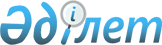 "Қазақстан Республикасы Қаржы министрлігі Мемлекеттік кірістер комитетінің облыстар, республикалық маңызы бар қалалар және астана бойынша мемлекеттік кірістер департаменттерінің және олардың аумақтық органдарының ережелерін бекіту туралы" Қазақстан Республикасы Қаржы министрлігінің Мемлекеттік кірістер комитеті Төрағасының 2016 жылғы 7 қыркүйектегі № 522 бұйрығына өзгерістер енгізу туралыҚазақстан Республикасы Қаржы министрлігінің Мемлекеттік кірістер комитеті Төрағасының 2023 жылғы 6 қарашадағы № 525 бұйрығы
      БҰЙЫРАМЫН: 
      1. "Қазақстан Республикасы Қаржы министрлігі Мемлекеттік кірістер комитетінің облыстар, республикалық маңызы бар қалалар және астана бойынша мемлекеттік кірістер департаменттерінің және олардың аумақтық органдарының ережелерін бекіту туралы" Қазақстан Республикасы Қаржы министрлігінің Мемлекеттік кірістер комитеті Төрағасының 2016 жылғы 7 қыркүйектегі № 522 бұйрығына мынадай өзгерістер енгізілсін:
      көрсетілген бұйрықпен бекітілген, Қазақстан Республикасының Қаржы министрлігі Мемлекеттік кірістер комитетінің Ақмола облысы бойынша Мемлекеттік кірістер департаменті туралы ережеде:
      14-тармақта:
      2) тармақшаның отыз сегізінші абзацы мынадай редакцияда жазылсын:
      "мемлекеттік қызмет көрсету тәртібін айқындайтын заңға тәуелді нормативтік құқықтық актілерге сәйкес мемлекеттік қызметтер көрсету;";
      15-тармақта:
      63) тармақша мынадай редакцияда жазылсын:
      "63) мемлекеттік қызметтер көрсету, мүгедектігі бар адамдармен қарым-қатынас жасау саласындағы жұмыскерлердің біліктілігін арттыруды қамтамасыз ету;";
      көрсетілген бұйрықпен бекітілген, Қазақстан Республикасы Қаржы министрлiгiнiң Мемлекеттік кірістер комитеті Ақмола облысы бойынша Мемлекеттік кірістер департаментінің Көкшетау қаласы бойынша Мемлекеттік кірістер басқармасы туралы ережеде:
      14-тармақта:
      2) тармақшаның жиырма бесінші абзацы мынадай редакцияда жазылсын:
      "мемлекеттік қызмет көрсету тәртібін айқындайтын заңға тәуелді нормативтік құқықтық актілерге сәйкес мемлекеттік қызметтер көрсету;";
      15-тармақта:
      23) тармақша мынадай редакцияда жазылсын:
      "23) мемлекеттік қызметтер көрсету, мүгедектігі бар адамдармен қарым-қатынас жасау саласындағы жұмыскерлердің біліктілігін арттыруды қамтамасыз ету;";
      көрсетілген бұйрықпен бекітілген, Қазақстан Республикасы Қаржы министрлiгiнiң Мемлекеттік кірістер комитеті Ақмола облысы бойынша Мемлекеттік кірістер департаментінің Қосшы қаласы бойынша Мемлекеттік кірістер басқармасы туралы ережеде:
      14-тармақта:
      2) тармақшаның жиырма бесінші абзацы мынадай редакцияда жазылсын:
      "мемлекеттік қызмет көрсету тәртібін айқындайтын заңға тәуелді нормативтік құқықтық актілерге сәйкес мемлекеттік қызметтер көрсету;";
      15-тармақта:
      23) тармақша мынадай редакцияда жазылсын:
      "23) мемлекеттік қызметтер көрсету, мүгедектігі бар адамдармен қарым-қатынас жасау саласындағы жұмыскерлердің біліктілігін арттыруды қамтамасыз ету;";
      көрсетілген бұйрықпен бекітілген, Қазақстан Республикасы Қаржы министрлiгiнiң Мемлекеттік кірістер комитеті Ақмола облысы бойынша Мемлекеттік кірістер департаментінің Степногорск қаласы бойынша Мемлекеттік кірістер басқармасы туралы ережеде:
      14-тармақта:
      2) тармақшаның жиырма бесінші абзацы мынадай редакцияда жазылсын:
      "мемлекеттік қызмет көрсету тәртібін айқындайтын заңға тәуелді нормативтік құқықтық актілерге сәйкес мемлекеттік қызметтер көрсету;";
      15-тармақта:
      23) тармақша мынадай редакцияда жазылсын:
      "23) мемлекеттік қызметтер көрсету, мүгедектігі бар адамдармен қарым-қатынас жасау саласындағы жұмыскерлердің біліктілігін арттыруды қамтамасыз ету;";
      көрсетілген бұйрықпен бекітілген, Қазақстан Республикасы Қаржы министрлiгiнiң Мемлекеттік кірістер комитеті Ақмола облысы бойынша Мемлекеттік кірістер департаментінің Ақкөл ауданы бойынша Мемлекеттік кірістер басқармасы туралы ережеде:
      14-тармақта:
      2) тармақшаның жиырма бесінші абзацы мынадай редакцияда жазылсын:
      "мемлекеттік қызмет көрсету тәртібін айқындайтын заңға тәуелді нормативтік құқықтық актілерге сәйкес мемлекеттік қызметтер көрсету;";
      15-тармақта:
      23) тармақша мынадай редакцияда жазылсын:
      "23) мемлекеттік қызметтер көрсету, мүгедектігі бар адамдармен қарым-қатынас жасау саласындағы жұмыскерлердің біліктілігін арттыруды қамтамасыз ету;";
      көрсетілген бұйрықпен бекітілген, Қазақстан Республикасы Қаржы министрлiгiнiң Мемлекеттік кірістер комитеті Ақмола облысы бойынша Мемлекеттік кірістер департаментінің Астрахан ауданы бойынша Мемлекеттік кірістер басқармасы туралы ережеде:
      14-тармақта:
      2) тармақшаның жиырма бесінші абзацы мынадай редакцияда жазылсын:
      "мемлекеттік қызмет көрсету тәртібін айқындайтын заңға тәуелді нормативтік құқықтық актілерге сәйкес мемлекеттік қызметтер көрсету;";
      15-тармақта:
      23) тармақша мынадай редакцияда жазылсын:
      "23) мемлекеттік қызметтер көрсету, мүгедектігі бар адамдармен қарым-қатынас жасау саласындағы жұмыскерлердің біліктілігін арттыруды қамтамасыз ету;";
      көрсетілген бұйрықпен бекітілген, Қазақстан Республикасы Қаржы министрлiгiнiң Мемлекеттік кірістер комитеті Ақмола облысы бойынша Мемлекеттік кірістер департаментінің Атбасар ауданы бойынша Мемлекеттік кірістер басқармасы туралы ережеде:
      14-тармақта:
      2) тармақшаның жиырма бесінші абзацы мынадай редакцияда жазылсын:
      "мемлекеттік қызмет көрсету тәртібін айқындайтын заңға тәуелді нормативтік құқықтық актілерге сәйкес мемлекеттік қызметтер көрсету;";
      15-тармақта:
      23) тармақша мынадай редакцияда жазылсын:
      "23) мемлекеттік қызметтер көрсету, мүгедектігі бар адамдармен қарым-қатынас жасау саласындағы жұмыскерлердің біліктілігін арттыруды қамтамасыз ету;";
      көрсетілген бұйрықпен бекітілген, Қазақстан Республикасы Қаржы министрлiгiнiң Мемлекеттік кірістер комитеті Ақмола облысы бойынша Мемлекеттік кірістер департаментінің Сандықтау ауданы бойынша Мемлекеттік кірістер басқармасы туралы ережеде:
      14-тармақта:
      2) тармақшаның жиырма бесінші абзацы мынадай редакцияда жазылсын:
      "мемлекеттік қызмет көрсету тәртібін айқындайтын заңға тәуелді нормативтік құқықтық актілерге сәйкес мемлекеттік қызметтер көрсету;";
      15-тармақта:
      23) тармақша мынадай редакцияда жазылсын:
      "23) мемлекеттік қызметтер көрсету, мүгедектігі бар адамдармен қарым-қатынас жасау саласындағы жұмыскерлердің біліктілігін арттыруды қамтамасыз ету;";
      көрсетілген бұйрықпен бекітілген, Қазақстан Республикасы Қаржы министрлiгiнiң Мемлекеттік кірістер комитеті Ақмола облысы бойынша Мемлекеттік кірістер департаментінің Аршалы ауданы бойынша Мемлекеттік кірістер басқармасы туралы ережеде:
      14-тармақта:
      2) тармақшаның жиырма бесінші абзацы мынадай редакцияда жазылсын:
      "мемлекеттік қызмет көрсету тәртібін айқындайтын заңға тәуелді нормативтік құқықтық актілерге сәйкес мемлекеттік қызметтер көрсету;";
      15-тармақта:
      23) тармақша мынадай редакцияда жазылсын:
      "23) мемлекеттік қызметтер көрсету, мүгедектігі бар адамдармен қарым-қатынас жасау саласындағы жұмыскерлердің біліктілігін арттыруды қамтамасыз ету;";
      көрсетілген бұйрықпен бекітілген, Қазақстан Республикасы Қаржы министрлiгiнiң Мемлекеттік кірістер комитеті Ақмола облысы бойынша Мемлекеттік кірістер департаментінің Ерейментау ауданы бойынша Мемлекеттік кірістер басқармасы туралы ережеде:
      14-тармақта:
      2) тармақшаның жиырма бесінші абзацы мынадай редакцияда жазылсын:
      "мемлекеттік қызмет көрсету тәртібін айқындайтын заңға тәуелді нормативтік құқықтық актілерге сәйкес мемлекеттік қызметтер көрсету;";
      15-тармақта:
      23) тармақша мынадай редакцияда жазылсын:
      "23) мемлекеттік қызметтер көрсету, мүгедектігі бар адамдармен қарым-қатынас жасау саласындағы жұмыскерлердің біліктілігін арттыруды қамтамасыз ету;";
      көрсетілген бұйрықпен бекітілген, Қазақстан Республикасы Қаржы министрлiгiнiң Мемлекеттік кірістер комитеті Ақмола облысы бойынша Мемлекеттік кірістер департаментінің Егiндiкөл ауданы бойынша Мемлекеттік кірістер басқармасы туралы ережеде:
      14-тармақта:
      2) тармақшаның жиырма бесінші абзацы мынадай редакцияда жазылсын:
      "мемлекеттік қызмет көрсету тәртібін айқындайтын заңға тәуелді нормативтік құқықтық актілерге сәйкес мемлекеттік қызметтер көрсету;";
      15-тармақта:
      23) тармақша мынадай редакцияда жазылсын:
      "23) мемлекеттік қызметтер көрсету, мүгедектігі бар адамдармен қарым-қатынас жасау саласындағы жұмыскерлердің біліктілігін арттыруды қамтамасыз ету;";
      көрсетілген бұйрықпен бекітілген, Қазақстан Республикасы Қаржы министрлiгiнiң Мемлекеттік кірістер комитеті Ақмола облысы бойынша Мемлекеттік кірістер департаментінің Қорғалжын ауданы бойынша Мемлекеттік кірістер басқармасы туралы ережеде:
      14-тармақта:
      2) тармақшаның жиырма бесінші абзацы мынадай редакцияда жазылсын:
      "мемлекеттік қызмет көрсету тәртібін айқындайтын заңға тәуелді нормативтік құқықтық актілерге сәйкес мемлекеттік қызметтер көрсету;";
      15-тармақта:
      23) тармақша мынадай редакцияда жазылсын:
      "23) мемлекеттік қызметтер көрсету, мүгедектігі бар адамдармен қарым-қатынас жасау саласындағы жұмыскерлердің біліктілігін арттыруды қамтамасыз ету;";
      көрсетілген бұйрықпен бекітілген, Қазақстан Республикасы Қаржы министрлiгiнiң Мемлекеттік кірістер комитеті Ақмола облысы бойынша Мемлекеттік кірістер департаментінің Бұланды ауданы бойынша Мемлекеттік кірістер басқармасы туралы ережеде:
      14-тармақта:
      2) тармақшаның жиырма бесінші абзацы мынадай редакцияда жазылсын:
      "мемлекеттік қызмет көрсету тәртібін айқындайтын заңға тәуелді нормативтік құқықтық актілерге сәйкес мемлекеттік қызметтер көрсету;";
      15-тармақта:
      23) тармақша мынадай редакцияда жазылсын:
      "23) мемлекеттік қызметтер көрсету, мүгедектігі бар адамдармен қарым-қатынас жасау саласындағы жұмыскерлердің біліктілігін арттыруды қамтамасыз ету;";
      көрсетілген бұйрықпен бекітілген, Қазақстан Республикасы Қаржы министрлiгiнiң Мемлекеттік кірістер комитеті Ақмола облысы бойынша Мемлекеттік кірістер департаментінің Целиноград ауданы бойынша Мемлекеттік кірістер басқармасы туралы ережеде:
      14-тармақта:
      2) тармақшаның жиырма бесінші абзацы мынадай редакцияда жазылсын:
      "мемлекеттік қызмет көрсету тәртібін айқындайтын заңға тәуелді нормативтік құқықтық актілерге сәйкес мемлекеттік қызметтер көрсету;";
      15-тармақта:
      23) тармақша мынадай редакцияда жазылсын:
      "23) мемлекеттік қызметтер көрсету, мүгедектігі бар адамдармен қарым-қатынас жасау саласындағы жұмыскерлердің біліктілігін арттыруды қамтамасыз ету;";
      көрсетілген бұйрықпен бекітілген, Қазақстан Республикасы Қаржы министрлiгiнiң Мемлекеттік кірістер комитеті Ақмола облысы бойынша Мемлекеттік кірістер департаментінің Шортанды ауданы бойынша Мемлекеттік кірістер басқармасы туралы ережеде:
      14-тармақта:
      2) тармақшаның жиырма бесінші абзацы мынадай редакцияда жазылсын:
      "мемлекеттік қызмет көрсету тәртібін айқындайтын заңға тәуелді нормативтік құқықтық актілерге сәйкес мемлекеттік қызметтер көрсету;";
      15-тармақта:
      23) тармақша мынадай редакцияда жазылсын:
      "23) мемлекеттік қызметтер көрсету, мүгедектігі бар адамдармен қарым-қатынас жасау саласындағы жұмыскерлердің біліктілігін арттыруды қамтамасыз ету;";
      көрсетілген бұйрықпен бекітілген, Қазақстан Республикасы Қаржы министрлiгiнiң Мемлекеттік кірістер комитеті Ақмола облысы бойынша Мемлекеттік кірістер департаментінің Жарқайын ауданы бойынша Мемлекеттік кірістер басқармасы туралы ережеде:
      14-тармақта:
      2) тармақшаның жиырма бесінші абзацы мынадай редакцияда жазылсын:
      "мемлекеттік қызмет көрсету тәртібін айқындайтын заңға тәуелді нормативтік құқықтық актілерге сәйкес мемлекеттік қызметтер көрсету;";
      15-тармақта:
      23) тармақша мынадай редакцияда жазылсын:
      "23) мемлекеттік қызметтер көрсету, мүгедектігі бар адамдармен қарым-қатынас жасау саласындағы жұмыскерлердің біліктілігін арттыруды қамтамасыз ету;";
      көрсетілген бұйрықпен бекітілген, Қазақстан Республикасы Қаржы министрлiгiнiң Мемлекеттік кірістер комитеті Ақмола облысы бойынша Мемлекеттік кірістер департаментінің Есіл ауданы бойынша Мемлекеттік кірістер басқармасы туралы ережеде:
      14-тармақта:
      2) тармақшаның жиырма бесінші абзацы мынадай редакцияда жазылсын:
      "мемлекеттік қызмет көрсету тәртібін айқындайтын заңға тәуелді нормативтік құқықтық актілерге сәйкес мемлекеттік қызметтер көрсету;";
      15-тармақта:
      23) тармақша мынадай редакцияда жазылсын:
      "23) мемлекеттік қызметтер көрсету, мүгедектігі бар адамдармен қарым-қатынас жасау саласындағы жұмыскерлердің біліктілігін арттыруды қамтамасыз ету;";
      көрсетілген бұйрықпен бекітілген, Қазақстан Республикасы Қаржы министрлiгiнiң Мемлекеттік кірістер комитеті Ақмола облысы бойынша Мемлекеттік кірістер департаментінің Жақсы ауданы бойынша Мемлекеттік кірістер басқармасы туралы ережеде:
      14-тармақта:
      2) тармақшаның жиырма бесінші абзацы мынадай редакцияда жазылсын:
      "мемлекеттік қызмет көрсету тәртібін айқындайтын заңға тәуелді нормативтік құқықтық актілерге сәйкес мемлекеттік қызметтер көрсету;";
      15-тармақта:
      23) тармақша мынадай редакцияда жазылсын:
      "23) мемлекеттік қызметтер көрсету, мүгедектігі бар адамдармен қарым-қатынас жасау саласындағы жұмыскерлердің біліктілігін арттыруды қамтамасыз ету;";
      көрсетілген бұйрықпен бекітілген, Қазақстан Республикасы Қаржы министрлiгiнiң Мемлекеттік кірістер комитеті Ақмола облысы бойынша Мемлекеттік кірістер департаментінің Зеренді ауданы бойынша Мемлекеттік кірістер басқармасы туралы ережеде:
      14-тармақта:
      2) тармақшаның жиырма бесінші абзацы мынадай редакцияда жазылсын:
      "мемлекеттік қызмет көрсету тәртібін айқындайтын заңға тәуелді нормативтік құқықтық актілерге сәйкес мемлекеттік қызметтер көрсету;";
      15-тармақта:
      23) тармақша  мынадай редакцияда жазылсын:
      "23) мемлекеттік қызметтер көрсету, мүгедектігі бар адамдармен қарым-қатынас жасау саласындағы жұмыскерлердің біліктілігін арттыруды қамтамасыз ету;";
      көрсетілген бұйрықпен бекітілген, Қазақстан Республикасы Қаржы министрлiгiнiң Мемлекеттік кірістер комитеті Ақмола облысы бойынша Мемлекеттік кірістер департаментінің Бурабай ауданы бойынша Мемлекеттік кірістер басқармасы туралы ережеде:
      14-тармақта:
      2) тармақшаның жиырма бесінші абзацы мынадай редакцияда жазылсын:
      "мемлекеттік қызмет көрсету тәртібін айқындайтын заңға тәуелді нормативтік құқықтық актілерге сәйкес мемлекеттік қызметтер көрсету;";
      15-тармақта:
      23) тармақша мынадай редакцияда жазылсын:
      "23) мемлекеттік қызметтер көрсету, мүгедектігі бар адамдармен қарым-қатынас жасау саласындағы жұмыскерлердің біліктілігін арттыруды қамтамасыз ету;";
      көрсетілген бұйрықпен бекітілген, Қазақстан Республикасы Қаржы министрлiгiнiң Мемлекеттік кірістер комитеті Ақмола облысы бойынша Мемлекеттік кірістер департаментінің Біржан сал ауданы бойынша Мемлекеттік кірістер басқармасы туралы ережеде:
      14-тармақта:
      2) тармақшаның жиырма бесінші абзацы мынадай редакцияда жазылсын:
      "мемлекеттік қызмет көрсету тәртібін айқындайтын заңға тәуелді нормативтік құқықтық актілерге сәйкес мемлекеттік қызметтер көрсету;";
      15-тармақта:
      23) тармақша мынадай редакцияда жазылсын:
      "23) мемлекеттік қызметтер көрсету, мүгедектігі бар адамдармен қарым-қатынас жасау саласындағы жұмыскерлердің біліктілігін арттыруды қамтамасыз ету;";
      көрсетілген бұйрықпен бекітілген, Қазақстан Республикасының Қаржы министрлігі Мемлекеттік кірістер комитетінің Ақтөбе облысы бойынша Мемлекеттік кірістер департаменті туралы ережеде:
      14-тармақта:
      2) тармақшаның отыз сегізінші абзацы мынадай редакцияда жазылсын:
      "мемлекеттік қызмет көрсету тәртібін айқындайтын заңға тәуелді нормативтік құқықтық актілерге сәйкес мемлекеттік қызметтер көрсету;";
      15-тармақта:
      63) тармақша мынадай редакцияда жазылсын:
      "63) мемлекеттік қызметтер көрсету, мүгедектігі бар адамдармен қарым-қатынас жасау саласындағы жұмыскерлердің біліктілігін арттыруды қамтамасыз ету;";
      көрсетілген бұйрықпен бекітілген, Қазақстан Республикасы Қаржы министрлiгiнiң Мемлекеттік кірістер комитеті Ақтөбе облысы бойынша Мемлекеттік кірістер департаментінің Ақтөбе қаласы бойынша Мемлекеттік кірістер басқармасы туралы ережеде:
      14-тармақта:
      2) тармақшаның жиырма бесінші абзацы мынадай редакцияда жазылсын:
      "мемлекеттік қызмет көрсету тәртібін айқындайтын заңға тәуелді нормативтік құқықтық актілерге сәйкес мемлекеттік қызметтер көрсету;";
      15-тармақта:
      23) тармақша мынадай редакцияда жазылсын:
      "23) мемлекеттік қызметтер көрсету, мүгедектігі бар адамдармен қарым-қатынас жасау саласындағы жұмыскерлердің біліктілігін арттыруды қамтамасыз ету;";
      көрсетілген бұйрықпен бекітілген, Қазақстан Республикасы Қаржы министрлiгiнiң Мемлекеттік кірістер комитеті Ақтөбе облысы бойынша Мемлекеттік кірістер департаментінің Алға ауданы бойынша Мемлекеттік кірістер басқармасы туралы ережеде:
      14-тармақта:
      2) тармақшаның жиырма бесінші абзацы мынадай редакцияда жазылсын:
      "мемлекеттік қызмет көрсету тәртібін айқындайтын заңға тәуелді нормативтік құқықтық актілерге сәйкес мемлекеттік қызметтер көрсету;";
      15-тармақта:
      23) тармақша мынадай редакцияда жазылсын:
      "23) мемлекеттік қызметтер көрсету, мүгедектігі бар адамдармен қарым-қатынас жасау саласындағы жұмыскерлердің біліктілігін арттыруды қамтамасыз ету;";
      көрсетілген бұйрықпен бекітілген, Қазақстан Республикасы Қаржы министрлiгiнiң Мемлекеттік кірістер комитеті Ақтөбе облысы бойынша Мемлекеттік кірістер департаментінің Байғанин ауданы бойынша Мемлекеттік кірістер басқармасы туралы ережеде:
      14-тармақта:
      2) тармақшаның жиырма бесінші абзацы мынадай редакцияда жазылсын:
      "мемлекеттік қызмет көрсету тәртібін айқындайтын заңға тәуелді нормативтік құқықтық актілерге сәйкес мемлекеттік қызметтер көрсету;";
      15-тармақта:
      23) тармақша мынадай редакцияда жазылсын:
      "23) мемлекеттік қызметтер көрсету, мүгедектігі бар адамдармен қарым-қатынас жасау саласындағы жұмыскерлердің біліктілігін арттыруды қамтамасыз ету;";
      көрсетілген бұйрықпен бекітілген, Қазақстан Республикасы Қаржы министрлiгiнiң Мемлекеттік кірістер комитеті Ақтөбе облысы бойынша Мемлекеттік кірістер департаментінің Әйтеке би ауданы бойынша Мемлекеттік кірістер басқармасы туралы ережеде:
      14-тармақта:
      2) тармақшаның жиырма бесінші абзацы мынадай редакцияда жазылсын:
      "мемлекеттік қызмет көрсету тәртібін айқындайтын заңға тәуелді нормативтік құқықтық актілерге сәйкес мемлекеттік қызметтер көрсету;";
      15-тармақта:
      23) тармақша мынадай редакцияда жазылсын:
      "23) мемлекеттік қызметтер көрсету, мүгедектігі бар адамдармен қарым-қатынас жасау саласындағы жұмыскерлердің біліктілігін арттыруды қамтамасыз ету;";
      көрсетілген бұйрықпен бекітілген, Қазақстан Республикасы Қаржы министрлiгiнiң Мемлекеттік кірістер комитеті Ақтөбе облысы бойынша Мемлекеттік кірістер департаментінің Ырғыз ауданы бойынша Мемлекеттік кірістер басқармасы туралы ережеде:
      14-тармақта:
      2) тармақшаның жиырма бесінші абзацы мынадай редакцияда жазылсын:
      "мемлекеттік қызмет көрсету тәртібін айқындайтын заңға тәуелді нормативтік құқықтық актілерге сәйкес мемлекеттік қызметтер көрсету;";
      15-тармақта:
      23) тармақша мынадай редакцияда жазылсын:
      "23) мемлекеттік қызметтер көрсету, мүгедектігі бар адамдармен қарым-қатынас жасау саласындағы жұмыскерлердің біліктілігін арттыруды қамтамасыз ету;";
      көрсетілген бұйрықпен бекітілген, Қазақстан Республикасы Қаржы министрлiгiнiң Мемлекеттік кірістер комитеті Ақтөбе облысы бойынша Мемлекеттік кірістер департаментінің Қарғалы ауданы бойынша Мемлекеттік кірістер басқармасы туралы ережеде:
      14-тармақта:
      2) тармақшаның жиырма бесінші абзацы мынадай редакцияда жазылсын:
      "мемлекеттік қызмет көрсету тәртібін айқындайтын заңға тәуелді нормативтік құқықтық актілерге сәйкес мемлекеттік қызметтер көрсету;";
      15-тармақта:
      23) тармақша мынадай редакцияда жазылсын:
      "23) мемлекеттік қызметтер көрсету, мүгедектігі бар адамдармен қарым-қатынас жасау саласындағы жұмыскерлердің біліктілігін арттыруды қамтамасыз ету;";
      көрсетілген бұйрықпен бекітілген, Қазақстан Республикасы Қаржы министрлiгiнiң Мемлекеттік кірістер комитеті Ақтөбе облысы бойынша Мемлекеттік кірістер департаментінің Мәртөк ауданы бойынша Мемлекеттік кірістер басқармасы туралы ережеде:
      14-тармақта:
      2) тармақшаның жиырма бесінші абзацы мынадай редакцияда жазылсын:
      "мемлекеттік қызмет көрсету тәртібін айқындайтын заңға тәуелді нормативтік құқықтық актілерге сәйкес мемлекеттік қызметтер көрсету;";
      15-тармақта:
      23) тармақша мынадай редакцияда жазылсын:
      "23) мемлекеттік қызметтер көрсету, мүгедектігі бар адамдармен қарым-қатынас жасау саласындағы жұмыскерлердің біліктілігін арттыруды қамтамасыз ету;";
      көрсетілген бұйрықпен бекітілген, Қазақстан Республикасы Қаржы министрлiгiнiң Мемлекеттік кірістер комитеті Ақтөбе облысы бойынша Мемлекеттік кірістер департаментінің Мұғалжар ауданы бойынша Мемлекеттік кірістер басқармасы туралы ережеде:
      14-тармақта:
      2) тармақшаның жиырма бесінші абзацы мынадай редакцияда жазылсын:
      "мемлекеттік қызмет көрсету тәртібін айқындайтын заңға тәуелді нормативтік құқықтық актілерге сәйкес мемлекеттік қызметтер көрсету;";
      15-тармақта:
      23) тармақша мынадай редакцияда жазылсын:
      "23) мемлекеттік қызметтер көрсету, мүгедектігі бар адамдармен қарым-қатынас жасау саласындағы жұмыскерлердің біліктілігін арттыруды қамтамасыз ету;";
      көрсетілген бұйрықпен бекітілген, Қазақстан Республикасы Қаржы министрлiгiнiң Мемлекеттік кірістер комитеті Ақтөбе облысы бойынша Мемлекеттік кірістер департаментінің Темiр ауданы бойынша Мемлекеттік кірістер басқармасы туралы ережеде:
      14-тармақта:
      2) тармақшаның жиырма бесінші абзацы мынадай редакцияда жазылсын:
      "мемлекеттік қызмет көрсету тәртібін айқындайтын заңға тәуелді нормативтік құқықтық актілерге сәйкес мемлекеттік қызметтер көрсету;";
      15-тармақта:
      23) тармақша мынадай редакцияда жазылсын:
      "23) мемлекеттік қызметтер көрсету, мүгедектігі бар адамдармен қарым-қатынас жасау саласындағы жұмыскерлердің біліктілігін арттыруды қамтамасыз ету;";
      көрсетілген бұйрықпен бекітілген, Қазақстан Республикасы Қаржы министрлiгiнiң Мемлекеттік кірістер комитеті Ақтөбе облысы бойынша Мемлекеттік кірістер департаментінің Ойыл ауданы бойынша Мемлекеттік кірістер басқармасы туралы ережеде:
      14-тармақта:
      2) тармақшаның жиырма бесінші абзацы мынадай редакцияда жазылсын:
      "мемлекеттік қызмет көрсету тәртібін айқындайтын заңға тәуелді нормативтік құқықтық актілерге сәйкес мемлекеттік қызметтер көрсету;";
      15-тармақта:
      23) тармақша мынадай редакцияда жазылсын:
      "23) мемлекеттік қызметтер көрсету, мүгедектігі бар адамдармен қарым-қатынас жасау саласындағы жұмыскерлердің біліктілігін арттыруды қамтамасыз ету;";
      көрсетілген бұйрықпен бекітілген, Қазақстан Республикасы Қаржы министрлiгiнiң Мемлекеттік кірістер комитеті Ақтөбе облысы бойынша Мемлекеттік кірістер департаментінің Қобда ауданы бойынша Мемлекеттік кірістер басқармасы туралы ережеде:
      14-тармақта:
      2) тармақшаның жиырма бесінші абзацы мынадай редакцияда жазылсын:
      "мемлекеттік қызмет көрсету тәртібін айқындайтын заңға тәуелді нормативтік құқықтық актілерге сәйкес мемлекеттік қызметтер көрсету;";
      15-тармақта:
      23) тармақша мынадай редакцияда жазылсын:
      "23) мемлекеттік қызметтер көрсету, мүгедектігі бар адамдармен қарым-қатынас жасау саласындағы жұмыскерлердің біліктілігін арттыруды қамтамасыз ету;";
      көрсетілген бұйрықпен бекітілген, Қазақстан Республикасы Қаржы министрлiгiнiң Мемлекеттік кірістер комитеті Ақтөбе облысы бойынша Мемлекеттік кірістер департаментінің Хромтау ауданы бойынша Мемлекеттік кірістер басқармасы туралы ережеде:
      14-тармақта:
      2) тармақшаның жиырма бесінші абзацы мынадай редакцияда жазылсын:
      "мемлекеттік қызмет көрсету тәртібін айқындайтын заңға тәуелді нормативтік құқықтық актілерге сәйкес мемлекеттік қызметтер көрсету;";
      15-тармақта:
      23) тармақша мынадай редакцияда жазылсын:
      "23) мемлекеттік қызметтер көрсету, мүгедектігі бар адамдармен қарым-қатынас жасау саласындағы жұмыскерлердің біліктілігін арттыруды қамтамасыз ету;";
      көрсетілген бұйрықпен бекітілген, Қазақстан Республикасы Қаржы министрлiгiнiң Мемлекеттік кірістер комитеті Ақтөбе облысы бойынша Мемлекеттік кірістер департаментінің Шалқар ауданы бойынша Мемлекеттік кірістер басқармасы туралы ережеде:
      14-тармақта:
      2) тармақшаның жиырма бесінші абзацы мынадай редакцияда жазылсын:
      "мемлекеттік қызмет көрсету тәртібін айқындайтын заңға тәуелді нормативтік құқықтық актілерге сәйкес мемлекеттік қызметтер көрсету;";
      15-тармақта:
      23) тармақша мынадай редакцияда жазылсын:
      "23) мемлекеттік қызметтер көрсету, мүгедектігі бар адамдармен қарым-қатынас жасау саласындағы жұмыскерлердің біліктілігін арттыруды қамтамасыз ету;";
      көрсетілген бұйрықпен бекітілген, Қазақстан Республикасының Қаржы министрлігі Мемлекеттік кірістер комитетінің Алматы облысы бойынша Мемлекеттік кірістер департаменті туралы ережеде:
      8-тармақ мынадай редакцияда жазылсын:
      "Департаменттің орналасқан жері: пошта индексі 040800, Қазақстан Республикасы, Қонаев қаласы, Индустриальная көшесі, № 9/4 үй.";
      14-тармақта:
      2) тармақшаның отыз сегізінші абзацы мынадай редакцияда жазылсын:
      "мемлекеттік қызмет көрсету тәртібін айқындайтын заңға тәуелді нормативтік құқықтық актілерге сәйкес мемлекеттік қызметтер көрсету;";
      15-тармақта:
      63) тармақша мынадай редакцияда жазылсын:
      "63) мемлекеттік қызметтер көрсету, мүгедектігі бар адамдармен қарым-қатынас жасау саласындағы жұмыскерлердің біліктілігін арттыруды қамтамасыз ету;";
      көрсетілген бұйрықпен бекітілген, Қазақстан Республикасы Қаржы министрлiгiнiң Мемлекеттік кірістер комитеті Алматы облысы бойынша Мемлекеттік кірістер департаментінің Қонаев қаласы бойынша Мемлекеттік кірістер басқармасы туралы ережеде:
      14-тармақта:
      2) тармақшаның жиырма бесінші абзацы мынадай редакцияда жазылсын:
      "мемлекеттік қызмет көрсету тәртібін айқындайтын заңға тәуелді нормативтік құқықтық актілерге сәйкес мемлекеттік қызметтер көрсету;";
      15-тармақта:
      23) тармақша мынадай редакцияда жазылсын:
      "23) мемлекеттік қызметтер көрсету, мүгедектігі бар адамдармен қарым-қатынас жасау саласындағы жұмыскерлердің біліктілігін арттыруды қамтамасыз ету;";
      көрсетілген бұйрықпен бекітілген, Қазақстан Республикасы Қаржы министрлiгiнiң Мемлекеттік кірістер комитеті Алматы облысы бойынша Мемлекеттік кірістер департаментінің Балқаш ауданы бойынша Мемлекеттік кірістер басқармасы туралы ережеде:
      14-тармақта:
      2) тармақшаның жиырма бесінші абзацы мынадай редакцияда жазылсын:
      "мемлекеттік қызмет көрсету тәртібін айқындайтын заңға тәуелді нормативтік құқықтық актілерге сәйкес мемлекеттік қызметтер көрсету;";
      15-тармақта:
      23) тармақша мынадай редакцияда жазылсын:
      "23) мемлекеттік қызметтер көрсету, мүгедектігі бар адамдармен қарым-қатынас жасау саласындағы жұмыскерлердің біліктілігін арттыруды қамтамасыз ету;";
      көрсетілген бұйрықпен бекітілген, Қазақстан Республикасы Қаржы министрлiгiнiң Мемлекеттік кірістер комитеті Алматы облысы бойынша Мемлекеттік кірістер департаментінің Жамбыл ауданы бойынша Мемлекеттік кірістер басқармасы туралы ережеде:
      14-тармақта:
      2) тармақшаның жиырма бесінші абзацы мынадай редакцияда жазылсын:
      "мемлекеттік қызмет көрсету тәртібін айқындайтын заңға тәуелді нормативтік құқықтық актілерге сәйкес мемлекеттік қызметтер көрсету;";
      15-тармақта:
      23) тармақша мынадай редакцияда жазылсын:
      "23) мемлекеттік қызметтер көрсету, мүгедектігі бар адамдармен қарым-қатынас жасау саласындағы жұмыскерлердің біліктілігін арттыруды қамтамасыз ету;";
      көрсетілген бұйрықпен бекітілген, Қазақстан Республикасы Қаржы министрлiгiнiң Мемлекеттік кірістер комитеті Алматы облысы бойынша Мемлекеттік кірістер департаментінің Iле ауданы бойынша Мемлекеттік кірістер басқармасы туралы ережеде:
      14-тармақта:
      2) тармақшаның жиырма бесінші абзацы мынадай редакцияда жазылсын:
      "мемлекеттік қызмет көрсету тәртібін айқындайтын заңға тәуелді нормативтік құқықтық актілерге сәйкес мемлекеттік қызметтер көрсету;";
      15-тармақта:
      23) тармақша мынадай редакцияда жазылсын:
      "23) мемлекеттік қызметтер көрсету, мүгедектігі бар адамдармен қарым-қатынас жасау саласындағы жұмыскерлердің біліктілігін арттыруды қамтамасыз ету;";
      көрсетілген бұйрықпен бекітілген, Қазақстан Республикасы Қаржы министрлiгiнiң Мемлекеттік кірістер комитеті Алматы облысы бойынша Мемлекеттік кірістер департаментінің Қарасай ауданы бойынша Мемлекеттік кірістер басқармасы туралы ережеде:
      14-тармақта:
      2) тармақшаның жиырма бесінші абзацы мынадай редакцияда жазылсын:
      "мемлекеттік қызмет көрсету тәртібін айқындайтын заңға тәуелді нормативтік құқықтық актілерге сәйкес мемлекеттік қызметтер көрсету;";
      15-тармақта:
      23) тармақша мынадай редакцияда жазылсын:
      "23) мемлекеттік қызметтер көрсету, мүгедектігі бар адамдармен қарым-қатынас жасау саласындағы жұмыскерлердің біліктілігін арттыруды қамтамасыз ету;";
      көрсетілген бұйрықпен бекітілген, Қазақстан Республикасы Қаржы министрлiгiнiң Мемлекеттік кірістер комитеті Алматы облысы бойынша Мемлекеттік кірістер департаментінің Райымбек ауданы бойынша Мемлекеттік кірістер басқармасы туралы ережеде:
      14-тармақта:
      2) тармақшаның жиырма бесінші абзацы мынадай редакцияда жазылсын:
      "мемлекеттік қызмет көрсету тәртібін айқындайтын заңға тәуелді нормативтік құқықтық актілерге сәйкес мемлекеттік қызметтер көрсету;";
      15-тармақта:
      23) тармақша мынадай редакцияда жазылсын:
      "23) мемлекеттік қызметтер көрсету, мүгедектігі бар адамдармен қарым-қатынас жасау саласындағы жұмыскерлердің біліктілігін арттыруды қамтамасыз ету;";
      көрсетілген бұйрықпен бекітілген, Қазақстан Республикасы Қаржы министрлiгiнiң Мемлекеттік кірістер комитеті Алматы облысы бойынша Мемлекеттік кірістер департаментінің Кеген ауданы бойынша Мемлекеттік кірістер басқармасы туралы ережеде:
      14-тармақта:
      2) тармақшаның жиырма бесінші абзацы мынадай редакцияда жазылсын:
      "мемлекеттік қызмет көрсету тәртібін айқындайтын заңға тәуелді нормативтік құқықтық актілерге сәйкес мемлекеттік қызметтер көрсету;";
      15-тармақта:
      23) тармақша мынадай редакцияда жазылсын:
      "23) мемлекеттік қызметтер көрсету, мүгедектігі бар адамдармен қарым-қатынас жасау саласындағы жұмыскерлердің біліктілігін арттыруды қамтамасыз ету;";
      көрсетілген бұйрықпен бекітілген, Қазақстан Республикасы Қаржы министрлiгiнiң Мемлекеттік кірістер комитеті Алматы облысы бойынша Мемлекеттік кірістер департаментінің Талғар ауданы бойынша Мемлекеттік кірістер басқармасы туралы ережеде:
      14-тармақта:
      2) тармақшаның жиырма бесінші абзацы мынадай редакцияда жазылсын:
      "мемлекеттік қызмет көрсету тәртібін айқындайтын заңға тәуелді нормативтік құқықтық актілерге сәйкес мемлекеттік қызметтер көрсету;";
      15-тармақта:
      23) тармақша мынадай редакцияда жазылсын:
      "23) мемлекеттік қызметтер көрсету, мүгедектігі бар адамдармен қарым-қатынас жасау саласындағы жұмыскерлердің біліктілігін арттыруды қамтамасыз ету;";
      көрсетілген бұйрықпен бекітілген, Қазақстан Республикасы Қаржы министрлiгiнiң Мемлекеттік кірістер комитеті Алматы облысы бойынша Мемлекеттік кірістер департаментінің Ұйғыр ауданы бойынша Мемлекеттік кірістер басқармасы туралы ережеде:
      14-тармақта:
      2) тармақшаның жиырма бесінші абзацы мынадай редакцияда жазылсын:
      "мемлекеттік қызмет көрсету тәртібін айқындайтын заңға тәуелді нормативтік құқықтық актілерге сәйкес мемлекеттік қызметтер көрсету;";
      15-тармақта:
      23) тармақша мынадай редакцияда жазылсын:
      "23) мемлекеттік қызметтер көрсету, мүгедектігі бар адамдармен қарым-қатынас жасау саласындағы жұмыскерлердің біліктілігін арттыруды қамтамасыз ету;";
      көрсетілген бұйрықпен бекітілген, Қазақстан Республикасы Қаржы министрлiгiнiң Мемлекеттік кірістер комитеті Алматы облысы бойынша Мемлекеттік кірістер департаментінің Еңбекшiқазақ ауданы бойынша Мемлекеттік кірістер басқармасы туралы ережеде:
      14-тармақта:
      2) тармақшаның жиырма бесінші абзацы мынадай редакцияда жазылсын:
      "мемлекеттік қызмет көрсету тәртібін айқындайтын заңға тәуелді нормативтік құқықтық актілерге сәйкес мемлекеттік қызметтер көрсету;";
      15-тармақта:
      23) тармақша мынадай редакцияда жазылсын:
      "23) мемлекеттік қызметтер көрсету, мүгедектігі бар адамдармен қарым-қатынас жасау саласындағы жұмыскерлердің біліктілігін арттыруды қамтамасыз ету;";
      көрсетілген бұйрықпен бекітілген, Қазақстан Республикасының Қаржы министрлігі Мемлекеттік кірістер комитетінің Атырау облысы бойынша Мемлекеттік кірістер департаменті туралы ережеде:
      14-тармақта:
      2) тармақшаның отыз сегізінші абзацы мынадай редакцияда жазылсын:
      "мемлекеттік қызмет көрсету тәртібін айқындайтын заңға тәуелді нормативтік құқықтық актілерге сәйкес мемлекеттік қызметтер көрсету;";
      15-тармақта:
      63) тармақша мынадай редакцияда жазылсын:
      "63) мемлекеттік қызметтер көрсету, мүгедектігі бар адамдармен қарым-қатынас жасау саласындағы жұмыскерлердің біліктілігін арттыруды қамтамасыз ету;";
      көрсетілген бұйрықпен бекітілген, Қазақстан Республикасы Қаржы министрлiгiнiң Мемлекеттік кірістер комитеті Атырау облысы бойынша Мемлекеттік кірістер департаментінің Атырау қаласы бойынша Мемлекеттік кірістер басқармасы туралы ережеде:
      14-тармақта:
      2) тармақшаның жиырма бесінші абзацы мынадай редакцияда жазылсын:
      "мемлекеттік қызмет көрсету тәртібін айқындайтын заңға тәуелді нормативтік құқықтық актілерге сәйкес мемлекеттік қызметтер көрсету;";
      15-тармақта:
      23) тармақша мынадай редакцияда жазылсын:
      "23) мемлекеттік қызметтер көрсету, мүгедектігі бар адамдармен қарым-қатынас жасау саласындағы жұмыскерлердің біліктілігін арттыруды қамтамасыз ету;";
      көрсетілген бұйрықпен бекітілген, Қазақстан Республикасы Қаржы министрлiгiнiң Мемлекеттік кірістер комитеті Атырау облысы бойынша Мемлекеттік кірістер департаментінің Құрманғазы ауданы бойынша Мемлекеттік кірістер басқармасы туралы ережеде:
      14-тармақта: 
      2) тармақшаның жиырма бесінші абзацы мынадай редакцияда жазылсын:
      "мемлекеттік қызмет көрсету тәртібін айқындайтын заңға тәуелді нормативтік құқықтық актілерге сәйкес мемлекеттік қызметтер көрсету;";
      15-тармақта:
      23) тармақша мынадай редакцияда жазылсын:
      "23) мемлекеттік қызметтер көрсету, мүгедектігі бар адамдармен қарым-қатынас жасау саласындағы жұмыскерлердің біліктілігін арттыруды қамтамасыз ету;";
      көрсетілген бұйрықпен бекітілген, Қазақстан Республикасы Қаржы министрлiгiнiң Мемлекеттік кірістер комитеті Атырау облысы бойынша Мемлекеттік кірістер департаментінің Индер ауданы бойынша Мемлекеттік кірістер басқармасы туралы ережеде:
      14-тармақта:
      2) тармақшаның жиырма бесінші абзацы мынадай редакцияда жазылсын:
      "мемлекеттік қызмет көрсету тәртібін айқындайтын заңға тәуелді нормативтік құқықтық актілерге сәйкес мемлекеттік қызметтер көрсету;";
      15-тармақта:
      23) тармақша мынадай редакцияда жазылсын:
      "23) мемлекеттік қызметтер көрсету, мүгедектігі бар адамдармен қарым-қатынас жасау саласындағы жұмыскерлердің біліктілігін арттыруды қамтамасыз ету;";
      көрсетілген бұйрықпен бекітілген, Қазақстан Республикасы Қаржы министрлiгiнiң Мемлекеттік кірістер комитеті Атырау облысы бойынша Мемлекеттік кірістер департаментінің Исатай ауданы бойынша Мемлекеттік кірістер басқармасы туралы ережеде:
      14-тармақта:
      2) тармақшаның жиырма бесінші абзацы мынадай редакцияда жазылсын:
      "мемлекеттік қызмет көрсету тәртібін айқындайтын заңға тәуелді нормативтік құқықтық актілерге сәйкес мемлекеттік қызметтер көрсету;";
      15-тармақта:
      23) тармақша мынадай редакцияда жазылсын:
      "23) мемлекеттік қызметтер көрсету, мүгедектігі бар адамдармен қарым-қатынас жасау саласындағы жұмыскерлердің біліктілігін арттыруды қамтамасыз ету;";
      көрсетілген бұйрықпен бекітілген, Қазақстан Республикасы Қаржы министрлiгiнiң Мемлекеттік кірістер комитеті Атырау облысы бойынша Мемлекеттік кірістер департаментінің Қызылқоға ауданы бойынша Мемлекеттік кірістер басқармасы туралы ережеде:
      14-тармақта:
      2) тармақшаның жиырма бесінші абзацы мынадай редакцияда жазылсын:
      "мемлекеттік қызмет көрсету тәртібін айқындайтын заңға тәуелді нормативтік құқықтық актілерге сәйкес мемлекеттік қызметтер көрсету;";
      15-тармақта:
      23) тармақша мынадай редакцияда жазылсын:
      "23) мемлекеттік қызметтер көрсету, мүгедектігі бар адамдармен қарым-қатынас жасау саласындағы жұмыскерлердің біліктілігін арттыруды қамтамасыз ету;";
      көрсетілген бұйрықпен бекітілген, Қазақстан Республикасы Қаржы министрлiгiнiң Мемлекеттік кірістер комитеті Атырау облысы бойынша Мемлекеттік кірістер департаментінің Мақат ауданы бойынша Мемлекеттік кірістер басқармасы туралы ережеде:
      14-тармақта:
      2) тармақшаның жиырма бесінші абзацы мынадай редакцияда жазылсын:
      "мемлекеттік қызмет көрсету тәртібін айқындайтын заңға тәуелді нормативтік құқықтық актілерге сәйкес мемлекеттік қызметтер көрсету;";
      15-тармақта:
      23) тармақша мынадай редакцияда жазылсын:
      "23) мемлекеттік қызметтер көрсету, мүгедектігі бар адамдармен қарым-қатынас жасау саласындағы жұмыскерлердің біліктілігін арттыруды қамтамасыз ету;";
      көрсетілген бұйрықпен бекітілген, Қазақстан Республикасы Қаржы министрлiгiнiң Мемлекеттік кірістер комитеті Атырау облысы бойынша Мемлекеттік кірістер департаментінің Махамбет ауданы бойынша Мемлекеттік кірістер басқармасы туралы ережеде:
      14-тармақта:
      2) тармақшаның жиырма бесінші абзацы мынадай редакцияда жазылсын:
      "мемлекеттік қызмет көрсету тәртібін айқындайтын заңға тәуелді нормативтік құқықтық актілерге сәйкес мемлекеттік қызметтер көрсету;";
      15-тармақта:
      23) тармақша мынадай редакцияда жазылсын:
      "23) мемлекеттік қызметтер көрсету, мүгедектігі бар адамдармен қарым-қатынас жасау саласындағы жұмыскерлердің біліктілігін арттыруды қамтамасыз ету;";
      көрсетілген бұйрықпен бекітілген, Қазақстан Республикасы Қаржы министрлiгiнiң Мемлекеттік кірістер комитеті Атырау облысы бойынша Мемлекеттік кірістер департаментінің Жылыой ауданы бойынша Мемлекеттік кірістер басқармасы туралы ережеде:
      14-тармақта:
      2) тармақшаның жиырма бесінші абзацы мынадай редакцияда жазылсын:
      "мемлекеттік қызмет көрсету тәртібін айқындайтын заңға тәуелді нормативтік құқықтық актілерге сәйкес мемлекеттік қызметтер көрсету;";
      15-тармақта:
      23) тармақша мынадай редакцияда жазылсын:
      "23) мемлекеттік қызметтер көрсету, мүгедектігі бар адамдармен қарым-қатынас жасау саласындағы жұмыскерлердің біліктілігін арттыруды қамтамасыз ету;";
      көрсетілген бұйрықпен бекітілген, Қазақстан Республикасының Қаржы министрлігі Мемлекеттік кірістер комитетінің Шығыс Қазақстан облысы бойынша Мемлекеттік кірістер департаменті туралы ережеде:
      14-тармақта:
      2) тармақшаның отыз сегізінші абзацы мынадай редакцияда жазылсын:
      "мемлекеттік қызмет көрсету тәртібін айқындайтын заңға тәуелді нормативтік құқықтық актілерге сәйкес мемлекеттік қызметтер көрсету;";
      15-тармақта:
      63) тармақша мынадай редакцияда жазылсын:
      "63) мемлекеттік қызметтер көрсету, мүгедектігі бар адамдармен қарым-қатынас жасау саласындағы жұмыскерлердің біліктілігін арттыруды қамтамасыз ету;";
      көрсетілген бұйрықпен бекітілген, Қазақстан Республикасы Қаржы министрлiгiнiң Мемлекеттік кірістер комитеті Шығыс Қазақстан облысы бойынша Мемлекеттік кірістер департаментінің Өскемен қаласы бойынша Мемлекеттік кірістер басқармасы туралы ережеде:
      14-тармақта:
      2) тармақшаның жиырма бесінші абзацы мынадай редакцияда жазылсын:
      "мемлекеттік қызмет көрсету тәртібін айқындайтын заңға тәуелді нормативтік құқықтық актілерге сәйкес мемлекеттік қызметтер көрсету;";
      15-тармақта:
      23) тармақша мынадай редакцияда жазылсын:
      "23) мемлекеттік қызметтер көрсету, мүгедектігі бар адамдармен қарым-қатынас жасау саласындағы жұмыскерлердің біліктілігін арттыруды қамтамасыз ету;";
      көрсетілген бұйрықпен бекітілген, Қазақстан Республикасы Қаржы министрлiгiнiң Мемлекеттік кірістер комитеті Шығыс Қазақстан облысы бойынша Мемлекеттік кірістер департаментінің Алтай ауданы бойынша Мемлекеттік кірістер басқармасы туралы ережеде:
      14-тармақта:
      2) тармақшаның жиырма бесінші абзацы мынадай редакцияда жазылсын:
      "мемлекеттік қызмет көрсету тәртібін айқындайтын заңға тәуелді нормативтік құқықтық актілерге сәйкес мемлекеттік қызметтер көрсету;";
      15-тармақта:
      23) тармақша мынадай редакцияда жазылсын:
      "23) мемлекеттік қызметтер көрсету, мүгедектігі бар адамдармен қарым-қатынас жасау саласындағы жұмыскерлердің біліктілігін арттыруды қамтамасыз ету;";
      көрсетілген бұйрықпен бекітілген, Қазақстан Республикасы Қаржы министрлiгiнiң Мемлекеттік кірістер комитеті Шығыс Қазақстан облысы бойынша Мемлекеттік кірістер департаментінің Риддер қаласы бойынша Мемлекеттік кірістер басқармасы туралы ережеде:
      14-тармақта:
      2) тармақшаның жиырма бесінші абзацы мынадай редакцияда жазылсын:
      "мемлекеттік қызмет көрсету тәртібін айқындайтын заңға тәуелді нормативтік құқықтық актілерге сәйкес мемлекеттік қызметтер көрсету;";
      15-тармақта:
      23) тармақша мынадай редакцияда жазылсын:
      "23) мемлекеттік қызметтер көрсету, мүгедектігі бар адамдармен қарым-қатынас жасау саласындағы жұмыскерлердің біліктілігін арттыруды қамтамасыз ету;";
      көрсетілген бұйрықпен бекітілген, Қазақстан Республикасы Қаржы министрлiгiнiң Мемлекеттік кірістер комитеті Шығыс Қазақстан облысы бойынша Мемлекеттік кірістер департаментінің Курчатов қаласы бойынша Мемлекеттік кірістер басқармасы туралы ережеде:
      14-тармақта:
      2) тармақшаның жиырма бесінші абзацы мынадай редакцияда жазылсын:
      "мемлекеттік қызмет көрсету тәртібін айқындайтын заңға тәуелді нормативтік құқықтық актілерге сәйкес мемлекеттік қызметтер көрсету;";
      15-тармақта:
      23) тармақша мынадай редакцияда жазылсын:
      "23) мемлекеттік қызметтер көрсету, мүгедектігі бар адамдармен қарым-қатынас жасау саласындағы жұмыскерлердің біліктілігін арттыруды қамтамасыз ету;";
      көрсетілген бұйрықпен бекітілген, Қазақстан Республикасы Қаржы министрлiгiнiң Мемлекеттік кірістер комитеті Шығыс Қазақстан облысы бойынша Мемлекеттік кірістер департаментінің Катон-Қарағай ауданы бойынша Мемлекеттік кірістер басқармасы туралы ережеде:
      14-тармақта:
      2) тармақшаның жиырма бесінші абзацы мынадай редакцияда жазылсын:
      "мемлекеттік қызмет көрсету тәртібін айқындайтын заңға тәуелді нормативтік құқықтық актілерге сәйкес мемлекеттік қызметтер көрсету;";
      15-тармақта:
      23) тармақша мынадай редакцияда жазылсын:
      "23) мемлекеттік қызметтер көрсету, мүгедектігі бар адамдармен қарым-қатынас жасау саласындағы жұмыскерлердің біліктілігін арттыруды қамтамасыз ету;";
      көрсетілген бұйрықпен бекітілген, Қазақстан Республикасы Қаржы министрлiгiнiң Мемлекеттік кірістер комитеті Шығыс Қазақстан облысы бойынша Мемлекеттік кірістер департаментінің Глубоков ауданы бойынша Мемлекеттік кірістер басқармасы туралы ережеде:
      14-тармақта:
      2) тармақшаның жиырма бесінші абзацы мынадай редакцияда жазылсын:
      "мемлекеттік қызмет көрсету тәртібін айқындайтын заңға тәуелді нормативтік құқықтық актілерге сәйкес мемлекеттік қызметтер көрсету;";
      15-тармақта:
      23) тармақша мынадай редакцияда жазылсын:
      "23) мемлекеттік қызметтер көрсету, мүгедектігі бар адамдармен қарым-қатынас жасау саласындағы жұмыскерлердің біліктілігін арттыруды қамтамасыз ету;";
      көрсетілген бұйрықпен бекітілген, Қазақстан Республикасы Қаржы министрлiгiнiң Мемлекеттік кірістер комитеті Шығыс Қазақстан облысы бойынша Мемлекеттік кірістер департаментінің Зайсан ауданы бойынша Мемлекеттік кірістер басқармасы туралы ережеде:
      14-тармақта:
      2) тармақшаның жиырма бесінші абзацы мынадай редакцияда жазылсын:
      "мемлекеттік қызмет көрсету тәртібін айқындайтын заңға тәуелді нормативтік құқықтық актілерге сәйкес мемлекеттік қызметтер көрсету;";
      15-тармақта:
      23) тармақша мынадай редакцияда жазылсын:
      "23) мемлекеттік қызметтер көрсету, мүгедектігі бар адамдармен қарым-қатынас жасау саласындағы жұмыскерлердің біліктілігін арттыруды қамтамасыз ету;";
      көрсетілген бұйрықпен бекітілген, Қазақстан Республикасы Қаржы министрлiгiнiң Мемлекеттік кірістер комитеті Шығыс Қазақстан облысы бойынша Мемлекеттік кірістер департаментінің Күршiм ауданы бойынша Мемлекеттік кірістер басқармасы туралы ережеде:
      14-тармақта:
      2) тармақшаның жиырма бесінші абзацы мынадай редакцияда жазылсын:
      "мемлекеттік қызмет көрсету тәртібін айқындайтын заңға тәуелді нормативтік құқықтық актілерге сәйкес мемлекеттік қызметтер көрсету;";
      15-тармақта:
      23) тармақша мынадай редакцияда жазылсын:
      "23) мемлекеттік қызметтер көрсету, мүгедектігі бар адамдармен қарым-қатынас жасау саласындағы жұмыскерлердің біліктілігін арттыруды қамтамасыз ету;";
      көрсетілген бұйрықпен бекітілген, Қазақстан Республикасы Қаржы министрлiгiнiң Мемлекеттік кірістер комитеті Шығыс Қазақстан облысы бойынша Мемлекеттік кірістер департаментінің Ұлан ауданы бойынша Мемлекеттік кірістер басқармасы туралы ережеде:
      14-тармақта:
      2) тармақшаның жиырма бесінші абзацы мынадай редакцияда жазылсын:
      "мемлекеттік қызмет көрсету тәртібін айқындайтын заңға тәуелді нормативтік құқықтық актілерге сәйкес мемлекеттік қызметтер көрсету;";
      15-тармақта:
      23) тармақша мынадай редакцияда жазылсын:
      "23) мемлекеттік қызметтер көрсету, мүгедектігі бар адамдармен қарым-қатынас жасау саласындағы жұмыскерлердің біліктілігін арттыруды қамтамасыз ету;";
      көрсетілген бұйрықпен бекітілген, Қазақстан Республикасы Қаржы министрлiгiнiң Мемлекеттік кірістер комитеті Шығыс Қазақстан облысы бойынша Мемлекеттік кірістер департаментінің Шемонайха ауданы бойынша Мемлекеттік кірістер басқармасы туралы ережеде:
      14-тармақта:
      2) тармақшаның жиырма бесінші абзацы мынадай редакцияда жазылсын:
      "мемлекеттік қызмет көрсету тәртібін айқындайтын заңға тәуелді нормативтік құқықтық актілерге сәйкес мемлекеттік қызметтер көрсету;";
      15-тармақта:
      23) тармақша мынадай редакцияда жазылсын:
      "23) мемлекеттік қызметтер көрсету, мүгедектігі бар адамдармен қарым-қатынас жасау саласындағы жұмыскерлердің біліктілігін арттыруды қамтамасыз ету;";
      көрсетілген бұйрықпен бекітілген, Қазақстан Республикасы Қаржы министрлiгiнiң Мемлекеттік кірістер комитеті Шығыс Қазақстан облысы бойынша Мемлекеттік кірістер департаментінің Самар ауданы бойынша Мемлекеттік кірістер басқармасы туралы ережеде:
      14-тармақта:
      2) тармақшаның жиырма бесінші абзацы мынадай редакцияда жазылсын:
      "мемлекеттік қызмет көрсету тәртібін айқындайтын заңға тәуелді нормативтік құқықтық актілерге сәйкес мемлекеттік қызметтер көрсету;";
      15-тармақта:
      23) тармақша мынадай редакцияда жазылсын:
      "23) мемлекеттік қызметтер көрсету, мүгедектігі бар адамдармен қарым-қатынас жасау саласындағы жұмыскерлердің біліктілігін арттыруды қамтамасыз ету;";
      көрсетілген бұйрықпен бекітілген, Қазақстан Республикасы Қаржы министрлiгiнiң Мемлекеттік кірістер комитеті Шығыс Қазақстан облысы бойынша Мемлекеттік кірістер департаментінің Тарбағатай ауданы бойынша Мемлекеттік кірістер басқармасы туралы ережеде:
      14-тармақта:
      2) тармақшаның жиырма бесінші абзацы мынадай редакцияда жазылсын:
      "мемлекеттік қызмет көрсету тәртібін айқындайтын заңға тәуелді нормативтік құқықтық актілерге сәйкес мемлекеттік қызметтер көрсету;";
      15-тармақта:
      23) тармақша мынадай редакцияда жазылсын:
      "23) мемлекеттік қызметтер көрсету, мүгедектігі бар адамдармен қарым-қатынас жасау саласындағы жұмыскерлердің біліктілігін арттыруды қамтамасыз ету;";
      көрсетілген бұйрықпен бекітілген, Қазақстан Республикасының Қаржы министрлігі Мемлекеттік кірістер комитетінің Жамбыл облысы бойынша Мемлекеттік кірістер департаменті туралы ережеде:
      14-тармақта:
      2) тармақшаның отыз сегізінші абзацы мынадай редакцияда жазылсын:
      "мемлекеттік қызмет көрсету тәртібін айқындайтын заңға тәуелді нормативтік құқықтық актілерге сәйкес мемлекеттік қызметтер көрсету;";
      15-тармақта:
      63) тармақша мынадай редакцияда жазылсын:
      "63) мемлекеттік қызметтер көрсету, мүгедектігі бар адамдармен қарым-қатынас жасау саласындағы жұмыскерлердің біліктілігін арттыруды қамтамасыз ету;";
      көрсетілген бұйрықпен бекітілген, Қазақстан Республикасы Қаржы министрлiгiнiң Мемлекеттік кірістер комитеті Жамбыл облысы бойынша Мемлекеттік кірістер департаментінің Тараз қаласы бойынша Мемлекеттік кірістер басқармасы туралы ережеде:
      14-тармақта:
      2) тармақшаның жиырма бесінші абзацы мынадай редакцияда жазылсын:
      "мемлекеттік қызмет көрсету тәртібін айқындайтын заңға тәуелді нормативтік құқықтық актілерге сәйкес мемлекеттік қызметтер көрсету;";
      15-тармақта:
      23) тармақша мынадай редакцияда жазылсын:
      "23) мемлекеттік қызметтер көрсету, мүгедектігі бар адамдармен қарым-қатынас жасау саласындағы жұмыскерлердің біліктілігін арттыруды қамтамасыз ету;";
      көрсетілген бұйрықпен бекітілген, Қазақстан Республикасы Қаржы министрлiгiнiң Мемлекеттік кірістер комитеті Жамбыл облысы бойынша Мемлекеттік кірістер департаментінің Жамбыл ауданы бойынша Мемлекеттік кірістер басқармасы туралы ережеде:
      14-тармақта:
      2) тармақшаның жиырма бесінші абзацы мынадай редакцияда жазылсын:
      "мемлекеттік қызмет көрсету тәртібін айқындайтын заңға тәуелді нормативтік құқықтық актілерге сәйкес мемлекеттік қызметтер көрсету;";
      15-тармақта:
      23) тармақша мынадай редакцияда жазылсын:
      "23) мемлекеттік қызметтер көрсету, мүгедектігі бар адамдармен қарым-қатынас жасау саласындағы жұмыскерлердің біліктілігін арттыруды қамтамасыз ету;";
      көрсетілген бұйрықпен бекітілген, Қазақстан Республикасы Қаржы министрлiгiнiң Мемлекеттік кірістер комитеті Жамбыл облысы бойынша Мемлекеттік кірістер департаментінің Жуалы ауданы бойынша Мемлекеттік кірістер басқармасы туралы ережеде:
      14-тармақта:
      2) тармақшаның жиырма бесінші абзацы мынадай редакцияда жазылсын:
      "мемлекеттік қызмет көрсету тәртібін айқындайтын заңға тәуелді нормативтік құқықтық актілерге сәйкес мемлекеттік қызметтер көрсету;";
      15-тармақта:
      23) тармақша мынадай редакцияда жазылсын:
      "23) мемлекеттік қызметтер көрсету, мүгедектігі бар адамдармен қарым-қатынас жасау саласындағы жұмыскерлердің біліктілігін арттыруды қамтамасыз ету;";
      көрсетілген бұйрықпен бекітілген, Қазақстан Республикасы Қаржы министрлiгiнiң Мемлекеттік кірістер комитеті Жамбыл облысы бойынша Мемлекеттік кірістер департаментінің Қордай ауданы бойынша Мемлекеттік кірістер басқармасы туралы ережеде:
      14-тармақта:
      2) тармақшаның жиырма бесінші абзацы мынадай редакцияда жазылсын:
      "мемлекеттік қызмет көрсету тәртібін айқындайтын заңға тәуелді нормативтік құқықтық актілерге сәйкес мемлекеттік қызметтер көрсету;";
      15-тармақта:
      23) тармақша мынадай редакцияда жазылсын:
      "23) мемлекеттік қызметтер көрсету, мүгедектігі бар адамдармен қарым-қатынас жасау саласындағы жұмыскерлердің біліктілігін арттыруды қамтамасыз ету;";
      көрсетілген бұйрықпен бекітілген, Қазақстан Республикасы Қаржы министрлiгiнiң Мемлекеттік кірістер комитеті Жамбыл облысы бойынша Мемлекеттік кірістер департаментінің Тұрар Рысқұлов ауданы бойынша Мемлекеттік кірістер басқармасы туралы ережеде:
      14-тармақта:
      2) тармақшаның жиырма бесінші абзацы мынадай редакцияда жазылсын:
      "мемлекеттік қызмет көрсету тәртібін айқындайтын заңға тәуелді нормативтік құқықтық актілерге сәйкес мемлекеттік қызметтер көрсету;";
      15-тармақта:
      23) тармақша мынадай редакцияда жазылсын:
      "23) мемлекеттік қызметтер көрсету, мүгедектігі бар адамдармен қарым-қатынас жасау саласындағы жұмыскерлердің біліктілігін арттыруды қамтамасыз ету;";
      көрсетілген бұйрықпен бекітілген, Қазақстан Республикасы Қаржы министрлiгiнiң Мемлекеттік кірістер комитеті Жамбыл облысы бойынша Мемлекеттік кірістер департаментінің Мерке ауданы бойынша Мемлекеттік кірістер басқармасы туралы ережеде:
      14-тармақта:
      2) тармақшаның жиырма бесінші абзацы мынадай редакцияда жазылсын:
      "мемлекеттік қызмет көрсету тәртібін айқындайтын заңға тәуелді нормативтік құқықтық актілерге сәйкес мемлекеттік қызметтер көрсету;";
      15-тармақта:
      23) тармақша мынадай редакцияда жазылсын:
      "23) мемлекеттік қызметтер көрсету, мүгедектігі бар адамдармен қарым-қатынас жасау саласындағы жұмыскерлердің біліктілігін арттыруды қамтамасыз ету;";
      көрсетілген бұйрықпен бекітілген, Қазақстан Республикасы Қаржы министрлiгiнiң Мемлекеттік кірістер комитеті Жамбыл облысы бойынша Мемлекеттік кірістер департаментінің Мойынқұм ауданы бойынша Мемлекеттік кірістер басқармасы туралы ережеде:
      14-тармақта:
      2) тармақшаның жиырма бесінші абзацы мынадай редакцияда жазылсын:
      "мемлекеттік қызмет көрсету тәртібін айқындайтын заңға тәуелді нормативтік құқықтық актілерге сәйкес мемлекеттік қызметтер көрсету;";
      15-тармақта:
      23) тармақша мынадай редакцияда жазылсын:
      "23) мемлекеттік қызметтер көрсету, мүгедектігі бар адамдармен қарым-қатынас жасау саласындағы жұмыскерлердің біліктілігін арттыруды қамтамасыз ету;";
      көрсетілген бұйрықпен бекітілген, Қазақстан Республикасы Қаржы министрлiгiнiң Мемлекеттік кірістер комитеті Жамбыл облысы бойынша Мемлекеттік кірістер департаментінің Байзақ ауданы бойынша Мемлекеттік кірістер басқармасы туралы ережеде:
      14-тармақта:
      2) тармақшаның жиырма бесінші абзацы мынадай редакцияда жазылсын:
      "мемлекеттік қызмет көрсету тәртібін айқындайтын заңға тәуелді нормативтік құқықтық актілерге сәйкес мемлекеттік қызметтер көрсету;";
      15-тармақта:
      23) тармақша мынадай редакцияда жазылсын:
      "23) мемлекеттік қызметтер көрсету, мүгедектігі бар адамдармен қарым-қатынас жасау саласындағы жұмыскерлердің біліктілігін арттыруды қамтамасыз ету;";
      көрсетілген бұйрықпен бекітілген, Қазақстан Республикасы Қаржы министрлiгiнiң Мемлекеттік кірістер комитеті Жамбыл облысы бойынша Мемлекеттік кірістер департаментінің Шу ауданы бойынша Мемлекеттік кірістер басқармасы туралы ережеде:
      14-тармақта:
      2) тармақшаның жиырма бесінші абзацы мынадай редакцияда жазылсын:
      "мемлекеттік қызмет көрсету тәртібін айқындайтын заңға тәуелді нормативтік құқықтық актілерге сәйкес мемлекеттік қызметтер көрсету;";
      15-тармақта:
      23) тармақша мынадай редакцияда жазылсын:
      "23) мемлекеттік қызметтер көрсету, мүгедектігі бар адамдармен қарым-қатынас жасау саласындағы жұмыскерлердің біліктілігін арттыруды қамтамасыз ету;";
      көрсетілген бұйрықпен бекітілген, Қазақстан Республикасы Қаржы министрлiгiнiң Мемлекеттік кірістер комитеті Жамбыл облысы бойынша Мемлекеттік кірістер департаментінің Сарысу ауданы бойынша Мемлекеттік кірістер басқармасы туралы ережеде:
      14-тармақта:
      2) тармақшаның жиырма бесінші абзацы мынадай редакцияда жазылсын:
      "мемлекеттік қызмет көрсету тәртібін айқындайтын заңға тәуелді нормативтік құқықтық актілерге сәйкес мемлекеттік қызметтер көрсету;";
      15-тармақта:
      23) тармақша мынадай редакцияда жазылсын:
      "23) мемлекеттік қызметтер көрсету, мүгедектігі бар адамдармен қарым-қатынас жасау саласындағы жұмыскерлердің біліктілігін арттыруды қамтамасыз ету;";
      көрсетілген бұйрықпен бекітілген, Қазақстан Республикасы Қаржы министрлiгiнiң Мемлекеттік кірістер комитеті Жамбыл облысы бойынша Мемлекеттік кірістер департаментінің Талас ауданы бойынша Мемлекеттік кірістер басқармасы туралы ережеде:
      14-тармақта:
      2) тармақшаның жиырма бесінші абзацы мынадай редакцияда жазылсын:
      "мемлекеттік қызмет көрсету тәртібін айқындайтын заңға тәуелді нормативтік құқықтық актілерге сәйкес мемлекеттік қызметтер көрсету;";
      15-тармақта:
      23) тармақша мынадай редакцияда жазылсын:
      "23) мемлекеттік қызметтер көрсету, мүгедектігі бар адамдармен қарым-қатынас жасау саласындағы жұмыскерлердің біліктілігін арттыруды қамтамасыз ету;";
      көрсетілген бұйрықпен бекітілген, Қазақстан Республикасының Қаржы министрлігі Мемлекеттік кірістер комитетінің Батыс Қазақстан облысы бойынша Мемлекеттік кірістер департаменті туралы ережеде:
      14-тармақта:
      2) тармақшаның отыз сегізінші абзацы мынадай редакцияда жазылсын:
      "мемлекеттік қызмет көрсету тәртібін айқындайтын заңға тәуелді нормативтік құқықтық актілерге сәйкес мемлекеттік қызметтер көрсету;";
      15-тармақта:
      63) тармақша мынадай редакцияда жазылсын:
      "63) мемлекеттік қызметтер көрсету, мүгедектігі бар адамдармен қарым-қатынас жасау саласындағы жұмыскерлердің біліктілігін арттыруды қамтамасыз ету;";
      көрсетілген бұйрықпен бекітілген, Қазақстан Республикасы Қаржы министрлiгiнiң Мемлекеттік кірістер комитеті Батыс Қазақстан облысы бойынша Мемлекеттік кірістер департаментінің Орал қаласы бойынша Мемлекеттік кірістер басқармасы туралы ережеде:
      14-тармақта:
      2) тармақшаның жиырма бесінші абзацы мынадай редакцияда жазылсын:
      "мемлекеттік қызмет көрсету тәртібін айқындайтын заңға тәуелді нормативтік құқықтық актілерге сәйкес мемлекеттік қызметтер көрсету;";
      15-тармақта:
      23) тармақша мынадай редакцияда жазылсын:
      "23) мемлекеттік қызметтер көрсету, мүгедектігі бар адамдармен қарым-қатынас жасау саласындағы жұмыскерлердің біліктілігін арттыруды қамтамасыз ету;";
      көрсетілген бұйрықпен бекітілген, Қазақстан Республикасы Қаржы министрлiгiнiң Мемлекеттік кірістер комитеті Батыс Қазақстан облысы бойынша Мемлекеттік кірістер департаментінің Бөрлi ауданы бойынша Мемлекеттік кірістер басқармасы туралы ережеде:
      14-тармақта:
      2) тармақшаның жиырма бесінші абзацы мынадай редакцияда жазылсын:
      "мемлекеттік қызмет көрсету тәртібін айқындайтын заңға тәуелді нормативтік құқықтық актілерге сәйкес мемлекеттік қызметтер көрсету;";
      15-тармақта:
      23) тармақша мынадай редакцияда жазылсын:
      "23) мемлекеттік қызметтер көрсету, мүгедектігі бар адамдармен қарым-қатынас жасау саласындағы жұмыскерлердің біліктілігін арттыруды қамтамасыз ету;";
      көрсетілген бұйрықпен бекітілген, Қазақстан Республикасы Қаржы министрлiгiнiң Мемлекеттік кірістер комитеті Батыс Қазақстан облысы бойынша Мемлекеттік кірістер департаментінің Жәнiбек ауданы бойынша Мемлекеттік кірістер басқармасы туралы ережеде:
      14-тармақта:
      2) тармақшаның жиырма бесінші абзацы мынадай редакцияда жазылсын:
      "мемлекеттік қызмет көрсету тәртібін айқындайтын заңға тәуелді нормативтік құқықтық актілерге сәйкес мемлекеттік қызметтер көрсету;";
      15-тармақта:
      23) тармақша мынадай редакцияда жазылсын:
      "23) мемлекеттік қызметтер көрсету, мүгедектігі бар адамдармен қарым-қатынас жасау саласындағы жұмыскерлердің біліктілігін арттыруды қамтамасыз ету;";
      көрсетілген бұйрықпен бекітілген, Қазақстан Республикасы Қаржы министрлiгiнiң Мемлекеттік кірістер комитеті Батыс Қазақстан облысы бойынша Мемлекеттік кірістер департаментінің Жаңақала ауданы бойынша Мемлекеттік кірістер басқармасы туралы ережеде:
      14-тармақта:
      2) тармақшаның жиырма бесінші абзацы мынадай редакцияда жазылсын:
      "мемлекеттік қызмет көрсету тәртібін айқындайтын заңға тәуелді нормативтік құқықтық актілерге сәйкес мемлекеттік қызметтер көрсету;";
      15-тармақта:
      23) тармақша мынадай редакцияда жазылсын:
      "23) мемлекеттік қызметтер көрсету, мүгедектігі бар адамдармен қарым-қатынас жасау саласындағы жұмыскерлердің біліктілігін арттыруды қамтамасыз ету;";
      көрсетілген бұйрықпен бекітілген, Қазақстан Республикасы Қаржы министрлiгiнiң Мемлекеттік кірістер комитеті Батыс Қазақстан облысы бойынша Мемлекеттік кірістер департаментінің Бәйтерек ауданы бойынша Мемлекеттік кірістер басқармасы туралы ережеде:
      14-тармақта:
      2) тармақшаның жиырма бесінші абзацы мынадай редакцияда жазылсын:
      "мемлекеттік қызмет көрсету тәртібін айқындайтын заңға тәуелді нормативтік құқықтық актілерге сәйкес мемлекеттік қызметтер көрсету;";
      15-тармақта:
      23) тармақша мынадай редакцияда жазылсын:
      "23) мемлекеттік қызметтер көрсету, мүгедектігі бар адамдармен қарым-қатынас жасау саласындағы жұмыскерлердің біліктілігін арттыруды қамтамасыз ету;";
      көрсетілген бұйрықпен бекітілген, Қазақстан Республикасы Қаржы министрлiгiнiң Мемлекеттік кірістер комитеті Батыс Қазақстан облысы бойынша Мемлекеттік кірістер департаментінің Казталов ауданы бойынша Мемлекеттік кірістер басқармасы туралы ережеде:
      14-тармақта:
      2) тармақшаның жиырма бесінші абзацы мынадай редакцияда жазылсын:
      "мемлекеттік қызмет көрсету тәртібін айқындайтын заңға тәуелді нормативтік құқықтық актілерге сәйкес мемлекеттік қызметтер көрсету;";
      15-тармақта:
      23) тармақша мынадай редакцияда жазылсын:
      "23) мемлекеттік қызметтер көрсету, мүгедектігі бар адамдармен қарым-қатынас жасау саласындағы жұмыскерлердің біліктілігін арттыруды қамтамасыз ету;";
      көрсетілген бұйрықпен бекітілген, Қазақстан Республикасы Қаржы министрлiгiнiң Мемлекеттік кірістер комитеті Батыс Қазақстан облысы бойынша Мемлекеттік кірістер департаментінің Сырым ауданы бойынша Мемлекеттік кірістер басқармасы туралы ережеде:
      14-тармақта:
      2) тармақшаның жиырма бесінші абзацы мынадай редакцияда жазылсын:
      "мемлекеттік қызмет көрсету тәртібін айқындайтын заңға тәуелді нормативтік құқықтық актілерге сәйкес мемлекеттік қызметтер көрсету;";
      15-тармақта:
      23) тармақша мынадай редакцияда жазылсын:
      "23) мемлекеттік қызметтер көрсету, мүгедектігі бар адамдармен қарым-қатынас жасау саласындағы жұмыскерлердің біліктілігін арттыруды қамтамасыз ету;";
      көрсетілген бұйрықпен бекітілген, Қазақстан Республикасы Қаржы министрлiгiнiң Мемлекеттік кірістер комитеті Батыс Қазақстан облысы бойынша Мемлекеттік кірістер департаментінің Тасқала ауданы бойынша Мемлекеттік кірістер басқармасы туралы ережеде:
      14-тармақта:
      2) тармақшаның жиырма бесінші абзацы мынадай редакцияда жазылсын:
      "мемлекеттік қызмет көрсету тәртібін айқындайтын заңға тәуелді нормативтік құқықтық актілерге сәйкес мемлекеттік қызметтер көрсету;";
      15-тармақта:
      23) тармақша мынадай редакцияда жазылсын:
      "23) мемлекеттік қызметтер көрсету, мүгедектігі бар адамдармен қарым-қатынас жасау саласындағы жұмыскерлердің біліктілігін арттыруды қамтамасыз ету;";
      көрсетілген бұйрықпен бекітілген, Қазақстан Республикасы Қаржы министрлiгiнiң Мемлекеттік кірістер комитеті Батыс Қазақстан облысы бойынша Мемлекеттік кірістер департаментінің Теректi ауданы бойынша Мемлекеттік кірістер басқармасы туралы ережеде:
      14-тармақта:
      2) тармақшаның жиырма бесінші абзацы мынадай редакцияда жазылсын:
      "мемлекеттік қызмет көрсету тәртібін айқындайтын заңға тәуелді нормативтік құқықтық актілерге сәйкес мемлекеттік қызметтер көрсету;";
      15-тармақта:
      23) тармақша мынадай редакцияда жазылсын:
      "23) мемлекеттік қызметтер көрсету, мүгедектігі бар адамдармен қарым-қатынас жасау саласындағы жұмыскерлердің біліктілігін арттыруды қамтамасыз ету;";
      көрсетілген бұйрықпен бекітілген, Қазақстан Республикасы Қаржы министрлiгiнiң Мемлекеттік кірістер комитеті Батыс Қазақстан облысы бойынша Мемлекеттік кірістер департаментінің Бөкей ордасы ауданы бойынша Мемлекеттік кірістер басқармасы туралы ережеде:
      14-тармақта:
      2) тармақшаның жиырма бесінші абзацы мынадай редакцияда жазылсын:
      "мемлекеттік қызмет көрсету тәртібін айқындайтын заңға тәуелді нормативтік құқықтық актілерге сәйкес мемлекеттік қызметтер көрсету;";
      15-тармақта:
      23) тармақша мынадай редакцияда жазылсын:
      "23) мемлекеттік қызметтер көрсету, мүгедектігі бар адамдармен қарым-қатынас жасау саласындағы жұмыскерлердің біліктілігін арттыруды қамтамасыз ету;";
      көрсетілген бұйрықпен бекітілген, Қазақстан Республикасы Қаржы министрлiгiнiң Мемлекеттік кірістер комитеті Батыс Қазақстан облысы бойынша Мемлекеттік кірістер департаментінің Ақжайық ауданы бойынша Мемлекеттік кірістер басқармасы туралы ережеде:
      14-тармақта:
      2) тармақшаның жиырма бесінші абзацы мынадай редакцияда жазылсын:
      "мемлекеттік қызмет көрсету тәртібін айқындайтын заңға тәуелді нормативтік құқықтық актілерге сәйкес мемлекеттік қызметтер көрсету;";
      15-тармақта:
      23) тармақша мынадай редакцияда жазылсын:
      "23) мемлекеттік қызметтер көрсету, мүгедектігі бар адамдармен қарым-қатынас жасау саласындағы жұмыскерлердің біліктілігін арттыруды қамтамасыз ету;";
      көрсетілген бұйрықпен бекітілген, Қазақстан Республикасы Қаржы министрлiгiнiң Мемлекеттік кірістер комитеті Батыс Қазақстан облысы бойынша Мемлекеттік кірістер департаментінің Шыңғырлау ауданы бойынша Мемлекеттік кірістер басқармасы туралы ережеде:
      14-тармақта:
      2) тармақшаның жиырма бесінші абзацы мынадай редакцияда жазылсын:
      "мемлекеттік қызмет көрсету тәртібін айқындайтын заңға тәуелді нормативтік құқықтық актілерге сәйкес мемлекеттік қызметтер көрсету;";
      15-тармақта:
      23) тармақша мынадай редакцияда жазылсын:
      "23) мемлекеттік қызметтер көрсету, мүгедектігі бар адамдармен қарым-қатынас жасау саласындағы жұмыскерлердің біліктілігін арттыруды қамтамасыз ету;";
      көрсетілген бұйрықпен бекітілген, Қазақстан Республикасы Қаржы министрлiгiнiң Мемлекеттік кірістер комитеті Батыс Қазақстан облысы бойынша Мемлекеттік кірістер департаментінің Қаратөбе ауданы бойынша Мемлекеттік кірістер басқармасы туралы ережеде:
      14-тармақта:
      2) тармақшаның жиырма бесінші абзацы мынадай редакцияда жазылсын:
      "мемлекеттік қызмет көрсету тәртібін айқындайтын заңға тәуелді нормативтік құқықтық актілерге сәйкес мемлекеттік қызметтер көрсету;";
      15-тармақта:
      23) тармақша мынадай редакцияда жазылсын:
      "23) мемлекеттік қызметтер көрсету, мүгедектігі бар адамдармен қарым-қатынас жасау саласындағы жұмыскерлердің біліктілігін арттыруды қамтамасыз ету;";
      көрсетілген бұйрықпен бекітілген, Қазақстан Республикасының Қаржы министрлігі Мемлекеттік кірістер комитетінің Қарағанды облысы бойынша Мемлекеттік кірістер департаменті туралы ережеде:
      14-тармақта:
      2) тармақшаның отыз сегізінші абзацы мынадай редакцияда жазылсын:
      "мемлекеттік қызмет көрсету тәртібін айқындайтын заңға тәуелді нормативтік құқықтық актілерге сәйкес мемлекеттік қызметтер көрсету;";
      15-тармақта:
      63) тармақша мынадай редакцияда жазылсын:
      "63) мемлекеттік қызметтер көрсету, мүгедектігі бар адамдармен қарым-қатынас жасау саласындағы жұмыскерлердің біліктілігін арттыруды қамтамасыз ету;";
      көрсетілген бұйрықпен бекітілген, Қазақстан Республикасы Қаржы министрлiгiнiң Мемлекеттік кірістер комитеті Қарағанды облысы бойынша Мемлекеттік кірістер департаментінің Саран қаласы бойынша Мемлекеттік кірістер басқармасы туралы ережеде:
      14-тармақта:
      2) тармақшаның жиырма бесінші абзацы мынадай редакцияда жазылсын:
      "мемлекеттік қызмет көрсету тәртібін айқындайтын заңға тәуелді нормативтік құқықтық актілерге сәйкес мемлекеттік қызметтер көрсету;";
      15-тармақта:
      23) тармақша мынадай редакцияда жазылсын:
      "23) мемлекеттік қызметтер көрсету, мүгедектігі бар адамдармен қарым-қатынас жасау саласындағы жұмыскерлердің біліктілігін арттыруды қамтамасыз ету;";
      көрсетілген бұйрықпен бекітілген, Қазақстан Республикасы Қаржы министрлiгiнiң Мемлекеттік кірістер комитеті Қарағанды облысы бойынша Мемлекеттік кірістер департаментінің Темiртау қаласы бойынша Мемлекеттік кірістер басқармасы туралы ережеде:
      14-тармақта:
      2) тармақшаның жиырма бесінші абзацы мынадай редакцияда жазылсын:
      "мемлекеттік қызмет көрсету тәртібін айқындайтын заңға тәуелді нормативтік құқықтық актілерге сәйкес мемлекеттік қызметтер көрсету;";
      15-тармақта:
      23) тармақша мынадай редакцияда жазылсын:
      "23) мемлекеттік қызметтер көрсету, мүгедектігі бар адамдармен қарым-қатынас жасау саласындағы жұмыскерлердің біліктілігін арттыруды қамтамасыз ету;";
      көрсетілген бұйрықпен бекітілген, Қазақстан Республикасы Қаржы министрлiгiнiң Мемлекеттік кірістер комитеті Қарағанды облысы бойынша Мемлекеттік кірістер департаментінің Шахтинск қаласы бойынша Мемлекеттік кірістер басқармасы туралы ережеде:
      14-тармақта:
      2) тармақшаның жиырма бесінші абзацы мынадай редакцияда жазылсын:
      "мемлекеттік қызмет көрсету тәртібін айқындайтын заңға тәуелді нормативтік құқықтық актілерге сәйкес мемлекеттік қызметтер көрсету;";
      15-тармақта:
      23) тармақша мынадай редакцияда жазылсын:
      "23) мемлекеттік қызметтер көрсету, мүгедектігі бар адамдармен қарым-қатынас жасау саласындағы жұмыскерлердің біліктілігін арттыруды қамтамасыз ету;";
      көрсетілген бұйрықпен бекітілген, Қазақстан Республикасы Қаржы министрлiгiнiң Мемлекеттік кірістер комитеті Қарағанды облысы бойынша Мемлекеттік кірістер департаментінің Балқаш қаласы бойынша Мемлекеттік кірістер басқармасы туралы ережеде:
      14-тармақта:
      2) тармақшаның жиырма бесінші абзацы мынадай редакцияда жазылсын:
      "мемлекеттік қызмет көрсету тәртібін айқындайтын заңға тәуелді нормативтік құқықтық актілерге сәйкес мемлекеттік қызметтер көрсету;";
      15-тармақта:
      23) тармақша мынадай редакцияда жазылсын:
      "23) мемлекеттік қызметтер көрсету, мүгедектігі бар адамдармен қарым-қатынас жасау саласындағы жұмыскерлердің біліктілігін арттыруды қамтамасыз ету;";
      көрсетілген бұйрықпен бекітілген, Қазақстан Республикасы Қаржы министрлiгiнiң Мемлекеттік кірістер комитеті Қарағанды облысы бойынша Мемлекеттік кірістер департаментінің Приозерск қаласы бойынша Мемлекеттік кірістер басқармасы туралы ережеде:
      14-тармақта:
      2) тармақшаның жиырма бесінші абзацы мынадай редакцияда жазылсын:
      "мемлекеттік қызмет көрсету тәртібін айқындайтын заңға тәуелді нормативтік құқықтық актілерге сәйкес мемлекеттік қызметтер көрсету;";
      15-тармақта:
      23) тармақша мынадай редакцияда жазылсын:
      "23) мемлекеттік қызметтер көрсету, мүгедектігі бар адамдармен қарым-қатынас жасау саласындағы жұмыскерлердің біліктілігін арттыруды қамтамасыз ету;";
      көрсетілген бұйрықпен бекітілген, Қазақстан Республикасы Қаржы министрлiгiнiң Мемлекеттік кірістер комитеті Қарағанды облысы бойынша Мемлекеттік кірістер департаментінің Қазыбек би атындағы ауданы бойынша Мемлекеттік кірістер басқармасы туралы ережеде:
      14-тармақта:
      2) тармақшаның жиырма бесінші абзацы мынадай редакцияда жазылсын:
      "мемлекеттік қызмет көрсету тәртібін айқындайтын заңға тәуелді нормативтік құқықтық актілерге сәйкес мемлекеттік қызметтер көрсету;";
      15-тармақта:
      23) тармақша мынадай редакцияда жазылсын:
      "23) мемлекеттік қызметтер көрсету, мүгедектігі бар адамдармен қарым-қатынас жасау саласындағы жұмыскерлердің біліктілігін арттыруды қамтамасыз ету;";
      көрсетілген бұйрықпен бекітілген, Қазақстан Республикасы Қаржы министрлiгiнiң Мемлекеттік кірістер комитеті Қарағанды облысы бойынша Мемлекеттік кірістер департаментінің Әлихан Бөкейхан ауданы бойынша Мемлекеттік кірістер басқармасы туралы ережеде:
      14-тармақта:
      2) тармақшаның жиырма бесінші абзацы мынадай редакцияда жазылсын:
      "мемлекеттік қызмет көрсету тәртібін айқындайтын заңға тәуелді нормативтік құқықтық актілерге сәйкес мемлекеттік қызметтер көрсету;";
      15-тармақта:
      23) тармақша мынадай редакцияда жазылсын:
      "23) мемлекеттік қызметтер көрсету, мүгедектігі бар адамдармен қарым-қатынас жасау саласындағы жұмыскерлердің біліктілігін арттыруды қамтамасыз ету;";
      көрсетілген бұйрықпен бекітілген, Қазақстан Республикасы Қаржы министрлiгiнiң Мемлекеттік кірістер комитеті Қарағанды облысы бойынша Мемлекеттік кірістер департаментінің Қарқаралы ауданы бойынша Мемлекеттік кірістер басқармасы туралы ережеде:
      14-тармақта:
      2) тармақшаның жиырма бесінші абзацы мынадай редакцияда жазылсын:
      "мемлекеттік қызмет көрсету тәртібін айқындайтын заңға тәуелді нормативтік құқықтық актілерге сәйкес мемлекеттік қызметтер көрсету;";
      15-тармақта:
      23) тармақша мынадай редакцияда жазылсын:
      "23) мемлекеттік қызметтер көрсету, мүгедектігі бар адамдармен қарым-қатынас жасау саласындағы жұмыскерлердің біліктілігін арттыруды қамтамасыз ету;";
      көрсетілген бұйрықпен бекітілген, Қазақстан Республикасы Қаржы министрлiгiнiң Мемлекеттік кірістер комитеті Қарағанды облысы бойынша Мемлекеттік кірістер департаментінің Нұра ауданы бойынша Мемлекеттік кірістер басқармасы туралы ережеде:
      14-тармақта:
      2) тармақшаның жиырма бесінші абзацы мынадай редакцияда жазылсын:
      "мемлекеттік қызмет көрсету тәртібін айқындайтын заңға тәуелді нормативтік құқықтық актілерге сәйкес мемлекеттік қызметтер көрсету;";
      15-тармақта:
      23) тармақша мынадай редакцияда жазылсын:
      "23) мемлекеттік қызметтер көрсету, мүгедектігі бар адамдармен қарым-қатынас жасау саласындағы жұмыскерлердің біліктілігін арттыруды қамтамасыз ету;";
      көрсетілген бұйрықпен бекітілген, Қазақстан Республикасы Қаржы министрлiгiнiң Мемлекеттік кірістер комитеті Қарағанды облысы бойынша Мемлекеттік кірістер департаментінің Осакаров ауданы бойынша Мемлекеттік кірістер басқармасы туралы ережеде:
      14-тармақта:
      2) тармақшаның жиырма бесінші абзацы мынадай редакцияда жазылсын:
      "мемлекеттік қызмет көрсету тәртібін айқындайтын заңға тәуелді нормативтік құқықтық актілерге сәйкес мемлекеттік қызметтер көрсету;";
      15-тармақта:
      23) тармақша мынадай редакцияда жазылсын:
      "23) мемлекеттік қызметтер көрсету, мүгедектігі бар адамдармен қарым-қатынас жасау саласындағы жұмыскерлердің біліктілігін арттыруды қамтамасыз ету;";
      көрсетілген бұйрықпен бекітілген, Қазақстан Республикасы Қаржы министрлiгiнiң Мемлекеттік кірістер комитеті Қарағанды облысы бойынша Мемлекеттік кірістер департаментінің Бұқар жырау ауданы бойынша Мемлекеттік кірістер басқармасы туралы ережеде:
      14-тармақта:
      2) тармақшаның жиырма бесінші абзацы мынадай редакцияда жазылсын:
      "мемлекеттік қызмет көрсету тәртібін айқындайтын заңға тәуелді нормативтік құқықтық актілерге сәйкес мемлекеттік қызметтер көрсету;";
      15-тармақта:
      23) тармақша мынадай редакцияда жазылсын:
      "23) мемлекеттік қызметтер көрсету, мүгедектігі бар адамдармен қарым-қатынас жасау саласындағы жұмыскерлердің біліктілігін арттыруды қамтамасыз ету;";
      көрсетілген бұйрықпен бекітілген, Қазақстан Республикасы Қаржы министрлiгiнiң Мемлекеттік кірістер комитеті Қарағанды облысы бойынша Мемлекеттік кірістер департаментінің Ақтоғай ауданы бойынша Мемлекеттік кірістер басқармасы туралы ережеде:
      14-тармақта:
      2) тармақшаның жиырма бесінші абзацы мынадай редакцияда жазылсын:
      "мемлекеттік қызмет көрсету тәртібін айқындайтын заңға тәуелді нормативтік құқықтық актілерге сәйкес мемлекеттік қызметтер көрсету;";
      15-тармақта:
      23) тармақша мынадай редакцияда жазылсын:
      "23) мемлекеттік қызметтер көрсету, мүгедектігі бар адамдармен қарым-қатынас жасау саласындағы жұмыскерлердің біліктілігін арттыруды қамтамасыз ету;";
      көрсетілген бұйрықпен бекітілген, Қазақстан Республикасы Қаржы министрлiгiнiң Мемлекеттік кірістер комитеті Қарағанды облысы бойынша Мемлекеттік кірістер департаментінің Шет ауданы бойынша Мемлекеттік кірістер басқармасы туралы ережеде:
      14-тармақта:
      2) тармақшаның жиырма бесінші абзацы мынадай редакцияда жазылсын:
      "мемлекеттік қызмет көрсету тәртібін айқындайтын заңға тәуелді нормативтік құқықтық актілерге сәйкес мемлекеттік қызметтер көрсету;";
      15-тармақта:
      23) тармақша мынадай редакцияда жазылсын:
      "23) мемлекеттік қызметтер көрсету, мүгедектігі бар адамдармен қарым-қатынас жасау саласындағы жұмыскерлердің біліктілігін арттыруды қамтамасыз ету;";
      көрсетілген бұйрықпен бекітілген, Қазақстан Республикасы Қаржы министрлiгiнiң Мемлекеттік кірістер комитеті Қарағанды облысы бойынша Мемлекеттік кірістер департаментінің Абай ауданы бойынша Мемлекеттік кірістер басқармасы туралы ережеде:
      14-тармақта:
      2) тармақшаның жиырма бесінші абзацы мынадай редакцияда жазылсын:
      "мемлекеттік қызмет көрсету тәртібін айқындайтын заңға тәуелді нормативтік құқықтық актілерге сәйкес мемлекеттік қызметтер көрсету;";
      15-тармақта:
      23) тармақша мынадай редакцияда жазылсын:
      "23) мемлекеттік қызметтер көрсету, мүгедектігі бар адамдармен қарым-қатынас жасау саласындағы жұмыскерлердің біліктілігін арттыруды қамтамасыз ету;";
      көрсетілген бұйрықпен бекітілген, Қазақстан Республикасының Қаржы министрлігі Мемлекеттік кірістер комитетінің Қызылорда облысы бойынша Мемлекеттік кірістер департаменті туралы ережеде:
      14-тармақта:
      2) тармақшаның отыз сегізінші абзацы мынадай редакцияда жазылсын:
      "мемлекеттік қызмет көрсету тәртібін айқындайтын заңға тәуелді нормативтік құқықтық актілерге сәйкес мемлекеттік қызметтер көрсету;";
      15-тармақта:
      63) тармақша мынадай редакцияда жазылсын:
      "63) мемлекеттік қызметтер көрсету, мүгедектігі бар адамдармен қарым-қатынас жасау саласындағы жұмыскерлердің біліктілігін арттыруды қамтамасыз ету;";
      көрсетілген бұйрықпен бекітілген, Қазақстан Республикасы Қаржы министрлiгiнiң Мемлекеттік кірістер комитеті Қызылорда облысы бойынша Мемлекеттік кірістер департаментінің Қызылорда қаласы бойынша Мемлекеттік кірістер басқармасы туралы ережеде:
      14-тармақта:
      2) тармақшаның жиырма бесінші абзацы мынадай редакцияда жазылсын:
      "мемлекеттік қызмет көрсету тәртібін айқындайтын заңға тәуелді нормативтік құқықтық актілерге сәйкес мемлекеттік қызметтер көрсету;";
      15-тармақта:
      23) тармақша мынадай редакцияда жазылсын:
      "23) мемлекеттік қызметтер көрсету, мүгедектігі бар адамдармен қарым-қатынас жасау саласындағы жұмыскерлердің біліктілігін арттыруды қамтамасыз ету;";
      көрсетілген бұйрықпен бекітілген, Қазақстан Республикасы Қаржы министрлiгiнiң Мемлекеттік кірістер комитеті Қызылорда облысы бойынша Мемлекеттік кірістер департаментінің Арал ауданы бойынша Мемлекеттік кірістер басқармасы туралы ережеде:
      14-тармақта:
      2) тармақшаның жиырма бесінші абзацы мынадай редакцияда жазылсын:
      "мемлекеттік қызмет көрсету тәртібін айқындайтын заңға тәуелді нормативтік құқықтық актілерге сәйкес мемлекеттік қызметтер көрсету;";
      15-тармақта:
      23) тармақша мынадай редакцияда жазылсын:
      "23) мемлекеттік қызметтер көрсету, мүгедектігі бар адамдармен қарым-қатынас жасау саласындағы жұмыскерлердің біліктілігін арттыруды қамтамасыз ету;";
      көрсетілген бұйрықпен бекітілген, Қазақстан Республикасы Қаржы министрлiгiнiң Мемлекеттік кірістер комитеті Қызылорда облысы бойынша Мемлекеттік кірістер департаментінің Қазалы ауданы бойынша Мемлекеттік кірістер басқармасы туралы ережеде:
      14-тармақта:
      2) тармақшаның жиырма бесінші абзацы мынадай редакцияда жазылсын:
      "мемлекеттік қызмет көрсету тәртібін айқындайтын заңға тәуелді нормативтік құқықтық актілерге сәйкес мемлекеттік қызметтер көрсету;";
      15-тармақта:
      23) тармақша мынадай редакцияда жазылсын:
      "23) мемлекеттік қызметтер көрсету, мүгедектігі бар адамдармен қарым-қатынас жасау саласындағы жұмыскерлердің біліктілігін арттыруды қамтамасыз ету;";
      көрсетілген бұйрықпен бекітілген, Қазақстан Республикасы Қаржы министрлiгiнiң Мемлекеттік кірістер комитеті Қызылорда облысы бойынша Мемлекеттік кірістер департаментінің Қармақшы ауданы бойынша Мемлекеттік кірістер басқармасы туралы ережеде:
      14-тармақта:
      2) тармақшаның жиырма бесінші абзацы мынадай редакцияда жазылсын:
      "мемлекеттік қызмет көрсету тәртібін айқындайтын заңға тәуелді нормативтік құқықтық актілерге сәйкес мемлекеттік қызметтер көрсету;";
      15-тармақта:
      23) тармақша мынадай редакцияда жазылсын:
      "23) мемлекеттік қызметтер көрсету, мүгедектігі бар адамдармен қарым-қатынас жасау саласындағы жұмыскерлердің біліктілігін арттыруды қамтамасыз ету;";
      көрсетілген бұйрықпен бекітілген, Қазақстан Республикасы Қаржы министрлiгiнiң Мемлекеттік кірістер комитеті Қызылорда облысы бойынша Мемлекеттік кірістер департаментінің Жалағаш ауданы бойынша Мемлекеттік кірістер басқармасы туралы ережеде:
      14-тармақта:
      2) тармақшаның жиырма бесінші абзацы мынадай редакцияда жазылсын:
      "мемлекеттік қызмет көрсету тәртібін айқындайтын заңға тәуелді нормативтік құқықтық актілерге сәйкес мемлекеттік қызметтер көрсету;";
      15-тармақта:
      23) тармақша мынадай редакцияда жазылсын:
      "23) мемлекеттік қызметтер көрсету, мүгедектігі бар адамдармен қарым-қатынас жасау саласындағы жұмыскерлердің біліктілігін арттыруды қамтамасыз ету;";
      көрсетілген бұйрықпен бекітілген, Қазақстан Республикасы Қаржы министрлiгiнiң Мемлекеттік кірістер комитеті Қызылорда облысы бойынша Мемлекеттік кірістер департаментінің Сырдария ауданы бойынша Мемлекеттік кірістер басқармасы туралы ережеде:
      14-тармақта:
      2) тармақшаның жиырма бесінші абзацы мынадай редакцияда жазылсын:
      "мемлекеттік қызмет көрсету тәртібін айқындайтын заңға тәуелді нормативтік құқықтық актілерге сәйкес мемлекеттік қызметтер көрсету;";
      15-тармақта:
      23) тармақша мынадай редакцияда жазылсын:
      "23) мемлекеттік қызметтер көрсету, мүгедектігі бар адамдармен қарым-қатынас жасау саласындағы жұмыскерлердің біліктілігін арттыруды қамтамасыз ету;";
      көрсетілген бұйрықпен бекітілген, Қазақстан Республикасы Қаржы министрлiгiнiң Мемлекеттік кірістер комитеті Қызылорда облысы бойынша Мемлекеттік кірістер департаментінің Шиелi ауданы бойынша Мемлекеттік кірістер басқармасы туралы ережеде:
      14-тармақта:
      2) тармақшаның жиырма бесінші абзацы мынадай редакцияда жазылсын:
      "мемлекеттік қызмет көрсету тәртібін айқындайтын заңға тәуелді нормативтік құқықтық актілерге сәйкес мемлекеттік қызметтер көрсету;";
      15-тармақта:
      23) тармақша мынадай редакцияда жазылсын:
      "23) мемлекеттік қызметтер көрсету, мүгедектігі бар адамдармен қарым-қатынас жасау саласындағы жұмыскерлердің біліктілігін арттыруды қамтамасыз ету;";
      көрсетілген бұйрықпен бекітілген, Қазақстан Республикасы Қаржы министрлiгiнiң Мемлекеттік кірістер комитеті Қызылорда облысы бойынша Мемлекеттік кірістер департаментінің Жаңақорған ауданы бойынша Мемлекеттік кірістер басқармасы туралы ережеде:
      14-тармақта:
      2) тармақшаның жиырма бесінші абзацы мынадай редакцияда жазылсын:
      "мемлекеттік қызмет көрсету тәртібін айқындайтын заңға тәуелді нормативтік құқықтық актілерге сәйкес мемлекеттік қызметтер көрсету;";
      15-тармақта:
      23) тармақша мынадай редакцияда жазылсын:
      "23) мемлекеттік қызметтер көрсету, мүгедектігі бар адамдармен қарым-қатынас жасау саласындағы жұмыскерлердің біліктілігін арттыруды қамтамасыз ету;";
      көрсетілген бұйрықпен бекітілген, Қазақстан Республикасының Қаржы министрлігі Мемлекеттік кірістер комитетінің Қостанай облысы бойынша Мемлекеттік кірістер департаменті туралы ережеде:
      14-тармақта:
      2) тармақшаның отыз сегізінші абзацы мынадай редакцияда жазылсын:
      "мемлекеттік қызмет көрсету тәртібін айқындайтын заңға тәуелді нормативтік құқықтық актілерге сәйкес мемлекеттік қызметтер көрсету;";
      15-тармақта:
      63) тармақша мынадай редакцияда жазылсын:
      "63) мемлекеттік қызметтер көрсету, мүгедектігі бар адамдармен қарым-қатынас жасау саласындағы жұмыскерлердің біліктілігін арттыруды қамтамасыз ету;";
      көрсетілген бұйрықпен бекітілген, Қазақстан Республикасы Қаржы министрлiгiнiң Мемлекеттік кірістер комитеті Қостанай облысы бойынша Мемлекеттік кірістер департаментінің Қостанай қаласы бойынша Мемлекеттік кірістер басқармасы туралы ережеде:
      14-тармақта:
      2) тармақшаның жиырма бесінші абзацы мынадай редакцияда жазылсын:
      "мемлекеттік қызмет көрсету тәртібін айқындайтын заңға тәуелді нормативтік құқықтық актілерге сәйкес мемлекеттік қызметтер көрсету;";
      15-тармақта:
      23) тармақша мынадай редакцияда жазылсын:
      "23) мемлекеттік қызметтер көрсету, мүгедектігі бар адамдармен қарым-қатынас жасау саласындағы жұмыскерлердің біліктілігін арттыруды қамтамасыз ету;";
      көрсетілген бұйрықпен бекітілген, Қазақстан Республикасы Қаржы министрлiгiнiң Мемлекеттік кірістер комитеті Қостанай облысы бойынша Мемлекеттік кірістер департаментінің Лисаковск қаласы бойынша Мемлекеттік кірістер басқармасы туралы ережеде:
      14-тармақта:
      2) тармақшаның жиырма бесінші абзацы мынадай редакцияда жазылсын:
      "мемлекеттік қызмет көрсету тәртібін айқындайтын заңға тәуелді нормативтік құқықтық актілерге сәйкес мемлекеттік қызметтер көрсету;";
      15-тармақта:
      23) тармақша мынадай редакцияда жазылсын:
      "23) мемлекеттік қызметтер көрсету, мүгедектігі бар адамдармен қарым-қатынас жасау саласындағы жұмыскерлердің біліктілігін арттыруды қамтамасыз ету;";
      көрсетілген бұйрықпен бекітілген, Қазақстан Республикасы Қаржы министрлiгiнiң Мемлекеттік кірістер комитеті Қостанай облысы бойынша Мемлекеттік кірістер департаментінің Рудный қаласы бойынша Мемлекеттік кірістер басқармасы туралы ережеде:
      14-тармақта:
      2) тармақшаның жиырма бесінші абзацы мынадай редакцияда жазылсын:
      "мемлекеттік қызмет көрсету тәртібін айқындайтын заңға тәуелді нормативтік құқықтық актілерге сәйкес мемлекеттік қызметтер көрсету;";
      15-тармақта:
      23) тармақша мынадай редакцияда жазылсын:
      "23) мемлекеттік қызметтер көрсету, мүгедектігі бар адамдармен қарым-қатынас жасау саласындағы жұмыскерлердің біліктілігін арттыруды қамтамасыз ету;";
      көрсетілген бұйрықпен бекітілген, Қазақстан Республикасы Қаржы министрлiгiнiң Мемлекеттік кірістер комитеті Қостанай облысы бойынша Мемлекеттік кірістер департаментінің Арқалық қаласы бойынша Мемлекеттік кірістер басқармасы туралы ережеде:
      14-тармақта:
      2) тармақшаның жиырма бесінші абзацы мынадай редакцияда жазылсын:
      "мемлекеттік қызмет көрсету тәртібін айқындайтын заңға тәуелді нормативтік құқықтық актілерге сәйкес мемлекеттік қызметтер көрсету;";
      15-тармақта:
      23) тармақша мынадай редакцияда жазылсын:
      "23) мемлекеттік қызметтер көрсету, мүгедектігі бар адамдармен қарым-қатынас жасау саласындағы жұмыскерлердің біліктілігін арттыруды қамтамасыз ету;";
      көрсетілген бұйрықпен бекітілген, Қазақстан Республикасы Қаржы министрлiгiнiң Мемлекеттік кірістер комитеті Қостанай облысы бойынша Мемлекеттік кірістер департаментінің Алтынсарин ауданы бойынша Мемлекеттік кірістер басқармасы туралы ережеде:
      14-тармақта:
      2) тармақшаның жиырма бесінші абзацы мынадай редакцияда жазылсын:
      "мемлекеттік қызмет көрсету тәртібін айқындайтын заңға тәуелді нормативтік құқықтық актілерге сәйкес мемлекеттік қызметтер көрсету;";
      15-тармақта:
      23) тармақша мынадай редакцияда жазылсын:
      "23) мемлекеттік қызметтер көрсету, мүгедектігі бар адамдармен қарым-қатынас жасау саласындағы жұмыскерлердің біліктілігін арттыруды қамтамасыз ету;";
      көрсетілген бұйрықпен бекітілген, Қазақстан Республикасы Қаржы министрлiгiнiң Мемлекеттік кірістер комитеті Қостанай облысы бойынша Мемлекеттік кірістер департаментінің Меңдiқара ауданы бойынша Мемлекеттік кірістер басқармасы туралы ережеде:
      14-тармақта:
      2) тармақшаның жиырма бесінші абзацы мынадай редакцияда жазылсын:
      "мемлекеттік қызмет көрсету тәртібін айқындайтын заңға тәуелді нормативтік құқықтық актілерге сәйкес мемлекеттік қызметтер көрсету;";
      15-тармақта:
      23) тармақша мынадай редакцияда жазылсын:
      "23) мемлекеттік қызметтер көрсету, мүгедектігі бар адамдармен қарым-қатынас жасау саласындағы жұмыскерлердің біліктілігін арттыруды қамтамасыз ету;";
      көрсетілген бұйрықпен бекітілген, Қазақстан Республикасы Қаржы министрлiгiнiң Мемлекеттік кірістер комитеті Қостанай облысы бойынша Мемлекеттік кірістер департаментінің Жiтiқара ауданы бойынша Мемлекеттік кірістер басқармасы туралы ережеде:
      14-тармақта:
      2) тармақшаның жиырма бесінші абзацы мынадай редакцияда жазылсын:
      "мемлекеттік қызмет көрсету тәртібін айқындайтын заңға тәуелді нормативтік құқықтық актілерге сәйкес мемлекеттік қызметтер көрсету;";
      15-тармақта:
      23) тармақша мынадай редакцияда жазылсын:
      "23) мемлекеттік қызметтер көрсету, мүгедектігі бар адамдармен қарым-қатынас жасау саласындағы жұмыскерлердің біліктілігін арттыруды қамтамасыз ету;";
      көрсетілген бұйрықпен бекітілген, Қазақстан Республикасы Қаржы министрлiгiнiң Мемлекеттік кірістер комитеті Қостанай облысы бойынша Мемлекеттік кірістер департаментінің Қамысты ауданы бойынша Мемлекеттік кірістер басқармасы туралы ережеде:
      14-тармақта:
      2) тармақшаның жиырма бесінші абзацы мынадай редакцияда жазылсын:
      "мемлекеттік қызмет көрсету тәртібін айқындайтын заңға тәуелді нормативтік құқықтық актілерге сәйкес мемлекеттік қызметтер көрсету;";
      15-тармақта:
      23) тармақша мынадай редакцияда жазылсын:
      "23) мемлекеттік қызметтер көрсету, мүгедектігі бар адамдармен қарым-қатынас жасау саласындағы жұмыскерлердің біліктілігін арттыруды қамтамасыз ету;";
      көрсетілген бұйрықпен бекітілген, Қазақстан Республикасы Қаржы министрлiгiнiң Мемлекеттік кірістер комитеті Қостанай облысы бойынша Мемлекеттік кірістер департаментінің Қарасу ауданы бойынша Мемлекеттік кірістер басқармасы туралы ережеде:
      14-тармақта:
      2) тармақшаның жиырма бесінші абзацы мынадай редакцияда жазылсын:
      "мемлекеттік қызмет көрсету тәртібін айқындайтын заңға тәуелді нормативтік құқықтық актілерге сәйкес мемлекеттік қызметтер көрсету;";
      15-тармақта:
      23) тармақша мынадай редакцияда жазылсын:
      "23) мемлекеттік қызметтер көрсету, мүгедектігі бар адамдармен қарым-қатынас жасау саласындағы жұмыскерлердің біліктілігін арттыруды қамтамасыз ету;";
      көрсетілген бұйрықпен бекітілген, Қазақстан Республикасы Қаржы министрлiгiнiң Мемлекеттік кірістер комитеті Қостанай облысы бойынша Мемлекеттік кірістер департаментінің Қарабалық ауданы бойынша Мемлекеттік кірістер басқармасы туралы ережеде:
      14-тармақта:
      2) тармақшаның жиырма бесінші абзацы мынадай редакцияда жазылсын:
      "мемлекеттік қызмет көрсету тәртібін айқындайтын заңға тәуелді нормативтік құқықтық актілерге сәйкес мемлекеттік қызметтер көрсету;";
      15-тармақта:
      23) тармақша мынадай редакцияда жазылсын:
      "23) мемлекеттік қызметтер көрсету, мүгедектігі бар адамдармен қарым-қатынас жасау саласындағы жұмыскерлердің біліктілігін арттыруды қамтамасыз ету;";
      көрсетілген бұйрықпен бекітілген, Қазақстан Республикасы Қаржы министрлiгiнiң Мемлекеттік кірістер комитеті Қостанай облысы бойынша Мемлекеттік кірістер департаментінің Қостанай ауданы бойынша Мемлекеттік кірістер басқармасы туралы ережеде:
      14-тармақта:
      2) тармақшаның жиырма бесінші абзацы мынадай редакцияда жазылсын:
      "мемлекеттік қызмет көрсету тәртібін айқындайтын заңға тәуелді нормативтік құқықтық актілерге сәйкес мемлекеттік қызметтер көрсету;";
      15-тармақта:
      23) тармақша мынадай редакцияда жазылсын:
      "23) мемлекеттік қызметтер көрсету, мүгедектігі бар адамдармен қарым-қатынас жасау саласындағы жұмыскерлердің біліктілігін арттыруды қамтамасыз ету;";
      көрсетілген бұйрықпен бекітілген, Қазақстан Республикасы Қаржы министрлiгiнiң Мемлекеттік кірістер комитеті Қостанай облысы бойынша Мемлекеттік кірістер департаментінің Ұзынкөл ауданы бойынша Мемлекеттік кірістер басқармасы туралы ережеде:
      14-тармақта:
      2) тармақшаның жиырма бесінші абзацы мынадай редакцияда жазылсын:
      "мемлекеттік қызмет көрсету тәртібін айқындайтын заңға тәуелді нормативтік құқықтық актілерге сәйкес мемлекеттік қызметтер көрсету;";
      15-тармақта:
      23) тармақша мынадай редакцияда жазылсын:
      "23) мемлекеттік қызметтер көрсету, мүгедектігі бар адамдармен қарым-қатынас жасау саласындағы жұмыскерлердің біліктілігін арттыруды қамтамасыз ету;";
      көрсетілген бұйрықпен бекітілген, Қазақстан Республикасы Қаржы министрлiгiнiң Мемлекеттік кірістер комитеті Қостанай облысы бойынша Мемлекеттік кірістер департаментінің Наурызым ауданы бойынша Мемлекеттік кірістер басқармасы туралы ережеде:
      14-тармақта:
      2) тармақшаның жиырма бесінші абзацы мынадай редакцияда жазылсын:
      "мемлекеттік қызмет көрсету тәртібін айқындайтын заңға тәуелді нормативтік құқықтық актілерге сәйкес мемлекеттік қызметтер көрсету;";
      15-тармақта:
      23) тармақша мынадай редакцияда жазылсын:
      "23) мемлекеттік қызметтер көрсету, мүгедектігі бар адамдармен қарым-қатынас жасау саласындағы жұмыскерлердің біліктілігін арттыруды қамтамасыз ету;";
      көрсетілген бұйрықпен бекітілген, Қазақстан Республикасы Қаржы министрлiгiнiң Мемлекеттік кірістер комитеті Қостанай облысы бойынша Мемлекеттік кірістер департаментінің Денисов ауданы бойынша Мемлекеттік кірістер басқармасы туралы ережеде:
      14-тармақта:
      2) тармақшаның жиырма бесінші абзацы мынадай редакцияда жазылсын:
      "мемлекеттік қызмет көрсету тәртібін айқындайтын заңға тәуелді нормативтік құқықтық актілерге сәйкес мемлекеттік қызметтер көрсету;";
      15-тармақта:
      23) тармақша мынадай редакцияда жазылсын:
      "23) мемлекеттік қызметтер көрсету, мүгедектігі бар адамдармен қарым-қатынас жасау саласындағы жұмыскерлердің біліктілігін арттыруды қамтамасыз ету;";
      көрсетілген бұйрықпен бекітілген, Қазақстан Республикасы Қаржы министрлiгiнiң Мемлекеттік кірістер комитеті Қостанай облысы бойынша Мемлекеттік кірістер департаментінің Әулиекөл ауданы бойынша Мемлекеттік кірістер басқармасы туралы ережеде:
      14-тармақта:
      2) тармақшаның жиырма бесінші абзацы мынадай редакцияда жазылсын:
      "мемлекеттік қызмет көрсету тәртібін айқындайтын заңға тәуелді нормативтік құқықтық актілерге сәйкес мемлекеттік қызметтер көрсету;";
      15-тармақта:
      23) тармақша мынадай редакцияда жазылсын:
      "23) мемлекеттік қызметтер көрсету, мүгедектігі бар адамдармен қарым-қатынас жасау саласындағы жұмыскерлердің біліктілігін арттыруды қамтамасыз ету;";
      көрсетілген бұйрықпен бекітілген, Қазақстан Республикасы Қаржы министрлiгiнiң Мемлекеттік кірістер комитеті Қостанай облысы бойынша Мемлекеттік кірістер департаментінің Таранов ауданы бойынша Мемлекеттік кірістер басқармасы туралы ережеде:
      14-тармақта:
      2) тармақшаның жиырма бесінші абзацы мынадай редакцияда жазылсын:
      "мемлекеттік қызмет көрсету тәртібін айқындайтын заңға тәуелді нормативтік құқықтық актілерге сәйкес мемлекеттік қызметтер көрсету;";
      15-тармақта:
      23) тармақша мынадай редакцияда жазылсын:
      "23) мемлекеттік қызметтер көрсету, мүгедектігі бар адамдармен қарым-қатынас жасау саласындағы жұмыскерлердің біліктілігін арттыруды қамтамасыз ету;";
      көрсетілген бұйрықпен бекітілген, Қазақстан Республикасы Қаржы министрлiгiнiң Мемлекеттік кірістер комитеті Қостанай облысы бойынша Мемлекеттік кірістер департаментінің Сарыкөл ауданы бойынша Мемлекеттік кірістер басқармасы туралы ережеде:
      14-тармақта:
      2) тармақшаның жиырма бесінші абзацы мынадай редакцияда жазылсын:
      "мемлекеттік қызмет көрсету тәртібін айқындайтын заңға тәуелді нормативтік құқықтық актілерге сәйкес мемлекеттік қызметтер көрсету;";
      15-тармақта:
      23) тармақша мынадай редакцияда жазылсын:
      "23) мемлекеттік қызметтер көрсету, мүгедектігі бар адамдармен қарым-қатынас жасау саласындағы жұмыскерлердің біліктілігін арттыруды қамтамасыз ету;";
      көрсетілген бұйрықпен бекітілген, Қазақстан Республикасы Қаржы министрлiгiнiң Мемлекеттік кірістер комитеті Қостанай облысы бойынша Мемлекеттік кірістер департаментінің Федоров ауданы бойынша Мемлекеттік кірістер басқармасы туралы ережеде:
      14-тармақта:
      2) тармақшаның жиырма бесінші абзацы мынадай редакцияда жазылсын:
      "мемлекеттік қызмет көрсету тәртібін айқындайтын заңға тәуелді нормативтік құқықтық актілерге сәйкес мемлекеттік қызметтер көрсету;";
      15-тармақта:
      23) тармақша мынадай редакцияда жазылсын:
      "23) мемлекеттік қызметтер көрсету, мүгедектігі бар адамдармен қарым-қатынас жасау саласындағы жұмыскерлердің біліктілігін арттыруды қамтамасыз ету;";
      көрсетілген бұйрықпен бекітілген, Қазақстан Республикасы Қаржы министрлiгiнiң Мемлекеттік кірістер комитеті Қостанай облысы бойынша Мемлекеттік кірістер департаментінің Амангелдi ауданы бойынша Мемлекеттік кірістер басқармасы туралы ережеде:
      14-тармақта:
      2) тармақшаның жиырма бесінші абзацы мынадай редакцияда жазылсын:
      "мемлекеттік қызмет көрсету тәртібін айқындайтын заңға тәуелді нормативтік құқықтық актілерге сәйкес мемлекеттік қызметтер көрсету;";
      15-тармақта:
      23) тармақша мынадай редакцияда жазылсын:
      "23) мемлекеттік қызметтер көрсету, мүгедектігі бар адамдармен қарым-қатынас жасау саласындағы жұмыскерлердің біліктілігін арттыруды қамтамасыз ету;";
      көрсетілген бұйрықпен бекітілген, Қазақстан Республикасы Қаржы министрлiгiнiң Мемлекеттік кірістер комитеті Қостанай облысы бойынша Мемлекеттік кірістер департаментінің Жангелді ауданы бойынша Мемлекеттік кірістер басқармасы туралы ережеде:
      14-тармақта:
      2) тармақшаның жиырма бесінші абзацы мынадай редакцияда жазылсын:
      "мемлекеттік қызмет көрсету тәртібін айқындайтын заңға тәуелді нормативтік құқықтық актілерге сәйкес мемлекеттік қызметтер көрсету;";
      15-тармақта:
      23) тармақша мынадай редакцияда жазылсын:
      "23) мемлекеттік қызметтер көрсету, мүгедектігі бар адамдармен қарым-қатынас жасау саласындағы жұмыскерлердің біліктілігін арттыруды қамтамасыз ету;";
      көрсетілген бұйрықпен бекітілген, Қазақстан Республикасының Қаржы министрлігі Мемлекеттік кірістер комитетінің Маңғыстау облысы бойынша Мемлекеттік кірістер департаменті туралы ережеде:
      14-тармақта:
      2) тармақшаның отыз сегізінші абзацы мынадай редакцияда жазылсын:
      "мемлекеттік қызмет көрсету тәртібін айқындайтын заңға тәуелді нормативтік құқықтық актілерге сәйкес мемлекеттік қызметтер көрсету;";
      15-тармақта:
      63) тармақша мынадай редакцияда жазылсын:
      "63) мемлекеттік қызметтер көрсету, мүгедектігі бар адамдармен қарым-қатынас жасау саласындағы жұмыскерлердің біліктілігін арттыруды қамтамасыз ету;";
      көрсетілген бұйрықпен бекітілген, Қазақстан Республикасы Қаржы министрлiгiнiң Мемлекеттік кірістер комитеті Маңғыстау облысы бойынша Мемлекеттік кірістер департаментінің Ақтау қаласы бойынша Мемлекеттік кірістер басқармасы туралы ережеде:
      14-тармақта:
      2) тармақшаның жиырма бесінші абзацы мынадай редакцияда жазылсын:
      "мемлекеттік қызмет көрсету тәртібін айқындайтын заңға тәуелді нормативтік құқықтық актілерге сәйкес мемлекеттік қызметтер көрсету;";
      15-тармақта:
      23) тармақша мынадай редакцияда жазылсын:
      "23) мемлекеттік қызметтер көрсету, мүгедектігі бар адамдармен қарым-қатынас жасау саласындағы жұмыскерлердің біліктілігін арттыруды қамтамасыз ету;";
      көрсетілген бұйрықпен бекітілген, Қазақстан Республикасы Қаржы министрлiгiнiң Мемлекеттік кірістер комитеті Маңғыстау облысы бойынша Мемлекеттік кірістер департаментінің Жаңаөзен қаласының бойынша Мемлекеттік кірістер басқармасы туралы ережеде:
      14-тармақта:
      2) тармақшаның жиырма бесінші абзацы мынадай редакцияда жазылсын:
      "мемлекеттік қызмет көрсету тәртібін айқындайтын заңға тәуелді нормативтік құқықтық актілерге сәйкес мемлекеттік қызметтер көрсету;";
      15-тармақта:
      23) тармақша мынадай редакцияда жазылсын:
      "23) мемлекеттік қызметтер көрсету, мүгедектігі бар адамдармен қарым-қатынас жасау саласындағы жұмыскерлердің біліктілігін арттыруды қамтамасыз ету;";
      көрсетілген бұйрықпен бекітілген, Қазақстан Республикасы Қаржы министрлiгiнiң Мемлекеттік кірістер комитеті Маңғыстау облысы бойынша Мемлекеттік кірістер департаментінің Бейнеу ауданы бойынша Мемлекеттік кірістер басқармасы туралы ережеде:
      14-тармақта:
      2) тармақшаның жиырма бесінші абзацы мынадай редакцияда жазылсын:
      "мемлекеттік қызмет көрсету тәртібін айқындайтын заңға тәуелді нормативтік құқықтық актілерге сәйкес мемлекеттік қызметтер көрсету;";
      15-тармақта:
      23) тармақша мынадай редакцияда жазылсын:
      "23) мемлекеттік қызметтер көрсету, мүгедектігі бар адамдармен қарым-қатынас жасау саласындағы жұмыскерлердің біліктілігін арттыруды қамтамасыз ету;";
      көрсетілген бұйрықпен бекітілген, Қазақстан Республикасы Қаржы министрлiгiнiң Мемлекеттік кірістер комитеті Маңғыстау облысы бойынша Мемлекеттік кірістер департаментінің Қарақия ауданы бойынша Мемлекеттік кірістер басқармасы туралы ережеде:
      14-тармақта:
      2) тармақшаның жиырма бесінші абзацы мынадай редакцияда жазылсын:
      "мемлекеттік қызмет көрсету тәртібін айқындайтын заңға тәуелді нормативтік құқықтық актілерге сәйкес мемлекеттік қызметтер көрсету;";
      15-тармақта:
      23) тармақша мынадай редакцияда жазылсын:
      "23) мемлекеттік қызметтер көрсету, мүгедектігі бар адамдармен қарым-қатынас жасау саласындағы жұмыскерлердің біліктілігін арттыруды қамтамасыз ету;";
      көрсетілген бұйрықпен бекітілген, Қазақстан Республикасы Қаржы министрлiгiнiң Мемлекеттік кірістер комитеті Маңғыстау облысы бойынша Мемлекеттік кірістер департаментінің Маңғыстау ауданы бойынша Мемлекеттік кірістер басқармасы туралы ережеде:
      14-тармақта:
      2) тармақшаның жиырма бесінші абзацы мынадай редакцияда жазылсын:
      "мемлекеттік қызмет көрсету тәртібін айқындайтын заңға тәуелді нормативтік құқықтық актілерге сәйкес мемлекеттік қызметтер көрсету;";
      15-тармақта:
      23) тармақша мынадай редакцияда жазылсын:
      "23) мемлекеттік қызметтер көрсету, мүгедектігі бар адамдармен қарым-қатынас жасау саласындағы жұмыскерлердің біліктілігін арттыруды қамтамасыз ету;";
      көрсетілген бұйрықпен бекітілген, Қазақстан Республикасы Қаржы министрлiгiнiң Мемлекеттік кірістер комитеті Маңғыстау облысы бойынша Мемлекеттік кірістер департаментінің Мұнайлы ауданы бойынша Мемлекеттік кірістер басқармасы туралы ережеде:
      14-тармақта:
      2) тармақшаның жиырма бесінші абзацы мынадай редакцияда жазылсын:
      "мемлекеттік қызмет көрсету тәртібін айқындайтын заңға тәуелді нормативтік құқықтық актілерге сәйкес мемлекеттік қызметтер көрсету;";
      15-тармақта:
      23) тармақша мынадай редакцияда жазылсын:
      "23) мемлекеттік қызметтер көрсету, мүгедектігі бар адамдармен қарым-қатынас жасау саласындағы жұмыскерлердің біліктілігін арттыруды қамтамасыз ету;";
      көрсетілген бұйрықпен бекітілген, Қазақстан Республикасы Қаржы министрлiгiнiң Мемлекеттік кірістер комитеті Маңғыстау облысы бойынша Мемлекеттік кірістер департаментінің Түпқараған ауданы бойынша Мемлекеттік кірістер басқармасы туралы ережеде:
      14-тармақта:
      2) тармақшаның жиырма бесінші абзацы мынадай редакцияда жазылсын:
      "мемлекеттік қызмет көрсету тәртібін айқындайтын заңға тәуелді нормативтік құқықтық актілерге сәйкес мемлекеттік қызметтер көрсету;";
      15-тармақта:
      23) тармақша мынадай редакцияда жазылсын:
      "23) мемлекеттік қызметтер көрсету, мүгедектігі бар адамдармен қарым-қатынас жасау саласындағы жұмыскерлердің біліктілігін арттыруды қамтамасыз ету;";
      көрсетілген бұйрықпен бекітілген, Қазақстан Республикасы Қаржы министрлiгiнiң Мемлекеттік кірістер комитеті Маңғыстау облысы бойынша Мемлекеттік кірістер департаментінің "Ақтау теңiз порты" Мемлекеттік кірістер басқармасы туралы ережеде:
      14-тармақта:
      2) тармақшаның жиырма бесінші абзацы мынадай редакцияда жазылсын:
      "мемлекеттік қызмет көрсету тәртібін айқындайтын заңға тәуелді нормативтік құқықтық актілерге сәйкес мемлекеттік қызметтер көрсету;";
      15-тармақта:
      23) тармақша мынадай редакцияда жазылсын:
      "23) мемлекеттік қызметтер көрсету, мүгедектігі бар адамдармен қарым-қатынас жасау саласындағы жұмыскерлердің біліктілігін арттыруды қамтамасыз ету;";
      көрсетілген бұйрықпен бекітілген, Қазақстан Республикасының Қаржы министрлігі Мемлекеттік кірістер комитетінің Павлодар облысы бойынша Мемлекеттік кірістер департаменті туралы ережеде:
      14-тармақта:
      2) тармақшаның отыз сегізінші абзацы мынадай редакцияда жазылсын:
      "мемлекеттік қызмет көрсету тәртібін айқындайтын заңға тәуелді нормативтік құқықтық актілерге сәйкес мемлекеттік қызметтер көрсету;";
      15-тармақта:
      63) тармақша мынадай редакцияда жазылсын:
      "63) мемлекеттік қызметтер көрсету, мүгедектігі бар адамдармен қарым-қатынас жасау саласындағы жұмыскерлердің біліктілігін арттыруды қамтамасыз ету;";
      көрсетілген бұйрықпен бекітілген, Қазақстан Республикасы Қаржы министрлiгiнiң Мемлекеттік кірістер комитеті Павлодар облысы бойынша Мемлекеттік кірістер департаментінің Павлодар қаласы бойынша Мемлекеттік кірістер басқармасы туралы ережеде:
      14-тармақта:
      2) тармақшаның жиырма бесінші абзацы мынадай редакцияда жазылсын:
      "мемлекеттік қызмет көрсету тәртібін айқындайтын заңға тәуелді нормативтік құқықтық актілерге сәйкес мемлекеттік қызметтер көрсету;";
      15-тармақта:
      23) тармақша мынадай редакцияда жазылсын:
      "23) мемлекеттік қызметтер көрсету, мүгедектігі бар адамдармен қарым-қатынас жасау саласындағы жұмыскерлердің біліктілігін арттыруды қамтамасыз ету;";
      көрсетілген бұйрықпен бекітілген, Қазақстан Республикасы Қаржы министрлiгiнiң Мемлекеттік кірістер комитеті Павлодар облысы бойынша Мемлекеттік кірістер департаментінің Ақсу қаласы бойынша Мемлекеттік кірістер басқармасы туралы ережеде:
      14-тармақта:
      2) тармақшаның жиырма бесінші абзацы мынадай редакцияда жазылсын:
      "мемлекеттік қызмет көрсету тәртібін айқындайтын заңға тәуелді нормативтік құқықтық актілерге сәйкес мемлекеттік қызметтер көрсету;";
      15-тармақта:
      23) тармақша мынадай редакцияда жазылсын:
      "23) мемлекеттік қызметтер көрсету, мүгедектігі бар адамдармен қарым-қатынас жасау саласындағы жұмыскерлердің біліктілігін арттыруды қамтамасыз ету;";
      көрсетілген бұйрықпен бекітілген, Қазақстан Республикасы Қаржы министрлiгiнiң Мемлекеттік кірістер комитеті Павлодар облысы бойынша Мемлекеттік кірістер департаментінің Екiбастұз қаласы бойынша Мемлекеттік кірістер басқармасы туралы ережеде:
      14-тармақта:
      2) тармақшаның жиырма бесінші абзацы мынадай редакцияда жазылсын:
      "мемлекеттік қызмет көрсету тәртібін айқындайтын заңға тәуелді нормативтік құқықтық актілерге сәйкес мемлекеттік қызметтер көрсету;";
      15-тармақта:
      23) тармақша мынадай редакцияда жазылсын:
      "23) мемлекеттік қызметтер көрсету, мүгедектігі бар адамдармен қарым-қатынас жасау саласындағы жұмыскерлердің біліктілігін арттыруды қамтамасыз ету;";
      көрсетілген бұйрықпен бекітілген, Қазақстан Республикасы Қаржы министрлiгiнiң Мемлекеттік кірістер комитеті Павлодар облысы бойынша Мемлекеттік кірістер департаментінің Ақтоғай ауданы бойынша Мемлекеттік кірістер басқармасы туралы ережеде:
      14-тармақта:
      2) тармақшаның жиырма бесінші абзацы мынадай редакцияда жазылсын:
      "мемлекеттік қызмет көрсету тәртібін айқындайтын заңға тәуелді нормативтік құқықтық актілерге сәйкес мемлекеттік қызметтер көрсету;";
      15-тармақта:
      23) тармақша мынадай редакцияда жазылсын:
      "23) мемлекеттік қызметтер көрсету, мүгедектігі бар адамдармен қарым-қатынас жасау саласындағы жұмыскерлердің біліктілігін арттыруды қамтамасыз ету;";
      көрсетілген бұйрықпен бекітілген, Қазақстан Республикасы Қаржы министрлiгiнiң Мемлекеттік кірістер комитеті Павлодар облысы бойынша Мемлекеттік кірістер департаментінің Баянауыл ауданы бойынша Мемлекеттік кірістер басқармасы туралы ережеде:
      14-тармақта:
      2) тармақшаның жиырма бесінші абзацы мынадай редакцияда жазылсын:
      "мемлекеттік қызмет көрсету тәртібін айқындайтын заңға тәуелді нормативтік құқықтық актілерге сәйкес мемлекеттік қызметтер көрсету;";
      15-тармақта:
      23) тармақша мынадай редакцияда жазылсын:
      "23) мемлекеттік қызметтер көрсету, мүгедектігі бар адамдармен қарым-қатынас жасау саласындағы жұмыскерлердің біліктілігін арттыруды қамтамасыз ету;";
      көрсетілген бұйрықпен бекітілген, Қазақстан Республикасы Қаржы министрлiгiнiң Мемлекеттік кірістер комитеті Павлодар облысы бойынша Мемлекеттік кірістер департаментінің Железин ауданы бойынша Мемлекеттік кірістер басқармасы туралы ережеде:
      14-тармақта:
      2) тармақшаның жиырма бесінші абзацы мынадай редакцияда жазылсын:
      "мемлекеттік қызмет көрсету тәртібін айқындайтын заңға тәуелді нормативтік құқықтық актілерге сәйкес мемлекеттік қызметтер көрсету;";
      15-тармақта:
      23) тармақша мынадай редакцияда жазылсын:
      "23) мемлекеттік қызметтер көрсету, мүгедектігі бар адамдармен қарым-қатынас жасау саласындағы жұмыскерлердің біліктілігін арттыруды қамтамасыз ету;";
      көрсетілген бұйрықпен бекітілген, Қазақстан Республикасы Қаржы министрлiгiнiң Мемлекеттік кірістер комитеті Павлодар облысы бойынша Мемлекеттік кірістер департаментінің Ертiс ауданы бойынша Мемлекеттік кірістер басқармасы туралы ережеде:
      14-тармақта:
      2) тармақшаның жиырма бесінші абзацы мынадай редакцияда жазылсын:
      "мемлекеттік қызмет көрсету тәртібін айқындайтын заңға тәуелді нормативтік құқықтық актілерге сәйкес мемлекеттік қызметтер көрсету;";
      15-тармақта:
      23) тармақша мынадай редакцияда жазылсын:
      "23) мемлекеттік қызметтер көрсету, мүгедектігі бар адамдармен қарым-қатынас жасау саласындағы жұмыскерлердің біліктілігін арттыруды қамтамасыз ету;";
      көрсетілген бұйрықпен бекітілген, Қазақстан Республикасы Қаржы министрлiгiнiң Мемлекеттік кірістер комитеті Павлодар облысы бойынша Мемлекеттік кірістер департаментінің Тереңкөл ауданы бойынша Мемлекеттік кірістер басқармасы туралы ережеде:
      14-тармақта:
      2) тармақшаның жиырма бесінші абзацы мынадай редакцияда жазылсын:
      "мемлекеттік қызмет көрсету тәртібін айқындайтын заңға тәуелді нормативтік құқықтық актілерге сәйкес мемлекеттік қызметтер көрсету;";
      15-тармақта:
      23) тармақша мынадай редакцияда жазылсын:
      "23) мемлекеттік қызметтер көрсету, мүгедектігі бар адамдармен қарым-қатынас жасау саласындағы жұмыскерлердің біліктілігін арттыруды қамтамасыз ету;";
      көрсетілген бұйрықпен бекітілген, Қазақстан Республикасы Қаржы министрлiгiнiң Мемлекеттік кірістер комитеті Павлодар облысы бойынша Мемлекеттік кірістер департаментінің Аққулы ауданы бойынша Мемлекеттік кірістер басқармасы туралы ережеде:
      14-тармақта:
      2) тармақшаның жиырма бесінші абзацы мынадай редакцияда жазылсын:
      "мемлекеттік қызмет көрсету тәртібін айқындайтын заңға тәуелді нормативтік құқықтық актілерге сәйкес мемлекеттік қызметтер көрсету;";
      15-тармақта:
      23) тармақша мынадай редакцияда жазылсын:
      "23) мемлекеттік қызметтер көрсету, мүгедектігі бар адамдармен қарым-қатынас жасау саласындағы жұмыскерлердің біліктілігін арттыруды қамтамасыз ету;";
      көрсетілген бұйрықпен бекітілген, Қазақстан Республикасы Қаржы министрлiгiнiң Мемлекеттік кірістер комитеті Павлодар облысы бойынша Мемлекеттік кірістер департаментінің Май ауданы бойынша Мемлекеттік кірістер басқармасы туралы ережеде:
      14-тармақта:
      2) тармақшаның жиырма бесінші абзацы мынадай редакцияда жазылсын:
      "мемлекеттік қызмет көрсету тәртібін айқындайтын заңға тәуелді нормативтік құқықтық актілерге сәйкес мемлекеттік қызметтер көрсету;";
      15-тармақта:
      23) тармақша мынадай редакцияда жазылсын:
      "23) мемлекеттік қызметтер көрсету, мүгедектігі бар адамдармен қарым-қатынас жасау саласындағы жұмыскерлердің біліктілігін арттыруды қамтамасыз ету;";
      көрсетілген бұйрықпен бекітілген, Қазақстан Республикасы Қаржы министрлiгiнiң Мемлекеттік кірістер комитеті Павлодар облысы бойынша Мемлекеттік кірістер департаментінің Павлодар ауданы бойынша Мемлекеттік кірістер басқармасы туралы ережеде:
      14-тармақта:
      2) тармақшаның жиырма бесінші абзацы мынадай редакцияда жазылсын:
      "мемлекеттік қызмет көрсету тәртібін айқындайтын заңға тәуелді нормативтік құқықтық актілерге сәйкес мемлекеттік қызметтер көрсету;";
      15-тармақта:
      23) тармақша мынадай редакцияда жазылсын:
      "23) мемлекеттік қызметтер көрсету, мүгедектігі бар адамдармен қарым-қатынас жасау саласындағы жұмыскерлердің біліктілігін арттыруды қамтамасыз ету;";
      көрсетілген бұйрықпен бекітілген, Қазақстан Республикасы Қаржы министрлiгiнiң Мемлекеттік кірістер комитеті Павлодар облысы бойынша Мемлекеттік кірістер департаментінің Успен ауданы бойынша Мемлекеттік кірістер басқармасы туралы ережеде:
      14-тармақта:
      2) тармақшаның жиырма бесінші абзацы мынадай редакцияда жазылсын:
      "мемлекеттік қызмет көрсету тәртібін айқындайтын заңға тәуелді нормативтік құқықтық актілерге сәйкес мемлекеттік қызметтер көрсету;";
      15-тармақта:
      23) тармақша мынадай редакцияда жазылсын:
      "23) мемлекеттік қызметтер көрсету, мүгедектігі бар адамдармен қарым-қатынас жасау саласындағы жұмыскерлердің біліктілігін арттыруды қамтамасыз ету;";
      көрсетілген бұйрықпен бекітілген, Қазақстан Республикасы Қаржы министрлiгiнiң Мемлекеттік кірістер комитеті Павлодар облысы бойынша Мемлекеттік кірістер департаментінің Шарбақты ауданы бойынша Мемлекеттік кірістер басқармасы туралы ережеде:
      14-тармақта:
      2) тармақшаның жиырма бесінші абзацы мынадай редакцияда жазылсын:
      "мемлекеттік қызмет көрсету тәртібін айқындайтын заңға тәуелді нормативтік құқықтық актілерге сәйкес мемлекеттік қызметтер көрсету;";
      15-тармақта:
      23) тармақша мынадай редакцияда жазылсын:
      "23) мемлекеттік қызметтер көрсету, мүгедектігі бар адамдармен қарым-қатынас жасау саласындағы жұмыскерлердің біліктілігін арттыруды қамтамасыз ету;";
      көрсетілген бұйрықпен бекітілген, Қазақстан Республикасының Қаржы министрлігі Мемлекеттік кірістер комитетінің Солтүстік Қазақстан облысы бойынша Мемлекеттік кірістер департаменті туралы ережеде:
      14-тармақта:
      2) тармақшаның отыз сегізінші абзацы мынадай редакцияда жазылсын:
      "мемлекеттік қызмет көрсету тәртібін айқындайтын заңға тәуелді нормативтік құқықтық актілерге сәйкес мемлекеттік қызметтер көрсету;";
      15-тармақта:
      63) тармақша мынадай редакцияда жазылсын:
      "63) мемлекеттік қызметтер көрсету, мүгедектігі бар адамдармен қарым-қатынас жасау саласындағы жұмыскерлердің біліктілігін арттыруды қамтамасыз ету;";
      көрсетілген бұйрықпен бекітілген, Қазақстан Республикасы Қаржы министрлiгiнiң Мемлекеттік кірістер комитеті Солтүстік Қазақстан облысы бойынша Мемлекеттік кірістер департаментінің Қызылжар ауданы бойынша Мемлекеттік кірістер басқармасы туралы ережеде:
      14-тармақта:
      2) тармақшаның жиырма бесінші абзацы мынадай редакцияда жазылсын:
      "мемлекеттік қызмет көрсету тәртібін айқындайтын заңға тәуелді нормативтік құқықтық актілерге сәйкес мемлекеттік қызметтер көрсету;";
      15-тармақта:
      23) тармақша мынадай редакцияда жазылсын:
      "23) мемлекеттік қызметтер көрсету, мүгедектігі бар адамдармен қарым-қатынас жасау саласындағы жұмыскерлердің біліктілігін арттыруды қамтамасыз ету;";
      көрсетілген бұйрықпен бекітілген, Қазақстан Республикасы Қаржы министрлiгiнiң Мемлекеттік кірістер комитеті Солтүстік Қазақстан облысы бойынша Мемлекеттік кірістер департаментінің Мағжан Жұмабаев атындағы ауданы бойынша Мемлекеттік кірістер басқармасы туралы ережеде:
      14-тармақта:
      2) тармақшаның жиырма бесінші абзацы мынадай редакцияда жазылсын:
      "мемлекеттік қызмет көрсету тәртібін айқындайтын заңға тәуелді нормативтік құқықтық актілерге сәйкес мемлекеттік қызметтер көрсету;";
      15-тармақта:
      23) тармақша мынадай редакцияда жазылсын:
      "23) мемлекеттік қызметтер көрсету, мүгедектігі бар адамдармен қарым-қатынас жасау саласындағы жұмыскерлердің біліктілігін арттыруды қамтамасыз ету;";
      көрсетілген бұйрықпен бекітілген, Қазақстан Республикасы Қаржы министрлiгiнiң Мемлекеттік кірістер комитеті Солтүстік Қазақстан облысы бойынша Мемлекеттік кірістер департаментінің Жамбыл ауданы бойынша Мемлекеттік кірістер басқармасы туралы ережеде:
      14-тармақта:
      2) тармақшаның жиырма бесінші абзацы мынадай редакцияда жазылсын:
      "мемлекеттік қызмет көрсету тәртібін айқындайтын заңға тәуелді нормативтік құқықтық актілерге сәйкес мемлекеттік қызметтер көрсету;";
      15-тармақта:
      23) тармақша мынадай редакцияда жазылсын:
      "23) мемлекеттік қызметтер көрсету, мүгедектігі бар адамдармен қарым-қатынас жасау саласындағы жұмыскерлердің біліктілігін арттыруды қамтамасыз ету;";
      көрсетілген бұйрықпен бекітілген, Қазақстан Республикасы Қаржы министрлiгiнiң Мемлекеттік кірістер комитеті Солтүстік Қазақстан облысы бойынша Мемлекеттік кірістер департаментінің Есiл ауданы бойынша Мемлекеттік кірістер басқармасы туралы ережеде:
      14-тармақта:
      2) тармақшаның жиырма бесінші абзацы мынадай редакцияда жазылсын:
      "мемлекеттік қызмет көрсету тәртібін айқындайтын заңға тәуелді нормативтік құқықтық актілерге сәйкес мемлекеттік қызметтер көрсету;";
      15-тармақта:
      23) тармақша мынадай редакцияда жазылсын:
      "23) мемлекеттік қызметтер көрсету, мүгедектігі бар адамдармен қарым-қатынас жасау саласындағы жұмыскерлердің біліктілігін арттыруды қамтамасыз ету;";
      көрсетілген бұйрықпен бекітілген, Қазақстан Республикасы Қаржы министрлiгiнiң Мемлекеттік кірістер комитеті Солтүстік Қазақстан облысы бойынша Мемлекеттік кірістер департаментінің Мамлют ауданы бойынша Мемлекеттік кірістер басқармасы туралы ережеде:
      14-тармақта:
      2) тармақшаның жиырма бесінші абзацы мынадай редакцияда жазылсын:
      "мемлекеттік қызмет көрсету тәртібін айқындайтын заңға тәуелді нормативтік құқықтық актілерге сәйкес мемлекеттік қызметтер көрсету;";
      15-тармақта:
      23) тармақша мынадай редакцияда жазылсын:
      "23) мемлекеттік қызметтер көрсету, мүгедектігі бар адамдармен қарым-қатынас жасау саласындағы жұмыскерлердің біліктілігін арттыруды қамтамасыз ету;";
      көрсетілген бұйрықпен бекітілген, Қазақстан Республикасы Қаржы министрлiгiнiң Мемлекеттік кірістер комитеті Солтүстік Қазақстан облысы бойынша Мемлекеттік кірістер департаментінің Шал ақын ауданы бойынша Мемлекеттік кірістер басқармасы туралы ережеде:
      14-тармақта:
      2) тармақшаның жиырма бесінші абзацы мынадай редакцияда жазылсын:
      "мемлекеттік қызмет көрсету тәртібін айқындайтын заңға тәуелді нормативтік құқықтық актілерге сәйкес мемлекеттік қызметтер көрсету;";
      15-тармақта:
      23) тармақша мынадай редакцияда жазылсын:
      "23) мемлекеттік қызметтер көрсету, мүгедектігі бар адамдармен қарым-қатынас жасау саласындағы жұмыскерлердің біліктілігін арттыруды қамтамасыз ету;";
      көрсетілген бұйрықпен бекітілген, Қазақстан Республикасы Қаржы министрлiгiнiң Мемлекеттік кірістер комитеті Солтүстік Қазақстан облысы бойынша Мемлекеттік кірістер департаментінің Аққайың ауданы бойынша Мемлекеттік кірістер басқармасы туралы ережеде:
      14-тармақта:
      2) тармақшаның жиырма бесінші абзацы мынадай редакцияда жазылсын:
      "мемлекеттік қызмет көрсету тәртібін айқындайтын заңға тәуелді нормативтік құқықтық актілерге сәйкес мемлекеттік қызметтер көрсету;";
      15-тармақта:
      23) тармақша мынадай редакцияда жазылсын:
      "23) мемлекеттік қызметтер көрсету, мүгедектігі бар адамдармен қарым-қатынас жасау саласындағы жұмыскерлердің біліктілігін арттыруды қамтамасыз ету;";
      көрсетілген бұйрықпен бекітілген, Қазақстан Республикасы Қаржы министрлiгiнiң Мемлекеттік кірістер комитеті Солтүстік Қазақстан облысы бойынша Мемлекеттік кірістер департаментінің Тимирязев ауданы бойынша Мемлекеттік кірістер басқармасы туралы ережеде:
      14-тармақта:
      2) тармақшаның жиырма бесінші абзацы мынадай редакцияда жазылсын:
      "мемлекеттік қызмет көрсету тәртібін айқындайтын заңға тәуелді нормативтік құқықтық актілерге сәйкес мемлекеттік қызметтер көрсету;";
      15-тармақта:
      23) тармақша мынадай редакцияда жазылсын:
      "23) мемлекеттік қызметтер көрсету, мүгедектігі бар адамдармен қарым-қатынас жасау саласындағы жұмыскерлердің біліктілігін арттыруды қамтамасыз ету;";
      көрсетілген бұйрықпен бекітілген, Қазақстан Республикасы Қаржы министрлiгiнiң Мемлекеттік кірістер комитеті Солтүстік Қазақстан облысы бойынша Мемлекеттік кірістер департаментінің Айыртау ауданы бойынша Мемлекеттік кірістер басқармасы туралы ережеде:
      14-тармақта:
      2) тармақшаның жиырма бесінші абзацы мынадай редакцияда жазылсын:
      "мемлекеттік қызмет көрсету тәртібін айқындайтын заңға тәуелді нормативтік құқықтық актілерге сәйкес мемлекеттік қызметтер көрсету;";
      15-тармақта:
      23) тармақша мынадай редакцияда жазылсын:
      "23) мемлекеттік қызметтер көрсету, мүгедектігі бар адамдармен қарым-қатынас жасау саласындағы жұмыскерлердің біліктілігін арттыруды қамтамасыз ету;";
      көрсетілген бұйрықпен бекітілген, Қазақстан Республикасы Қаржы министрлiгiнiң Мемлекеттік кірістер комитеті Солтүстік Қазақстан облысы бойынша Мемлекеттік кірістер департаментінің Ақжар ауданы бойынша Мемлекеттік кірістер басқармасы туралы ережеде:
      14-тармақта:
      2) тармақшаның жиырма бесінші абзацы мынадай редакцияда жазылсын:
      "мемлекеттік қызмет көрсету тәртібін айқындайтын заңға тәуелді нормативтік құқықтық актілерге сәйкес мемлекеттік қызметтер көрсету;";
      15-тармақта:
      23) тармақша мынадай редакцияда жазылсын:
      "23) мемлекеттік қызметтер көрсету, мүгедектігі бар адамдармен қарым-қатынас жасау саласындағы жұмыскерлердің біліктілігін арттыруды қамтамасыз ету;";
      көрсетілген бұйрықпен бекітілген, Қазақстан Республикасы Қаржы министрлiгiнiң Мемлекеттік кірістер комитеті Солтүстік Қазақстан облысы бойынша Мемлекеттік кірістер департаментінің Тайынша ауданы бойынша Мемлекеттік кірістер басқармасы туралы ережеде:
      14-тармақта:
      2) тармақшаның жиырма бесінші абзацы мынадай редакцияда жазылсын:
      "мемлекеттік қызмет көрсету тәртібін айқындайтын заңға тәуелді нормативтік құқықтық актілерге сәйкес мемлекеттік қызметтер көрсету;";
      15-тармақта:
      23) тармақша мынадай редакцияда жазылсын:
      "23) мемлекеттік қызметтер көрсету, мүгедектігі бар адамдармен қарым-қатынас жасау саласындағы жұмыскерлердің біліктілігін арттыруды қамтамасыз ету;";
      көрсетілген бұйрықпен бекітілген, Қазақстан Республикасы Қаржы министрлiгiнiң Мемлекеттік кірістер комитеті Солтүстік Қазақстан облысы бойынша Мемлекеттік кірістер департаментінің Уәлиханов ауданы бойынша Мемлекеттік кірістер басқармасы туралы ережеде:
      14-тармақта:
      2) тармақшаның жиырма бесінші абзацы мынадай редакцияда жазылсын:
      "мемлекеттік қызмет көрсету тәртібін айқындайтын заңға тәуелді нормативтік құқықтық актілерге сәйкес мемлекеттік қызметтер көрсету;";
      15-тармақта:
      23) тармақша мынадай редакцияда жазылсын:
      "23) мемлекеттік қызметтер көрсету, мүгедектігі бар адамдармен қарым-қатынас жасау саласындағы жұмыскерлердің біліктілігін арттыруды қамтамасыз ету;";
      көрсетілген бұйрықпен бекітілген, Қазақстан Республикасы Қаржы министрлiгiнiң Мемлекеттік кірістер комитеті Солтүстік Қазақстан облысы бойынша Мемлекеттік кірістер департаментінің Ғабит Мүсiрепов ауданы бойынша Мемлекеттік кірістер басқармасы туралы ережеде:
      14-тармақта:
      2) тармақшаның жиырма бесінші абзацы мынадай редакцияда жазылсын:
      "мемлекеттік қызмет көрсету тәртібін айқындайтын заңға тәуелді нормативтік құқықтық актілерге сәйкес мемлекеттік қызметтер көрсету;";
      15-тармақта:
      23) тармақша мынадай редакцияда жазылсын:
      "23) мемлекеттік қызметтер көрсету, мүгедектігі бар адамдармен қарым-қатынас жасау саласындағы жұмыскерлердің біліктілігін арттыруды қамтамасыз ету;";
      көрсетілген бұйрықпен бекітілген, Қазақстан Республикасы Қаржы министрлiгiнiң Мемлекеттік кірістер комитеті Солтүстік Қазақстан облысы бойынша Мемлекеттік кірістер департаментінің Петропавл қаласы бойынша Мемлекеттік кірістер басқармасы туралы ережеде:
      14-тармақта:
      2) тармақшаның жиырма бесінші абзацы мынадай редакцияда жазылсын:
      "мемлекеттік қызмет көрсету тәртібін айқындайтын заңға тәуелді нормативтік құқықтық актілерге сәйкес мемлекеттік қызметтер көрсету;";
      15-тармақта:
      23) тармақша мынадай редакцияда жазылсын:
      "23) мемлекеттік қызметтер көрсету, мүгедектігі бар адамдармен қарым-қатынас жасау саласындағы жұмыскерлердің біліктілігін арттыруды қамтамасыз ету;";
      көрсетілген бұйрықпен бекітілген, Қазақстан Республикасының Қаржы министрлігі Мемлекеттік кірістер комитетінің Түркістан облысы бойынша Мемлекеттік кірістер департаменті туралы ережеде:
      14-тармақта:
      2) тармақшаның отыз сегізінші абзацы мынадай редакцияда жазылсын:
      "мемлекеттік қызмет көрсету тәртібін айқындайтын заңға тәуелді нормативтік құқықтық актілерге сәйкес мемлекеттік қызметтер көрсету;";
      15-тармақта:
      63) тармақша мынадай редакцияда жазылсын:
      "63) мемлекеттік қызметтер көрсету, мүгедектігі бар адамдармен қарым-қатынас жасау саласындағы жұмыскерлердің біліктілігін арттыруды қамтамасыз ету;";
      көрсетілген бұйрықпен бекітілген, Қазақстан Республикасы Қаржы министрлiгiнiң Мемлекеттік кірістер комитеті Түркістан облысы бойынша Мемлекеттік кірістер департаментінің Арыс қаласы бойынша Мемлекеттік кірістер басқармасы туралы ережеде:
      14-тармақта:
      2) тармақшаның жиырма бесінші абзацы мынадай редакцияда жазылсын:
      "мемлекеттік қызмет көрсету тәртібін айқындайтын заңға тәуелді нормативтік құқықтық актілерге сәйкес мемлекеттік қызметтер көрсету;";
      15-тармақта:
      23) тармақша мынадай редакцияда жазылсын:
      "23) мемлекеттік қызметтер көрсету, мүгедектігі бар адамдармен қарым-қатынас жасау саласындағы жұмыскерлердің біліктілігін арттыруды қамтамасыз ету;";
      көрсетілген бұйрықпен бекітілген, Қазақстан Республикасы Қаржы министрлiгiнiң Мемлекеттік кірістер комитеті Түркістан облысы бойынша Мемлекеттік кірістер департаментінің Кентау қаласы бойынша Мемлекеттік кірістер басқармасы туралы ережеде:
      14-тармақта:
      2) тармақшаның жиырма бесінші абзацы мынадай редакцияда жазылсын:
      "мемлекеттік қызмет көрсету тәртібін айқындайтын заңға тәуелді нормативтік құқықтық актілерге сәйкес мемлекеттік қызметтер көрсету;";
      15-тармақта:
      23) тармақша мынадай редакцияда жазылсын:
      "23) мемлекеттік қызметтер көрсету, мүгедектігі бар адамдармен қарым-қатынас жасау саласындағы жұмыскерлердің біліктілігін арттыруды қамтамасыз ету;";
      көрсетілген бұйрықпен бекітілген, Қазақстан Республикасы Қаржы министрлiгiнiң Мемлекеттік кірістер комитеті Түркістан облысы бойынша Мемлекеттік кірістер департаментінің Түркiстан қаласы бойынша Мемлекеттік кірістер басқармасы туралы ережеде:
      14-тармақта:
      2) тармақшаның жиырма бесінші абзацы мынадай редакцияда жазылсын:
      "мемлекеттік қызмет көрсету тәртібін айқындайтын заңға тәуелді нормативтік құқықтық актілерге сәйкес мемлекеттік қызметтер көрсету;";
      15-тармақта:
      23) тармақша мынадай редакцияда жазылсын:
      "23) мемлекеттік қызметтер көрсету, мүгедектігі бар адамдармен қарым-қатынас жасау саласындағы жұмыскерлердің біліктілігін арттыруды қамтамасыз ету;";
      көрсетілген бұйрықпен бекітілген, Қазақстан Республикасы Қаржы министрлiгiнiң Мемлекеттік кірістер комитеті Түркістан облысы бойынша Мемлекеттік кірістер департаментінің Бәйдiбек ауданы бойынша Мемлекеттік кірістер басқармасы туралы ережеде:
      14-тармақта:
      2) тармақшаның жиырма бесінші абзацы мынадай редакцияда жазылсын:
      "мемлекеттік қызмет көрсету тәртібін айқындайтын заңға тәуелді нормативтік құқықтық актілерге сәйкес мемлекеттік қызметтер көрсету;";
      15-тармақта:
      23) тармақша мынадай редакцияда жазылсын:
      "23) мемлекеттік қызметтер көрсету, мүгедектігі бар адамдармен қарым-қатынас жасау саласындағы жұмыскерлердің біліктілігін арттыруды қамтамасыз ету;";
      көрсетілген бұйрықпен бекітілген, Қазақстан Республикасы Қаржы министрлiгiнiң Мемлекеттік кірістер комитеті Түркістан облысы бойынша Мемлекеттік кірістер департаментінің Ордабасы ауданы бойынша Мемлекеттік кірістер басқармасы туралы ережеде:
      14-тармақта:
      2) тармақшаның жиырма бесінші абзацы мынадай редакцияда жазылсын:
      "мемлекеттік қызмет көрсету тәртібін айқындайтын заңға тәуелді нормативтік құқықтық актілерге сәйкес мемлекеттік қызметтер көрсету;";
      15-тармақта:
      23) тармақша мынадай редакцияда жазылсын:
      "23) мемлекеттік қызметтер көрсету, мүгедектігі бар адамдармен қарым-қатынас жасау саласындағы жұмыскерлердің біліктілігін арттыруды қамтамасыз ету;";
      көрсетілген бұйрықпен бекітілген, Қазақстан Республикасы Қаржы министрлiгiнiң Мемлекеттік кірістер комитеті Түркістан облысы бойынша Мемлекеттік кірістер департаментінің Мақтаарал ауданы бойынша Мемлекеттік кірістер басқармасы туралы ережеде:
      14-тармақта:
      2) тармақшаның жиырма бесінші абзацы мынадай редакцияда жазылсын:
      "мемлекеттік қызмет көрсету тәртібін айқындайтын заңға тәуелді нормативтік құқықтық актілерге сәйкес мемлекеттік қызметтер көрсету;";
      15-тармақта:
      23) тармақша мынадай редакцияда жазылсын:
      "23) мемлекеттік қызметтер көрсету, мүгедектігі бар адамдармен қарым-қатынас жасау саласындағы жұмыскерлердің біліктілігін арттыруды қамтамасыз ету;";
      көрсетілген бұйрықпен бекітілген, Қазақстан Республикасы Қаржы министрлiгiнiң Мемлекеттік кірістер комитеті Түркістан облысы бойынша Мемлекеттік кірістер департаментінің Жетісай ауданы бойынша Мемлекеттік кірістер басқармасы туралы ережеде:
      14-тармақта:
      2) тармақшаның жиырма бесінші абзацы мынадай редакцияда жазылсын:
      "мемлекеттік қызмет көрсету тәртібін айқындайтын заңға тәуелді нормативтік құқықтық актілерге сәйкес мемлекеттік қызметтер көрсету;";
      15-тармақта:
      23) тармақша мынадай редакцияда жазылсын:
      "23) мемлекеттік қызметтер көрсету, мүгедектігі бар адамдармен қарым-қатынас жасау саласындағы жұмыскерлердің біліктілігін арттыруды қамтамасыз ету;";
      көрсетілген бұйрықпен бекітілген, Қазақстан Республикасы Қаржы министрлiгiнiң Мемлекеттік кірістер комитеті Түркістан облысы бойынша Мемлекеттік кірістер департаментінің Отырар ауданы бойынша Мемлекеттік кірістер басқармасы туралы ережеде:
      14-тармақта:
      2) тармақшаның жиырма бесінші абзацы мынадай редакцияда жазылсын:
      "мемлекеттік қызмет көрсету тәртібін айқындайтын заңға тәуелді нормативтік құқықтық актілерге сәйкес мемлекеттік қызметтер көрсету;";
      15-тармақта:
      23) тармақша мынадай редакцияда жазылсын:
      "23) мемлекеттік қызметтер көрсету, мүгедектігі бар адамдармен қарым-қатынас жасау саласындағы жұмыскерлердің біліктілігін арттыруды қамтамасыз ету;";
      көрсетілген бұйрықпен бекітілген, Қазақстан Республикасы Қаржы министрлiгiнiң Мемлекеттік кірістер комитеті Түркістан облысы бойынша Мемлекеттік кірістер департаментінің Қазғұрт ауданы бойынша Мемлекеттік кірістер басқармасы туралы ережеде:
      14-тармақта:
      2) тармақшаның жиырма бесінші абзацы мынадай редакцияда жазылсын:
      "мемлекеттік қызмет көрсету тәртібін айқындайтын заңға тәуелді нормативтік құқықтық актілерге сәйкес мемлекеттік қызметтер көрсету;";
      15-тармақта:
      23) тармақша мынадай редакцияда жазылсын:
      "23) мемлекеттік қызметтер көрсету, мүгедектігі бар адамдармен қарым-қатынас жасау саласындағы жұмыскерлердің біліктілігін арттыруды қамтамасыз ету;";
      көрсетілген бұйрықпен бекітілген, Қазақстан Республикасы Қаржы министрлiгiнiң Мемлекеттік кірістер комитеті Түркістан облысы бойынша Мемлекеттік кірістер департаментінің Төлеби ауданы бойынша Мемлекеттік кірістер басқармасы туралы ережеде:
      14-тармақта:
      2) тармақшаның жиырма бесінші абзацы мынадай редакцияда жазылсын:
      "мемлекеттік қызмет көрсету тәртібін айқындайтын заңға тәуелді нормативтік құқықтық актілерге сәйкес мемлекеттік қызметтер көрсету;";
      15-тармақта:
      23) тармақша мынадай редакцияда жазылсын:
      "23) мемлекеттік қызметтер көрсету, мүгедектігі бар адамдармен қарым-қатынас жасау саласындағы жұмыскерлердің біліктілігін арттыруды қамтамасыз ету;";
      көрсетілген бұйрықпен бекітілген, Қазақстан Республикасы Қаржы министрлiгiнiң Мемлекеттік кірістер комитеті Түркістан облысы бойынша Мемлекеттік кірістер департаментінің Сайрам ауданы бойынша Мемлекеттік кірістер басқармасы туралы ережеде:
      14-тармақта:
      2) тармақшаның жиырма бесінші абзацы мынадай редакцияда жазылсын:
      "мемлекеттік қызмет көрсету тәртібін айқындайтын заңға тәуелді нормативтік құқықтық актілерге сәйкес мемлекеттік қызметтер көрсету;";
      15-тармақта:
      23) тармақша мынадай редакцияда жазылсын:
      "23) мемлекеттік қызметтер көрсету, мүгедектігі бар адамдармен қарым-қатынас жасау саласындағы жұмыскерлердің біліктілігін арттыруды қамтамасыз ету;";
      көрсетілген бұйрықпен бекітілген, Қазақстан Республикасы Қаржы министрлiгiнiң Мемлекеттік кірістер комитеті Түркістан облысы бойынша Мемлекеттік кірістер департаментінің Сарыағаш ауданы бойынша Мемлекеттік кірістер басқармасы туралы ережеде:
      14-тармақта:
      2) тармақшаның жиырма бесінші абзацы мынадай редакцияда жазылсын:
      "мемлекеттік қызмет көрсету тәртібін айқындайтын заңға тәуелді нормативтік құқықтық актілерге сәйкес мемлекеттік қызметтер көрсету;";
      15-тармақта:
      23) тармақша мынадай редакцияда жазылсын:
      "23) мемлекеттік қызметтер көрсету, мүгедектігі бар адамдармен қарым-қатынас жасау саласындағы жұмыскерлердің біліктілігін арттыруды қамтамасыз ету;";
      көрсетілген бұйрықпен бекітілген, Қазақстан Республикасы Қаржы министрлiгiнiң Мемлекеттік кірістер комитеті Түркістан облысы бойынша Мемлекеттік кірістер департаментінің Келес ауданы бойынша Мемлекеттік кірістер басқармасы туралы ережеде:
      14-тармақта:
      2) тармақшаның жиырма бесінші абзацы мынадай редакцияда жазылсын:
      "мемлекеттік қызмет көрсету тәртібін айқындайтын заңға тәуелді нормативтік құқықтық актілерге сәйкес мемлекеттік қызметтер көрсету;";
      15-тармақта:
      23) тармақша мынадай редакцияда жазылсын:
      "23) мемлекеттік қызметтер көрсету, мүгедектігі бар адамдармен қарым-қатынас жасау саласындағы жұмыскерлердің біліктілігін арттыруды қамтамасыз ету;";
      көрсетілген бұйрықпен бекітілген, Қазақстан Республикасы Қаржы министрлiгiнiң Мемлекеттік кірістер комитеті Түркістан облысы бойынша Мемлекеттік кірістер департаментінің Созақ ауданы бойынша Мемлекеттік кірістер басқармасы туралы ережеде:
      14-тармақта:
      2) тармақшаның жиырма бесінші абзацы мынадай редакцияда жазылсын:
      "мемлекеттік қызмет көрсету тәртібін айқындайтын заңға тәуелді нормативтік құқықтық актілерге сәйкес мемлекеттік қызметтер көрсету;";
      15-тармақта:
      23) тармақша мынадай редакцияда жазылсын:
      "23) мемлекеттік қызметтер көрсету, мүгедектігі бар адамдармен қарым-қатынас жасау саласындағы жұмыскерлердің біліктілігін арттыруды қамтамасыз ету;";
      көрсетілген бұйрықпен бекітілген, Қазақстан Республикасы Қаржы министрлiгiнiң Мемлекеттік кірістер комитеті Түркістан облысы бойынша Мемлекеттік кірістер департаментінің Түлкібас ауданы бойынша Мемлекеттік кірістер басқармасы туралы ережеде:
      14-тармақта:
      2) тармақшаның жиырма бесінші абзацы мынадай редакцияда жазылсын:
      "мемлекеттік қызмет көрсету тәртібін айқындайтын заңға тәуелді нормативтік құқықтық актілерге сәйкес мемлекеттік қызметтер көрсету;";
      15-тармақта:
      23) тармақша мынадай редакцияда жазылсын:
      "23) мемлекеттік қызметтер көрсету, мүгедектігі бар адамдармен қарым-қатынас жасау саласындағы жұмыскерлердің біліктілігін арттыруды қамтамасыз ету;";
      көрсетілген бұйрықпен бекітілген, Қазақстан Республикасы Қаржы министрлiгiнiң Мемлекеттік кірістер комитеті Түркістан облысы бойынша Мемлекеттік кірістер департаментінің Шардара ауданы бойынша Мемлекеттік кірістер басқармасы туралы ережеде:
      14-тармақта:
      2) тармақшаның жиырма бесінші абзацы мынадай редакцияда жазылсын:
      "мемлекеттік қызмет көрсету тәртібін айқындайтын заңға тәуелді нормативтік құқықтық актілерге сәйкес мемлекеттік қызметтер көрсету;";
      15-тармақта:
      23) тармақша мынадай редакцияда жазылсын:
      "23) мемлекеттік қызметтер көрсету, мүгедектігі бар адамдармен қарым-қатынас жасау саласындағы жұмыскерлердің біліктілігін арттыруды қамтамасыз ету;";
      көрсетілген бұйрықпен бекітілген, Қазақстан Республикасы Қаржы министрлiгiнiң Мемлекеттік кірістер комитеті Түркістан облысы бойынша Мемлекеттік кірістер департаментінің Сауран ауданы бойынша Мемлекеттік кірістер басқармасы туралы ережеде:
      14-тармақта:
      2) тармақшаның жиырма бесінші абзацы мынадай редакцияда жазылсын:
      "мемлекеттік қызмет көрсету тәртібін айқындайтын заңға тәуелді нормативтік құқықтық актілерге сәйкес мемлекеттік қызметтер көрсету;";
      15-тармақта:
      23) тармақша мынадай редакцияда жазылсын:
      "23) мемлекеттік қызметтер көрсету, мүгедектігі бар адамдармен қарым-қатынас жасау саласындағы жұмыскерлердің біліктілігін арттыруды қамтамасыз ету;";
      көрсетілген бұйрықпен бекітілген, Қазақстан Республикасының Қаржы министрлігі Мемлекеттік кірістер комитетінің Астана қаласы бойынша Мемлекеттік кірістер департаменті туралы ережеде:
      14-тармақта:
      2) тармақшаның отыз сегізінші абзацы мынадай редакцияда жазылсын:
      "мемлекеттік қызмет көрсету тәртібін айқындайтын заңға тәуелді нормативтік құқықтық актілерге сәйкес мемлекеттік қызметтер көрсету;";
      15-тармақта:
      63) тармақша мынадай редакцияда жазылсын:
      "63) мемлекеттік қызметтер көрсету, мүгедектігі бар адамдармен қарым-қатынас жасау саласындағы жұмыскерлердің біліктілігін арттыруды қамтамасыз ету;";
      көрсетілген бұйрықпен бекітілген, Қазақстан Республикасы Қаржы министрлiгiнiң Мемлекеттік кірістер комитеті Астана қаласы бойынша Мемлекеттік кірістер департаментінің Алматы ауданы бойынша Мемлекеттік кірістер басқармасы туралы ережеде:
      14-тармақта:
      2) тармақшаның жиырма бесінші абзацы мынадай редакцияда жазылсын:
      "мемлекеттік қызмет көрсету тәртібін айқындайтын заңға тәуелді нормативтік құқықтық актілерге сәйкес мемлекеттік қызметтер көрсету;";
      15-тармақта:
      23) тармақша мынадай редакцияда жазылсын:
      "23) мемлекеттік қызметтер көрсету, мүгедектігі бар адамдармен қарым-қатынас жасау саласындағы жұмыскерлердің біліктілігін арттыруды қамтамасыз ету;";
      көрсетілген бұйрықпен бекітілген, Қазақстан Республикасы Қаржы министрлiгiнiң Мемлекеттік кірістер комитеті Астана қаласы бойынша Мемлекеттік кірістер департаментінің Сарыарқа ауданы бойынша Мемлекеттік кірістер басқармасы туралы ережеде:
      14-тармақта:
      2) тармақшаның жиырма бесінші абзацы мынадай редакцияда жазылсын:
      "мемлекеттік қызмет көрсету тәртібін айқындайтын заңға тәуелді нормативтік құқықтық актілерге сәйкес мемлекеттік қызметтер көрсету;";
      15-тармақта:
      23) тармақша мынадай редакцияда жазылсын:
      "23) мемлекеттік қызметтер көрсету, мүгедектігі бар адамдармен қарым-қатынас жасау саласындағы жұмыскерлердің біліктілігін арттыруды қамтамасыз ету;";
      көрсетілген бұйрықпен бекітілген, Қазақстан Республикасы Қаржы министрлiгiнiң Мемлекеттік кірістер комитеті Астана қаласы бойынша Мемлекеттік кірістер департаментінің Есіл ауданы бойынша Мемлекеттік кірістер басқармасы туралы ережеде:
      14-тармақта:
      2) тармақшаның жиырма бесінші абзацы мынадай редакцияда жазылсын:
      "мемлекеттік қызмет көрсету тәртібін айқындайтын заңға тәуелді нормативтік құқықтық актілерге сәйкес мемлекеттік қызметтер көрсету;";
      15-тармақта:
      23) тармақша мынадай редакцияда жазылсын:
      "23) мемлекеттік қызметтер көрсету, мүгедектігі бар адамдармен қарым-қатынас жасау саласындағы жұмыскерлердің біліктілігін арттыруды қамтамасыз ету;";
      көрсетілген бұйрықпен бекітілген, Қазақстан Республикасы Қаржы министрлiгiнiң Мемлекеттік кірістер комитеті Астана қаласы бойынша Мемлекеттік кірістер департаментінің "Астана – жаңа қала" Мемлекеттік кірістер басқармасы туралы ережеде:
      14-тармақта:
      2) тармақшаның жиырма бесінші абзацы мынадай редакцияда жазылсын:
      "мемлекеттік қызмет көрсету тәртібін айқындайтын заңға тәуелді нормативтік құқықтық актілерге сәйкес мемлекеттік қызметтер көрсету;";
      15-тармақта:
      23) тармақша мынадай редакцияда жазылсын:
      "23) мемлекеттік қызметтер көрсету, мүгедектігі бар адамдармен қарым-қатынас жасау саласындағы жұмыскерлердің біліктілігін арттыруды қамтамасыз ету;";
      көрсетілген бұйрықпен бекітілген, Қазақстан Республикасы Қаржы министрлiгiнiң Мемлекеттік кірістер комитеті Астана қаласы бойынша Мемлекеттік кірістер департаментінің Байқоныр ауданы Мемлекеттік кірістер басқармасы туралы ережеде:
      14-тармақта:
      2) тармақшаның жиырма бесінші абзацы мынадай редакцияда жазылсын:
      "мемлекеттік қызмет көрсету тәртібін айқындайтын заңға тәуелді нормативтік құқықтық актілерге сәйкес мемлекеттік қызметтер көрсету;";
      15-тармақта:
      23) тармақша мынадай редакцияда жазылсын:
      "23) мемлекеттік қызметтер көрсету, мүгедектігі бар адамдармен қарым-қатынас жасау саласындағы жұмыскерлердің біліктілігін арттыруды қамтамасыз ету;";
      көрсетілген бұйрықпен бекітілген, Қазақстан Республикасы Қаржы министрлiгiнiң Мемлекеттік кірістер комитеті Астана қаласы бойынша Мемлекеттік кірістер департаментінің "Нұра" ауданы Мемлекеттік кірістер басқармасы туралы ережеде:
      14-тармақта:
      2) тармақшаның жиырма бесінші абзацы мынадай редакцияда жазылсын:
      "мемлекеттік қызмет көрсету тәртібін айқындайтын заңға тәуелді нормативтік құқықтық актілерге сәйкес мемлекеттік қызметтер көрсету;";
      15-тармақта:
      23) тармақша мынадай редакцияда жазылсын:
      "23) мемлекеттік қызметтер көрсету, мүгедектігі бар адамдармен қарым-қатынас жасау саласындағы жұмыскерлердің біліктілігін арттыруды қамтамасыз ету;";
      көрсетілген бұйрықпен бекітілген, Қазақстан Республикасының Қаржы министрлігі Мемлекеттік кірістер комитетінің Алматы қаласы бойынша Мемлекеттік кірістер департаменті туралы ережеде:
      14-тармақта:
      2) тармақшаның отыз сегізінші абзацы мынадай редакцияда жазылсын:
      "мемлекеттік қызмет көрсету тәртібін айқындайтын заңға тәуелді нормативтік құқықтық актілерге сәйкес мемлекеттік қызметтер көрсету;";
      15-тармақта:
      63) тармақша мынадай редакцияда жазылсын:
      "63) мемлекеттік қызметтер көрсету, мүгедектігі бар адамдармен қарым-қатынас жасау саласындағы жұмыскерлердің біліктілігін арттыруды қамтамасыз ету;";
      көрсетілген бұйрықпен бекітілген, Қазақстан Республикасы Қаржы министрлiгiнiң Мемлекеттік кірістер комитеті Алматы қаласы бойынша Мемлекеттік кірістер департаментінің Алмалы ауданы бойынша Мемлекеттік кірістер басқармасы туралы ережеде:
      14-тармақта:
      2) тармақшаның жиырма бесінші абзацы мынадай редакцияда жазылсын:
      "мемлекеттік қызмет көрсету тәртібін айқындайтын заңға тәуелді нормативтік құқықтық актілерге сәйкес мемлекеттік қызметтер көрсету;";
      15-тармақта:
      23) тармақша мынадай редакцияда жазылсын:
      "23) мемлекеттік қызметтер көрсету, мүгедектігі бар адамдармен қарым-қатынас жасау саласындағы жұмыскерлердің біліктілігін арттыруды қамтамасыз ету;";
      көрсетілген бұйрықпен бекітілген, Қазақстан Республикасы Қаржы министрлiгiнiң Мемлекеттік кірістер комитеті Алматы қаласы бойынша Мемлекеттік кірістер департаментінің Алатау ауданы бойынша Мемлекеттік кірістер басқармасы туралы ережеде:
      14-тармақта:
      2) тармақшаның жиырма бесінші абзацы мынадай редакцияда жазылсын:
      "мемлекеттік қызмет көрсету тәртібін айқындайтын заңға тәуелді нормативтік құқықтық актілерге сәйкес мемлекеттік қызметтер көрсету;";
      15-тармақта:
      23) тармақша мынадай редакцияда жазылсын:
      "23) мемлекеттік қызметтер көрсету, мүгедектігі бар адамдармен қарым-қатынас жасау саласындағы жұмыскерлердің біліктілігін арттыруды қамтамасыз ету;";
      көрсетілген бұйрықпен бекітілген, Қазақстан Республикасы Қаржы министрлiгiнiң Мемлекеттік кірістер комитеті Алматы қаласы бойынша Мемлекеттік кірістер департаментінің Әуезов ауданы бойынша Мемлекеттік кірістер басқармасы туралы ережеде:
      14-тармақта:
      2) тармақшаның жиырма бесінші абзацы мынадай редакцияда жазылсын:
      "мемлекеттік қызмет көрсету тәртібін айқындайтын заңға тәуелді нормативтік құқықтық актілерге сәйкес мемлекеттік қызметтер көрсету;";
      15-тармақта:
      23) тармақша мынадай редакцияда жазылсын:
      "23) мемлекеттік қызметтер көрсету, мүгедектігі бар адамдармен қарым-қатынас жасау саласындағы жұмыскерлердің біліктілігін арттыруды қамтамасыз ету;";
      көрсетілген бұйрықпен бекітілген, Қазақстан Республикасы Қаржы министрлiгiнiң Мемлекеттік кірістер комитеті Алматы қаласы бойынша Мемлекеттік кірістер департаментінің Бостандық ауданы бойынша Мемлекеттік кірістер басқармасы туралы ережеде:
      14-тармақта:
      2) тармақшаның жиырма бесінші абзацы мынадай редакцияда жазылсын:
      "мемлекеттік қызмет көрсету тәртібін айқындайтын заңға тәуелді нормативтік құқықтық актілерге сәйкес мемлекеттік қызметтер көрсету;";
      15-тармақта:
      23) тармақша мынадай редакцияда жазылсын:
      "23) мемлекеттік қызметтер көрсету, мүгедектігі бар адамдармен қарым-қатынас жасау саласындағы жұмыскерлердің біліктілігін арттыруды қамтамасыз ету;";
      көрсетілген бұйрықпен бекітілген, Қазақстан Республикасы Қаржы министрлiгiнiң Мемлекеттік кірістер комитеті Алматы қаласы бойынша Мемлекеттік кірістер департаментінің Жетiсу ауданы бойынша Мемлекеттік кірістер басқармасы туралы ережеде:
      14-тармақта:
      2) тармақшаның жиырма бесінші абзацы мынадай редакцияда жазылсын:
      "мемлекеттік қызмет көрсету тәртібін айқындайтын заңға тәуелді нормативтік құқықтық актілерге сәйкес мемлекеттік қызметтер көрсету;";
      15-тармақта:
      23) тармақша мынадай редакцияда жазылсын:
      "23) мемлекеттік қызметтер көрсету, мүгедектігі бар адамдармен қарым-қатынас жасау саласындағы жұмыскерлердің біліктілігін арттыруды қамтамасыз ету;";
      көрсетілген бұйрықпен бекітілген, Қазақстан Республикасы Қаржы министрлiгiнiң Мемлекеттік кірістер комитеті Алматы қаласы бойынша Мемлекеттік кірістер департаментінің Медеу ауданы бойынша Мемлекеттік кірістер басқармасы туралы ережеде:
      14-тармақта:
      2) тармақшаның жиырма бесінші абзацы мынадай редакцияда жазылсын:
      "мемлекеттік қызмет көрсету тәртібін айқындайтын заңға тәуелді нормативтік құқықтық актілерге сәйкес мемлекеттік қызметтер көрсету;";
      15-тармақта:
      23) тармақша мынадай редакцияда жазылсын:
      "23) мемлекеттік қызметтер көрсету, мүгедектігі бар адамдармен қарым-қатынас жасау саласындағы жұмыскерлердің біліктілігін арттыруды қамтамасыз ету;";
      көрсетілген бұйрықпен бекітілген, Қазақстан Республикасы Қаржы министрлiгiнiң Мемлекеттік кірістер комитеті Алматы қаласы бойынша Мемлекеттік кірістер департаментінің Наурызбай ауданы бойынша Мемлекеттік кірістер басқармасы туралы ережеде:
      14-тармақта:
      2) тармақшаның жиырма бесінші абзацы мынадай редакцияда жазылсын:
      "мемлекеттік қызмет көрсету тәртібін айқындайтын заңға тәуелді нормативтік құқықтық актілерге сәйкес мемлекеттік қызметтер көрсету;";
      15-тармақта:
      23) тармақша мынадай редакцияда жазылсын:
      "23) мемлекеттік қызметтер көрсету, мүгедектігі бар адамдармен қарым-қатынас жасау саласындағы жұмыскерлердің біліктілігін арттыруды қамтамасыз ету;";
      көрсетілген бұйрықпен бекітілген, Қазақстан Республикасы Қаржы министрлiгiнiң Мемлекеттік кірістер комитеті Алматы қаласы бойынша Мемлекеттік кірістер департаментінің Түрксiб ауданы бойынша Мемлекеттік кірістер басқармасы туралы ережеде:
      14-тармақта:
      2) тармақшаның жиырма бесінші абзацы мынадай редакцияда жазылсын:
      "мемлекеттік қызмет көрсету тәртібін айқындайтын заңға тәуелді нормативтік құқықтық актілерге сәйкес мемлекеттік қызметтер көрсету;";
      15-тармақта:
      23) тармақша мынадай редакцияда жазылсын:
      "23) мемлекеттік қызметтер көрсету, мүгедектігі бар адамдармен қарым-қатынас жасау саласындағы жұмыскерлердің біліктілігін арттыруды қамтамасыз ету;";
      көрсетілген бұйрықпен бекітілген, Қазақстан Республикасы Қаржы министрлiгiнiң Мемлекеттік кірістер комитеті Алматы қаласы бойынша Мемлекеттік кірістер департаментінің "Ақпараттық технологиялар паркi" Мемлекеттік кірістер басқармасы туралы ережеде:
      14-тармақта:
      2) тармақшаның жиырма бесінші абзацы мынадай редакцияда жазылсын:
      "мемлекеттік қызмет көрсету тәртібін айқындайтын заңға тәуелді нормативтік құқықтық актілерге сәйкес мемлекеттік қызметтер көрсету;";
      15-тармақта:
      23) тармақша мынадай редакцияда жазылсын:
      "23) мемлекеттік қызметтер көрсету, мүгедектігі бар адамдармен қарым-қатынас жасау саласындағы жұмыскерлердің біліктілігін арттыруды қамтамасыз ету;";
      көрсетілген бұйрықпен бекітілген, Қазақстан Республикасының Қаржы министрлігі Мемлекеттік кірістер комитетінің Шымкент қаласы бойынша Мемлекеттік кірістер департаменті туралы ережеде:
      14-тармақта:
      2) тармақшаның отыз сегізінші абзацы мынадай редакцияда жазылсын:
      "мемлекеттік қызмет көрсету тәртібін айқындайтын заңға тәуелді нормативтік құқықтық актілерге сәйкес мемлекеттік қызметтер көрсету;";
      15-тармақта:
      63) тармақша мынадай редакцияда жазылсын:
      "63) мемлекеттік қызметтер көрсету, мүгедектігі бар адамдармен қарым-қатынас жасау саласындағы жұмыскерлердің біліктілігін арттыруды қамтамасыз ету;";
      көрсетілген бұйрықпен бекітілген, Қазақстан Республикасы Қаржы министрлiгiнiң Мемлекеттік кірістер комитеті Шымкент қаласы бойынша Мемлекеттік кірістер департаментінің Абай ауданы бойынша Мемлекеттік кірістер басқармасы туралы ережеде:
      14-тармақта:
      2) тармақшаның жиырма бесінші абзацы мынадай редакцияда жазылсын:
      "мемлекеттік қызмет көрсету тәртібін айқындайтын заңға тәуелді нормативтік құқықтық актілерге сәйкес мемлекеттік қызметтер көрсету;";
      15-тармақта:
      23) тармақша мынадай редакцияда жазылсын:
      "23) мемлекеттік қызметтер көрсету, мүгедектігі бар адамдармен қарым-қатынас жасау саласындағы жұмыскерлердің біліктілігін арттыруды қамтамасыз ету;";
      көрсетілген бұйрықпен бекітілген, Қазақстан Республикасы Қаржы министрлiгiнiң Мемлекеттік кірістер комитеті Шымкент қаласы бойынша Мемлекеттік кірістер департаментінің Әл-Фараби ауданы бойынша Мемлекеттік кірістер басқармасы туралы ережеде:
      14-тармақта:
      2) тармақшаның жиырма бесінші абзацы мынадай редакцияда жазылсын:
      "мемлекеттік қызмет көрсету тәртібін айқындайтын заңға тәуелді нормативтік құқықтық актілерге сәйкес мемлекеттік қызметтер көрсету;";
      15-тармақта:
      23) тармақша мынадай редакцияда жазылсын:
      "23) мемлекеттік қызметтер көрсету, мүгедектігі бар адамдармен қарым-қатынас жасау саласындағы жұмыскерлердің біліктілігін арттыруды қамтамасыз ету;";
      көрсетілген бұйрықпен бекітілген, Қазақстан Республикасы Қаржы министрлiгiнiң Мемлекеттік кірістер комитеті Шымкент қаласы бойынша Мемлекеттік кірістер департаментінің Еңбекші ауданы бойынша Мемлекеттік кірістер басқармасы туралы ережеде:
      14-тармақта:
      2) тармақшаның жиырма бесінші абзацы мынадай редакцияда жазылсын:
      "мемлекеттік қызмет көрсету тәртібін айқындайтын заңға тәуелді нормативтік құқықтық актілерге сәйкес мемлекеттік қызметтер көрсету;";
      15-тармақта:
      23) тармақша мынадай редакцияда жазылсын:
      "23) мемлекеттік қызметтер көрсету, мүгедектігі бар адамдармен қарым-қатынас жасау саласындағы жұмыскерлердің біліктілігін арттыруды қамтамасыз ету;";
      көрсетілген бұйрықпен бекітілген, Қазақстан Республикасы Қаржы министрлiгiнiң Мемлекеттік кірістер комитеті Шымкент қаласы бойынша Мемлекеттік кірістер департаментінің "Оңтүстік" Мемлекеттік кірістер басқармасы туралы ережеде:
      14-тармақта:
      2) тармақшаның жиырма бесінші абзацы мынадай редакцияда жазылсын:
      "мемлекеттік қызмет көрсету тәртібін айқындайтын заңға тәуелді нормативтік құқықтық актілерге сәйкес мемлекеттік қызметтер көрсету;";
      15-тармақта:
      23) тармақша мынадай редакцияда жазылсын:
      "23) мемлекеттік қызметтер көрсету, мүгедектігі бар адамдармен қарым-қатынас жасау саласындағы жұмыскерлердің біліктілігін арттыруды қамтамасыз ету;";
      көрсетілген бұйрықпен бекітілген, Қазақстан Республикасы Қаржы министрлiгiнiң Мемлекеттік кірістер комитеті Шымкент қаласы бойынша Мемлекеттік кірістер департаментінің Қаратау ауданы бойынша Мемлекеттік кірістер басқармасы туралы ережеде:
      14-тармақта:
      2) тармақшаның жиырма бесінші абзацы мынадай редакцияда жазылсын:
      "мемлекеттік қызмет көрсету тәртібін айқындайтын заңға тәуелді нормативтік құқықтық актілерге сәйкес мемлекеттік қызметтер көрсету;";
      15-тармақта:
      23) тармақша мынадай редакцияда жазылсын:
      "23) мемлекеттік қызметтер көрсету, мүгедектігі бар адамдармен қарым-қатынас жасау саласындағы жұмыскерлердің біліктілігін арттыруды қамтамасыз ету;";
      көрсетілген бұйрықпен бекітілген, Қазақстан Республикасы Қаржы министрлiгiнiң Мемлекеттік кірістер комитеті Шымкент қаласы бойынша Мемлекеттік кірістер департаментінің Тұран ауданы бойынша Мемлекеттік кірістер басқармасы туралы ережеде:
      14-тармақта:
      2) тармақшаның жиырма бесінші абзацы мынадай редакцияда жазылсын:
      "мемлекеттік қызмет көрсету тәртібін айқындайтын заңға тәуелді нормативтік құқықтық актілерге сәйкес мемлекеттік қызметтер көрсету;";
      15-тармақта:
      23) тармақша мынадай редакцияда жазылсын:
      "23) мемлекеттік қызметтер көрсету, мүгедектігі бар адамдармен қарым-қатынас жасау саласындағы жұмыскерлердің біліктілігін арттыруды қамтамасыз ету;";
      көрсетілген бұйрықпен бекітілген, Қазақстан Республикасының Қаржы министрлігі Мемлекеттік кірістер комитетінің Жетісу облысы бойынша Мемлекеттік кірістер департаменті туралы ережеде:
      14-тармақта:
      2) тармақшаның отыз сегізінші абзацы мынадай редакцияда жазылсын:
      "мемлекеттік қызмет көрсету тәртібін айқындайтын заңға тәуелді нормативтік құқықтық актілерге сәйкес мемлекеттік қызметтер көрсету;";
      15-тармақта:
      63) тармақша мынадай редакцияда жазылсын:
      "63) мемлекеттік қызметтер көрсету, мүгедектігі бар адамдармен қарым-қатынас жасау саласындағы жұмыскерлердің біліктілігін арттыруды қамтамасыз ету;";
      көрсетілген бұйрықпен бекітілген, Қазақстан Республикасы Қаржы министрлiгiнiң Мемлекеттік кірістер комитеті Жетісу облысы бойынша Мемлекеттік кірістер департаментінің Талдықорған қаласы бойынша Мемлекеттік кірістер басқармасы туралы ережеде:
      14-тармақта:
      2) тармақшаның жиырма бесінші абзацы мынадай редакцияда жазылсын:
      "мемлекеттік қызмет көрсету тәртібін айқындайтын заңға тәуелді нормативтік құқықтық актілерге сәйкес мемлекеттік қызметтер көрсету;";
      15-тармақта:
      23) тармақша мынадай редакцияда жазылсын:
      "23) мемлекеттік қызметтер көрсету, мүгедектігі бар адамдармен қарым-қатынас жасау саласындағы жұмыскерлердің біліктілігін арттыруды қамтамасыз ету;";
      көрсетілген бұйрықпен бекітілген, Қазақстан Республикасы Қаржы министрлiгiнiң Мемлекеттік кірістер комитеті Жетісу облысы бойынша Мемлекеттік кірістер департаментінің Текелі қаласы бойынша Мемлекеттік кірістер басқармасы туралы ережеде:
      14-тармақта:
      2) тармақшаның жиырма бесінші абзацы мынадай редакцияда жазылсын:
      "мемлекеттік қызмет көрсету тәртібін айқындайтын заңға тәуелді нормативтік құқықтық актілерге сәйкес мемлекеттік қызметтер көрсету;";
      15-тармақта:
      23) тармақша мынадай редакцияда жазылсын:
      "23) мемлекеттік қызметтер көрсету, мүгедектігі бар адамдармен қарым-қатынас жасау саласындағы жұмыскерлердің біліктілігін арттыруды қамтамасыз ету;";
      көрсетілген бұйрықпен бекітілген, Қазақстан Республикасы Қаржы министрлiгiнiң Мемлекеттік кірістер комитеті Жетісу облысы бойынша Мемлекеттік кірістер департаментінің Ақсу ауданы бойынша Мемлекеттік кірістер басқармасы туралы ережеде:
      14-тармақта:
      2) тармақшаның жиырма бесінші абзацы мынадай редакцияда жазылсын:
      "мемлекеттік қызмет көрсету тәртібін айқындайтын заңға тәуелді нормативтік құқықтық актілерге сәйкес мемлекеттік қызметтер көрсету;";
      15-тармақта:
      23) тармақша мынадай редакцияда жазылсын:
      "23) мемлекеттік қызметтер көрсету, мүгедектігі бар адамдармен қарым-қатынас жасау саласындағы жұмыскерлердің біліктілігін арттыруды қамтамасыз ету;";
      көрсетілген бұйрықпен бекітілген, Қазақстан Республикасы Қаржы министрлiгiнiң Мемлекеттік кірістер комитеті Жетісу облысы бойынша Мемлекеттік кірістер департаментінің Алакөл ауданы бойынша Мемлекеттік кірістер басқармасы туралы ережеде:
      14-тармақта:
      2) тармақшаның жиырма бесінші абзацы мынадай редакцияда жазылсын:
      "мемлекеттік қызмет көрсету тәртібін айқындайтын заңға тәуелді нормативтік құқықтық актілерге сәйкес мемлекеттік қызметтер көрсету;";
      15-тармақта:
      23) тармақша мынадай редакцияда жазылсын:
      "23) мемлекеттік қызметтер көрсету, мүгедектігі бар адамдармен қарым-қатынас жасау саласындағы жұмыскерлердің біліктілігін арттыруды қамтамасыз ету;";
      көрсетілген бұйрықпен бекітілген, Қазақстан Республикасы Қаржы министрлiгiнiң Мемлекеттік кірістер комитеті Жетісу облысы бойынша Мемлекеттік кірістер департаментінің Қаратал ауданы бойынша Мемлекеттік кірістер басқармасы туралы ережеде:
      14-тармақта:
      2) тармақшаның жиырма бесінші абзацы мынадай редакцияда жазылсын:
      "мемлекеттік қызмет көрсету тәртібін айқындайтын заңға тәуелді нормативтік құқықтық актілерге сәйкес мемлекеттік қызметтер көрсету;";
      15-тармақта:
      23) тармақша мынадай редакцияда жазылсын:
      "23) мемлекеттік қызметтер көрсету, мүгедектігі бар адамдармен қарым-қатынас жасау саласындағы жұмыскерлердің біліктілігін арттыруды қамтамасыз ету;";
      көрсетілген бұйрықпен бекітілген, Қазақстан Республикасы Қаржы министрлiгiнiң Мемлекеттік кірістер комитеті Жетісу облысы бойынша Мемлекеттік кірістер департаментінің Кербұлақ ауданы бойынша Мемлекеттік кірістер басқармасы туралы ережеде:
      14-тармақта:
      2) тармақшаның жиырма бесінші абзацы мынадай редакцияда жазылсын:
      "мемлекеттік қызмет көрсету тәртібін айқындайтын заңға тәуелді нормативтік құқықтық актілерге сәйкес мемлекеттік қызметтер көрсету;";
      15-тармақта:
      23) тармақша мынадай редакцияда жазылсын:
      "23) мемлекеттік қызметтер көрсету, мүгедектігі бар адамдармен қарым-қатынас жасау саласындағы жұмыскерлердің біліктілігін арттыруды қамтамасыз ету;";
      көрсетілген бұйрықпен бекітілген, Қазақстан Республикасы Қаржы министрлiгiнiң Мемлекеттік кірістер комитеті Жетісу облысы бойынша Мемлекеттік кірістер департаментінің Көксу ауданы бойынша Мемлекеттік кірістер басқармасы туралы ережеде:
      14-тармақта:
      2) тармақшаның жиырма бесінші абзацы мынадай редакцияда жазылсын:
      "мемлекеттік қызмет көрсету тәртібін айқындайтын заңға тәуелді нормативтік құқықтық актілерге сәйкес мемлекеттік қызметтер көрсету;";
      15-тармақта:
      23) тармақша мынадай редакцияда жазылсын:
      "23) мемлекеттік қызметтер көрсету, мүгедектігі бар адамдармен қарым-қатынас жасау саласындағы жұмыскерлердің біліктілігін арттыруды қамтамасыз ету;";
      көрсетілген бұйрықпен бекітілген, Қазақстан Республикасы Қаржы министрлiгiнiң Мемлекеттік кірістер комитеті Жетісу облысы бойынша Мемлекеттік кірістер департаментінің Панфилов ауданы бойынша Мемлекеттік кірістер басқармасы туралы ережеде:
      14-тармақта:
      2) тармақшаның жиырма бесінші абзацы мынадай редакцияда жазылсын:
      "мемлекеттік қызмет көрсету тәртібін айқындайтын заңға тәуелді нормативтік құқықтық актілерге сәйкес мемлекеттік қызметтер көрсету;";
      15-тармақта:
      23) тармақша мынадай редакцияда жазылсын:
      "23) мемлекеттік қызметтер көрсету, мүгедектігі бар адамдармен қарым-қатынас жасау саласындағы жұмыскерлердің біліктілігін арттыруды қамтамасыз ету;";
      көрсетілген бұйрықпен бекітілген, Қазақстан Республикасы Қаржы министрлiгiнiң Мемлекеттік кірістер комитеті Жетісу облысы бойынша Мемлекеттік кірістер департаментінің Сарқанд ауданы бойынша Мемлекеттік кірістер басқармасы туралы ережеде:
      14-тармақта:
      2) тармақшаның жиырма бесінші абзацы мынадай редакцияда жазылсын:
      "мемлекеттік қызмет көрсету тәртібін айқындайтын заңға тәуелді нормативтік құқықтық актілерге сәйкес мемлекеттік қызметтер көрсету;";
      15-тармақта:
      23) тармақша мынадай редакцияда жазылсын:
      "23) мемлекеттік қызметтер көрсету, мүгедектігі бар адамдармен қарым-қатынас жасау саласындағы жұмыскерлердің біліктілігін арттыруды қамтамасыз ету;";
      көрсетілген бұйрықпен бекітілген, Қазақстан Республикасы Қаржы министрлiгiнiң Мемлекеттік кірістер комитеті Жетісу облысы бойынша Мемлекеттік кірістер департаментінің Ескелді ауданы бойынша Мемлекеттік кірістер басқармасы туралы ережеде:
      14-тармақта:
      2) тармақшаның жиырма бесінші абзацы мынадай редакцияда жазылсын:
      "мемлекеттік қызмет көрсету тәртібін айқындайтын заңға тәуелді нормативтік құқықтық актілерге сәйкес мемлекеттік қызметтер көрсету;";
      15-тармақта:
      23) тармақша мынадай редакцияда жазылсын:
      "23) мемлекеттік қызметтер көрсету, мүгедектігі бар адамдармен қарым-қатынас жасау саласындағы жұмыскерлердің біліктілігін арттыруды қамтамасыз ету;";
      көрсетілген бұйрықпен бекітілген, Қазақстан Республикасының Қаржы министрлігі Мемлекеттік кірістер комитетінің Абай облысы бойынша Мемлекеттік кірістер департаменті туралы ережеде:
      14-тармақта:
      2) тармақшаның отыз сегізінші абзацы мынадай редакцияда жазылсын:
      "мемлекеттік қызмет көрсету тәртібін айқындайтын заңға тәуелді нормативтік құқықтық актілерге сәйкес мемлекеттік қызметтер көрсету;";
      15-тармақта:
      63) тармақша мынадай редакцияда жазылсын:
      "63) мемлекеттік қызметтер көрсету, мүгедектігі бар адамдармен қарым-қатынас жасау саласындағы жұмыскерлердің біліктілігін арттыруды қамтамасыз ету;";
      көрсетілген бұйрықпен бекітілген, Қазақстан Республикасы Қаржы министрлiгiнiң Мемлекеттік кірістер комитеті Абай облысы бойынша Мемлекеттік кірістер департаментінің Курчатов қаласы бойынша Мемлекеттік кірістер басқармасы туралы ережеде:
      14-тармақта:
      2) тармақшаның жиырма бесінші абзацы мынадай редакцияда жазылсын:
      "мемлекеттік қызмет көрсету тәртібін айқындайтын заңға тәуелді нормативтік құқықтық актілерге сәйкес мемлекеттік қызметтер көрсету;";
      15-тармақта:
      23) тармақша мынадай редакцияда жазылсын:
      "23) мемлекеттік қызметтер көрсету, мүгедектігі бар адамдармен қарым-қатынас жасау саласындағы жұмыскерлердің біліктілігін арттыруды қамтамасыз ету;";
      көрсетілген бұйрықпен бекітілген, Қазақстан Республикасы Қаржы министрлiгiнiң Мемлекеттік кірістер комитеті Абай облысы бойынша Мемлекеттік кірістер департаментінің Семей қаласы бойынша Мемлекеттік кірістер басқармасы туралы ережеде:
      14-тармақта:
      2) тармақшаның жиырма бесінші абзацы мынадай редакцияда жазылсын:
      "мемлекеттік қызмет көрсету тәртібін айқындайтын заңға тәуелді нормативтік құқықтық актілерге сәйкес мемлекеттік қызметтер көрсету;";
      15-тармақта:
      23) тармақша мынадай редакцияда жазылсын:
      "23) мемлекеттік қызметтер көрсету, мүгедектігі бар адамдармен қарым-қатынас жасау саласындағы жұмыскерлердің біліктілігін арттыруды қамтамасыз ету;";
      көрсетілген бұйрықпен бекітілген, Қазақстан Республикасы Қаржы министрлiгiнiң Мемлекеттік кірістер комитеті Абай облысы бойынша Мемлекеттік кірістер департаментінің Абай ауданы бойынша Мемлекеттік кірістер басқармасы туралы ережеде:
      14-тармақта:
      2) тармақшаның жиырма бесінші абзацы мынадай редакцияда жазылсын:
      "мемлекеттік қызмет көрсету тәртібін айқындайтын заңға тәуелді нормативтік құқықтық актілерге сәйкес мемлекеттік қызметтер көрсету;";
      15-тармақта:
      23) тармақша мынадай редакцияда жазылсын:
      "23) мемлекеттік қызметтер көрсету, мүгедектігі бар адамдармен қарым-қатынас жасау саласындағы жұмыскерлердің біліктілігін арттыруды қамтамасыз ету;";
      көрсетілген бұйрықпен бекітілген, Қазақстан Республикасы Қаржы министрлiгiнiң Мемлекеттік кірістер комитеті Абай облысы бойынша Мемлекеттік кірістер департаментінің Аягөз ауданы бойынша Мемлекеттік кірістер басқармасы туралы ережеде:
      14-тармақта:
      2) тармақшаның жиырма бесінші абзацы мынадай редакцияда жазылсын:
      "мемлекеттік қызмет көрсету тәртібін айқындайтын заңға тәуелді нормативтік құқықтық актілерге сәйкес мемлекеттік қызметтер көрсету;";
      15-тармақта:
      23) тармақша мынадай редакцияда жазылсын:
      "23) мемлекеттік қызметтер көрсету, мүгедектігі бар адамдармен қарым-қатынас жасау саласындағы жұмыскерлердің біліктілігін арттыруды қамтамасыз ету;";
      көрсетілген бұйрықпен бекітілген, Қазақстан Республикасы Қаржы министрлiгiнiң Мемлекеттік кірістер комитеті Абай облысы бойынша Мемлекеттік кірістер департаментінің Бесқарағай ауданы бойынша Мемлекеттік кірістер басқармасы туралы ережеде:
      14-тармақта:
      2) тармақшаның жиырма бесінші абзацы мынадай редакцияда жазылсын:
      "мемлекеттік қызмет көрсету тәртібін айқындайтын заңға тәуелді нормативтік құқықтық актілерге сәйкес мемлекеттік қызметтер көрсету;";
      15-тармақта:
      23) тармақша мынадай редакцияда жазылсын:
      "23) мемлекеттік қызметтер көрсету, мүгедектігі бар адамдармен қарым-қатынас жасау саласындағы жұмыскерлердің біліктілігін арттыруды қамтамасыз ету;";
      көрсетілген бұйрықпен бекітілген, Қазақстан Республикасы Қаржы министрлiгiнiң Мемлекеттік кірістер комитеті Абай облысы бойынша Мемлекеттік кірістер департаментінің Бородулиха ауданы бойынша Мемлекеттік кірістер басқармасы туралы ережеде:
      14-тармақта:
      2) тармақшаның жиырма бесінші абзацы мынадай редакцияда жазылсын:
      "мемлекеттік қызмет көрсету тәртібін айқындайтын заңға тәуелді нормативтік құқықтық актілерге сәйкес мемлекеттік қызметтер көрсету;";
      15-тармақта:
      23) тармақша мынадай редакцияда жазылсын:
      "23) мемлекеттік қызметтер көрсету, мүгедектігі бар адамдармен қарым-қатынас жасау саласындағы жұмыскерлердің біліктілігін арттыруды қамтамасыз ету;";
      көрсетілген бұйрықпен бекітілген, Қазақстан Республикасы Қаржы министрлiгiнiң Мемлекеттік кірістер комитеті Абай облысы бойынша Мемлекеттік кірістер департаментінің Жарма ауданы бойынша Мемлекеттік кірістер басқармасы туралы ережеде:
      14-тармақта:
      2) тармақшаның жиырма бесінші абзацы мынадай редакцияда жазылсын:
      "мемлекеттік қызмет көрсету тәртібін айқындайтын заңға тәуелді нормативтік құқықтық актілерге сәйкес мемлекеттік қызметтер көрсету;";
      15-тармақта:
      23) тармақша мынадай редакцияда жазылсын:
      "23) мемлекеттік қызметтер көрсету, мүгедектігі бар адамдармен қарым-қатынас жасау саласындағы жұмыскерлердің біліктілігін арттыруды қамтамасыз ету;";
      көрсетілген бұйрықпен бекітілген, Қазақстан Республикасы Қаржы министрлiгiнiң Мемлекеттік кірістер комитеті Абай облысы бойынша Мемлекеттік кірістер департаментінің Көкпекті ауданы бойынша Мемлекеттік кірістер басқармасы туралы ережеде:
      14-тармақта:
      2) тармақшаның жиырма бесінші абзацы мынадай редакцияда жазылсын:
      "мемлекеттік қызмет көрсету тәртібін айқындайтын заңға тәуелді нормативтік құқықтық актілерге сәйкес мемлекеттік қызметтер көрсету;";
      15-тармақта:
      23) тармақша мынадай редакцияда жазылсын:
      "23) мемлекеттік қызметтер көрсету, мүгедектігі бар адамдармен қарым-қатынас жасау саласындағы жұмыскерлердің біліктілігін арттыруды қамтамасыз ету;";
      көрсетілген бұйрықпен бекітілген, Қазақстан Республикасы Қаржы министрлiгiнiң Мемлекеттік кірістер комитеті Абай облысы бойынша Мемлекеттік кірістер департаментінің Үржар ауданы бойынша Мемлекеттік кірістер басқармасы туралы ережеде:
      14-тармақта:
      2) тармақшаның жиырма бесінші абзацы мынадай редакцияда жазылсын:
      "мемлекеттік қызмет көрсету тәртібін айқындайтын заңға тәуелді нормативтік құқықтық актілерге сәйкес мемлекеттік қызметтер көрсету;";
      15-тармақта:
      23) тармақша мынадай редакцияда жазылсын:
      "23) мемлекеттік қызметтер көрсету, мүгедектігі бар адамдармен қарым-қатынас жасау саласындағы жұмыскерлердің біліктілігін арттыруды қамтамасыз ету;";
      көрсетілген бұйрықпен бекітілген, Қазақстан Республикасы Қаржы министрлiгiнiң Мемлекеттік кірістер комитеті Абай облысы бойынша Мемлекеттік кірістер департаментінің Ақсуат ауданы бойынша Мемлекеттік кірістер басқармасы туралы ережеде:
      14-тармақта:
      2) тармақшаның жиырма бесінші абзацы мынадай редакцияда жазылсын:
      "мемлекеттік қызмет көрсету тәртібін айқындайтын заңға тәуелді нормативтік құқықтық актілерге сәйкес мемлекеттік қызметтер көрсету;";
      15-тармақта:
      23) тармақша мынадай редакцияда жазылсын:
      "23) мемлекеттік қызметтер көрсету, мүгедектігі бар адамдармен қарым-қатынас жасау саласындағы жұмыскерлердің біліктілігін арттыруды қамтамасыз ету;";
      көрсетілген бұйрықпен бекітілген, Қазақстан Республикасының Қаржы министрлігі Мемлекеттік кірістер комитетінің Ұлытау облысы бойынша Мемлекеттік кірістер департаменті туралы ережеде:
      14-тармақта:
      2) тармақшаның отыз сегізінші абзацы мынадай редакцияда жазылсын:
      "мемлекеттік қызмет көрсету тәртібін айқындайтын заңға тәуелді нормативтік құқықтық актілерге сәйкес мемлекеттік қызметтер көрсету;";
      15-тармақта:
      63) тармақша мынадай редакцияда жазылсын:
      "63) мемлекеттік қызметтер көрсету, мүгедектігі бар адамдармен қарым-қатынас жасау саласындағы жұмыскерлердің біліктілігін арттыруды қамтамасыз ету;";
      көрсетілген бұйрықпен бекітілген, Қазақстан Республикасы Қаржы министрлiгiнiң Мемлекеттік кірістер комитеті Ұлытау облысы бойынша Мемлекеттік кірістер департаментінің Жезқазған қаласы бойынша Мемлекеттік кірістер басқармасы туралы ережеде:
      14-тармақта:
      2) тармақшаның жиырма бесінші абзацы мынадай редакцияда жазылсын:
      "мемлекеттік қызмет көрсету тәртібін айқындайтын заңға тәуелді нормативтік құқықтық актілерге сәйкес мемлекеттік қызметтер көрсету;";
      15-тармақта:
      23) тармақша мынадай редакцияда жазылсын:
      "23) мемлекеттік қызметтер көрсету, мүгедектігі бар адамдармен қарым-қатынас жасау саласындағы жұмыскерлердің біліктілігін арттыруды қамтамасыз ету;";
      көрсетілген бұйрықпен бекітілген, Қазақстан Республикасы Қаржы министрлiгiнiң Мемлекеттік кірістер комитеті Ұлытау облысы бойынша Мемлекеттік кірістер департаментінің Қаражал қаласы бойынша Мемлекеттік кірістер басқармасы туралы ережеде:
      14-тармақта:
      2) тармақшаның жиырма бесінші абзацы мынадай редакцияда жазылсын:
      "мемлекеттік қызмет көрсету тәртібін айқындайтын заңға тәуелді нормативтік құқықтық актілерге сәйкес мемлекеттік қызметтер көрсету;";
      15-тармақта:
      23) тармақша мынадай редакцияда жазылсын:
      "23) мемлекеттік қызметтер көрсету, мүгедектігі бар адамдармен қарым-қатынас жасау саласындағы жұмыскерлердің біліктілігін арттыруды қамтамасыз ету;";
      көрсетілген бұйрықпен бекітілген, Қазақстан Республикасы Қаржы министрлiгiнiң Мемлекеттік кірістер комитеті Ұлытау облысы бойынша Мемлекеттік кірістер департаментінің Сәтбаев қаласы бойынша Мемлекеттік кірістер басқармасы туралы ережеде:
      14-тармақта:
      2) тармақшаның жиырма бесінші абзацы мынадай редакцияда жазылсын:
      "мемлекеттік қызмет көрсету тәртібін айқындайтын заңға тәуелді нормативтік құқықтық актілерге сәйкес мемлекеттік қызметтер көрсету;";
      15-тармақта:
      23) тармақша мынадай редакцияда жазылсын:
      "23) мемлекеттік қызметтер көрсету, мүгедектігі бар адамдармен қарым-қатынас жасау саласындағы жұмыскерлердің біліктілігін арттыруды қамтамасыз ету;";
      көрсетілген бұйрықпен бекітілген, Қазақстан Республикасы Қаржы министрлiгiнiң Мемлекеттік кірістер комитеті Ұлытау облысы бойынша Мемлекеттік кірістер департаментінің Жаңаарқа ауданы бойынша Мемлекеттік кірістер басқармасы туралы ережеде:
      14-тармақта:
      2) тармақшаның жиырма бесінші абзацы мынадай редакцияда жазылсын:
      "мемлекеттік қызмет көрсету тәртібін айқындайтын заңға тәуелді нормативтік құқықтық актілерге сәйкес мемлекеттік қызметтер көрсету;";
      15-тармақта:
      23) тармақша мынадай редакцияда жазылсын:
      "23) мемлекеттік қызметтер көрсету, мүгедектігі бар адамдармен қарым-қатынас жасау саласындағы жұмыскерлердің біліктілігін арттыруды қамтамасыз ету;";
      көрсетілген бұйрықпен бекітілген, Қазақстан Республикасы Қаржы министрлiгiнiң Мемлекеттік кірістер комитеті Ұлытау облысы бойынша Мемлекеттік кірістер департаментінің Ұлытау ауданы бойынша Мемлекеттік кірістер басқармасы туралы ережеде:
      14-тармақта:
      2) тармақшаның жиырма бесінші абзацы мынадай редакцияда жазылсын:
      "мемлекеттік қызмет көрсету тәртібін айқындайтын заңға тәуелді нормативтік құқықтық актілерге сәйкес мемлекеттік қызметтер көрсету;";
      15-тармақта:
      23) тармақша мынадай редакцияда жазылсын:
      "23) мемлекеттік қызметтер көрсету, мүгедектігі бар адамдармен қарым-қатынас жасау саласындағы жұмыскерлердің біліктілігін арттыруды қамтамасыз ету.".
      2. Қазақстан Республикасы Қаржы министрлігі Мемлекеттік кірістер комитетінің Заң басқармасы (О.А. Әбдірахманов) Қазақстан Республикасының заңнамасында белгіленген тәртіппен осы бұйрықтың мемлекеттік және орыс тіліндегі көшірмелерін ресми жариялау және Қазақстан Республикасы Нормативтік құқықтық актілерінің эталондық бақылау банкіне енгізу үшін Қазақстан Республикасы Әділет министрлігінің "Қазақстан Республикасының Заңнама және құқықтық ақпарат институты" шаруашылық жүргізу құқығындағы республикалық мемлекеттік кәсіпорнына жолдауды қамтамасыз етсін.
      3. Облыстар, республикалық маңызы бар қалалар және астана бойынша мемлекеттік кірістер департаменттерінің және олардың аумақтық органдарының (бұдан әрі – Департаменттер) басшылары Қазақстан Республикасының заңнамасында белгіленген тәртіппен:
      1) осы бұйрықты іске асыру үшін қажетті шаралар қабылдасын;
      2) осы бұйрықты Департаменттердің және олардың аумақтық органдарының интернет-ресурстарында орналастыруды қамтамасыз етсін.
      4. Кадр және ішкі әкімшілендіру департаментінің Ұйымдастыру-бақылау басқармасы (М.С. Қыстаубаева) осы бұйрықты Департаменттердің және олардың аумақтық органдарының назарына жеткізсін. 
      5. Осы бұйрық қол қойылған күнінен бастап қолданысқа енгізіледі.
					© 2012. Қазақстан Республикасы Әділет министрлігінің «Қазақстан Республикасының Заңнама және құқықтық ақпарат институты» ШЖҚ РМК
				
      Қазақстан РеспубликасыныңҚаржы министрлігіМемлекеттік кірістер комитетініңтөрағасы 

Ж. Дүйсембиев
